СВОДКА ОТЗЫВОВна проект национального стандартаГОСТ Р «Единая система конструкторской документации. Нормоконтроль»Версия 08.04.2024 (окончание публичного обсуждения)Структурный элемент стандартаНаименование организации или иного лица (номер письма, дата)Замечание, предложение, предлагаемая редакцияЗаключение разработчика(в процессе подготовки)$$_Пояснительная записка, п.2АО «КБП», № 14241/0014-24 от 28.02.2024 г.Замечание:В новых стандартах все чаще стали появляться фразы вот такого типа: «На основе настоящего стандарта допускается, при необходимости, разрабатывать стандарты, учитывающие особенности нормоконтроля в зависимости от объема, особенностей назначения и управления документацией, а также с учетом применения автоматизированных систем» Что нивелирует значение ГОСТ, как документа, требования которого обязательны к исполнению.Т.е., ГОСТ не устанавливает общие правила для всех, давая свободу каждому решать на уровне организации как ему работать. В связи с чем, смысл в написании таких ГОСТов теряется совсемПредлагаемая редакция: На основе настоящего стандарта допускается, при необходимости, разрабатывать стандарты организаций, конкретизирующие положения настоящего стандарта и содержащие специфические требования к нормоконтролю в зависимости от объема, особенностей назначения и управления документацией конкретных организаций, а также с учетом применения автоматизированных систем$$_Пояснительная записка, п.8ОКБ им. А. Люльки - филиал ПАО «ОДК-УМПО», № 260-03-1700/23 от 26.12.2023Использована ссылка на недействующий  стандарт ГОСТ  РВ  15.207-2005Предложение:1. Исключить ссылку на ГОСТ РВ 15.207-20052. Положения проекта национального стандарта и пояснительной записки, разработанные  с использованием информации, полученной из этого документа,  переработать.Обоснование:Исключение использования сведений из неактуальных документов по стандартизации$$_Пояснительная записка, пункт 3, второй и третий абзацАО «ПО «Севмаш», № 83.60.1/153 от 05.02.2024 г.Замечание:Изложены некорректно в части разработки ГОСТ Р 2.111 в развитие действующего ГОСТ 2.111-2013.Обоснование:ГОСТ Р 2.111 не может быть разработан в развитие ГОСТ 2.111-2013, т.к. после его утверждения и введения в действие ГОСТ 2.111-2013 перестанет действовать в РФ.$$_Пояснительная записка, п.3АО «Системы управления», № БЕ-590 от 28.02.2024Замечание:В п. 3 а) необходимо перечислить нормативные документы, которыми должны пользоваться нормоконтролеры при выполнении задачи оценки уровня унификации и стандартизации изделия, перечисленные в п. 5 таблицы 1 проекта стандарта$$_Пояснительная записка, п.7АО «Системы управления», № БЕ-590 от 28.02.2024Замечание:Из пункта 7 убрать предложение «Предполагается прекращение действия ГОСТ 2.111–2013…», т.к. межгосударственный стандарт ГОСТ 2.111–2013 не потерял своей актуальности. По нашему мнению, отмена межгосударственного стандарта не может осуществляться автоматически. Данная процедура должна пройти согласование с органами военного управления, т.к. межгосударственный стандарт входит в Сводный перечень документов по стандартизации оборонной продукции$$_Пояснительная записка, п.8АО «Системы управления», № БЕ-590 от 28.02.2024Замечание:В п. 8 ссылка на ГОСТ РВ 15.207–2005 нелегитимна, действующий стандарт ГОСТ РВ 0015–207–2018$$_Пояснительная записка, п.8АО «Системы управления», № БЕ-590 от 28.02.2024Замечание:В п. 8 ссылка на ГОСТ Р 57470–2015 ошибочна, действующий стандарт ГОСТ Р 56470–2015$$_Пояснительная запискаФГУП «РФЯЦ-ВНИИЭФ», № 195-35/16820 от 14.03.2024 г.Замечание:1 Уточнить обозначение ГОСТ Р 57470-2015.2 Не понятно, почему при разработке стандарта в качестве источника информации используют отмененный ГОСТ РВ 15.207-2005 и не применяют ГОСТ РВ 0015.207-2019, действующий с 01.09.2018Обоснование:Устранение ошибки. Применение действующих НД$$_Проект в целомПАО «РКК «Энергия», № 252-22/171 от 26.03.2024 г.Без замечаний и предложенийПринято$$_Проект в целомАО ОКБ «Ростов-Миль», № 703/1190 от 01.04.2024 г.Без замечаний и предложенийПринято$$_Проект в целомАО «Томский электротехнический завод», № 0126 от 18.01.2024 г.Без замечаний и предложенийПринято$$_Проект в целомПАО СЗ «Северная верфь», № 436/16 от 14.02.2024 г.Без замечаний и предложенийПринято$$_Проект в целомФГБУ «НИЦ «Институт имени Н.Е. Жуковского»Без замечаний и предложенийПринято$$_Проект в целомАО «ВПК «НПО машиностроения», № 131/1-5 от 11.03.2024 г.Без замечаний и предложенийПринято$$_Проект в целомАО «ОПК», б/нБез замечаний и предложенийПринято$$_Проект в целомАО «ЦС «Звездочка» № 554-7.2/202 от 11.03.2024 г.Без замечаний и предложенийПринято$$_Проект в целомАО «Концерн НПО «Аврора», № 20210/10-104 от 06.03.2024 г.Без замечаний и предложенийПринято$$_Проект в целомАО «ПО «УОМЗ», № 237/34 от 05.03.2024 г.Без замечаний и предложенийПринято$$_Проект в целомАО «Северное ПКБ», № 1705/2263Э от 15.03.2024 г.Без замечаний и предложенийПринято$$_Проект в целомАО «НПО «Техномаш» им. С.А. Афанасьева», № 030-004/1296 от 06.03.2024 г.Без замечаний и предложенийПринято$$_Проект в целомАО «Уралкриомаш», № 250-1-23/833 от 06.03.2024 г.Без замечаний и предложенийПринято$$_Проект в целомАО КБ «Вымпел», № ОСК-61-2741 от 11.03.2024 г.Без замечаний и предложенийПринято$$_Проект в целомАО «Рособоронэкспорт», № Р0530/2-15268 от 19.03.2024 г.Без замечаний и предложенийПринято$$_Проект в целомЗАО «Си Проект», № 37/05 от 29.02.2024 г.Без замечаний и предложенийПринято$$_Проект в целомФГБОУ ВО «ИжГТУ имени М.Т. Калашникова», б/н, Проректор по научной и инновационной деятельности ФГБОУ ВО «ИжГТУ имени М.Т. Калашникова»Без замечаний и предложенийПринято$$_Проект в целомФГУП «НАМИ», б/н, Инженер по стандартизации Центра «Стандартизация и идентификация» Иванкова Анна Сергеевна anna.ivankova@mail.ruБез замечаний и предложенийПринято$$_Проект в целомАО «СПМБМ «Малахит», № 4/222-192 от 05.03.2024 г.Без замечаний и предложенийПринято$$_Проект в целомВ/ч 31800 Министерства обороны РФ, № 210/31/1876 от 15.03.2024 г.Без замечаний и предложенийПринято$$_Проект в целомАО «Вертолеты России», № 4394/12 от 13.03.2024 г.(АО «КумАПП» №85-14/026-2346от 29.02.2024)Без замечаний и предложенийПринято$$_Проект в целомАО «Вертолеты России», № 4394/12 от 13.03.2024 г.(АО «Редуктор-ПМ»№275-312/Исх.-3503 от 01.03.2024)Без замечаний и предложенийПринято$$_Проект в целомАО «Вертолеты России», № 4394/12 от 13.03.2024 г.(АО «СМПП»№21/065-24 от 26.02.2024)Без замечаний и предложенийПринято$$_Проект в целомАО «Вертолеты России», № 4394/12 от 13.03.2024 г.(АО ААК «ПРОГРЕСС»№06-0362 от 27.02.2024)Без замечаний и предложенийПринято$$_Проект в целомСорокин Николай Иванович, б/н, niksorokin51@mail.ruЗамечание:Проект стандарта написан разработчиком, плохо владеющим письменным русским языком.Стандарт имеет наименование «Нормоконтроль», но сам этот проект, очевидно, совсем не подвергался этой процедуре.Обоснование:Стандарт должен соответствовать всем требованиям ГОСТ 1.5-2001 по изложению текста, в частности, требованиям к оформлению перечислений.$$_Проект в целомАО «ПО «Севмаш», № 83.60.1/153 от 05.02.2024 г.Замечание:В конце каждого перечисления  поставить: «;»Обоснование:Устранение ошибки. В соответствии с  ГОСТ Р 1.5-2012 и ГОСТ 1.5-2001.$$_Проект в целомАО «ПО «Севмаш», № 83.60.1/153 от 05.02.2024 г.Замечание: Термин «Нормоконтроль» изложить в редакции в соответствии с ГОСТ 2.111-2013.Обоснование:В окончательной редакции ГОСТ Р 2.005 термин оставлен в прежней редакции, хотя в сводке отзывов по первой редакции (пп. 935-942) написано, что определение термина будет соответствовать ГОСТ 2.111-2013.$$_Проект в целомПАО «Роствертол», № 206-5/0042 от 15.02.2024 г.Замечание: По тексту стандартов изменить текст «представитель заказчика» на «военный представитель»$$_Проект в целомООО «КСК», № ИЦ-226/24 от 04.03.2024 г.Предлагаемая редакция: Ввести элемент «Содержание»Обоснование:Приведение   к  одинаковому  построению стандартов серии ГОСТ Р ЕСКД$$_Проект в целомАО «ЦНИИТОЧМАШ», № 1975/65 от 03.03.2024 г.Замечание: Заголовок «НОРМОКОНТРОЛЬ» записать строчными буквами с первой прописнойПредлагаемая редакция: НормоконтрольОбоснование:ГОСТ 1.5–2001, п.3.6.4, Пояснительная записка$$_Проект в целомООО «КСК», № ИЦ-226/24 от 04.03.2024 г.Замечание: В соответствии с ГОСТ 1.5 п. 6.1.2 расстояние между заголовком раздела (подраздела) и предыдущим или последующим текстом, а также между заголовками раздела и под- раздела должно быть равно не менее чем четырем высотам шрифта, которым набран основной текст стандарта.$$_Проект в целомАО «ЦКБ МТ «Рубин», № ОСПИ/ССН-141-24 от 13.03.2024 г.Замечание: Словосочетание «конструкторская документация» заменить на КДОбоснование:Т.к. сокращение КД приведено в 3.2$$_Проект в целомАО «ЦНИИмаш», № ОС-5242 от 11.03.2024 г.Замечание: Привести в соответствие с ГОСТ Р 1.5-2012 и ГОСТ 1.5-2001$$_Проект в целомФГБУ «НИИЦ ЖДВ» Минобороны России, б/нЗамечание: В соответствии с п. 5.2 ГОСТ Р 1.5 размер шрифта основного текста документа должен быть 14 пунктов, а размер шрифта приложений, примечаний и сносок по тексу документа должен быть 12 пунктов.$$_Проект в целомФГБУ «НИИЦ ЖДВ» Минобороны России, б/нЗамечание: В соответствии с п. 5.3 ГОСТ Р 1.5 поля справа, слева, сверху и снизу от текста должны быть шириной не менее 20 мм и не более 30 мм. Необходимо изменить настройки правого и нижнего полей по тексту документа).$$_Проект в целомФГБУ «НИИЦ ЖДВ» Минобороны России, б/нЗамечание: В соответствии с п. 5.4 ГОСТ Р 1.5 при оформлении проекта стандарта используют перенос в словах, кроме заголовков. Необходимо настроить переносы по тексту документа.$$_Проект в целомФГБУ «НИИЦ ЖДВ» Минобороны России, б/нЗамечание: Последняя   страница  проекта   стандарта  должна  быть  оформлена в соответствии с требованиями приложения В ГОСТ 1.5.$$_Проект в целомФГБУ «16 ЦНИИИ МО РФ», б/нЗамечание: В соответствии с требованиями ГОСТ Р 1.5-2012 (изменение № 1 от 2016 г.) при оформлении стандартов необходимо использовать переносы в словах (Кроме заголовков)$$_Проект в целомАО «Системы управления», № БЕ-590 от 28.02.2024Замечание:Проект стандарта не содержит требований к содержанию нормоконтроля, которые имеются в ГОСТ 2.111–2013:- правильность выполнения основной надписи и дополнительных граф;- соответствие основных параметров проектируемого изделия стандартам, характеристикам утвержденной типоразмерной номенклатуры изделий и т. п.;- соответствие технических показателей, требований к качеству и методов испытаний стандартам и другим НД;- степень унификации и стандартизации проектируемого изделия;- соответствие показателей и расчетных величин нормативным данным, установленным в стандартах и других НД;- возможности сокращения применяемой номенклатуры стандартизованных и покупных изделий;- соответствие применяемых типоразмеров стандартизованных и покупных изделий установленным ограничительным номенклатурам (перечням);- рациональное использование конструктивных элементов, марок материалов, размеров и профилей проката, видов допусков и посадок и выявление возможностей объединения близких по размеру и сходных по виду и назначению элементов;- возможность замены оригинальных изделий типовыми и ранее разработанными;- возможность замены оригинального конструктивного исполнения детали стандартизованным или типовым;- возможность использования ранее спроектированных и освоенных производством деталей сходной конструктивной формы и аналогичного функционального назначения;- соблюдение установленных ограничительных номенклатур (перечней) конструктивных элементов, допусков и посадок, марок материалов, профилей и размеров проката и т. п.;- использование типовых схем и унифицированных схем;- полнота и соответствие графических документов, получаемых в виде чертежей из электронной модели детали и электронной модели сборочной единицы (чертеж детали, сборочный чертеж, чертеж общего вида, габаритный чертеж и др.), стандартам ЕСКД;- соответствие обозначений файлов моделей сборочных единиц и деталей установленным правилам обозначений в организации;- соблюдение других требований, установленных в организации (например, правильность размещения элементов по слоям и использование применяемых цветов);- полнота и соответствие текстовых документов, получаемых в виде отчета из электронной структуры изделия (спецификация, ведомость спецификаций, ведомость покупных изделий и др.), стандартам ЕСКД;- соответствие обозначений файлов моделей сборочных единиц и деталей установленным правилам обозначений в организации$$_Проект в целомФГУП «РФЯЦ-ВНИИЭФ», № 195-35/16820 от 14.03.2024 г.Замечание:Исключить из стандарта выделенную в качестве отдельной задачи нормоконтроля задачу ОЦЕНКИ уровня унификации и стандартизации изделия и при необходимости объекты проверки из пункта 5.2 включить в таблицу 1, как это установлено в ГОСТ 2.111-2013Обоснование:1 ГОСТ Р 2.111-ХХХХ входит в комплекс стандартов ЕСКД, основное назначение которых - установление единых правил для КД (см. ГОСТ Р 2.001). В соответствии с пояснительной запиской проект
ГОСТ Р 2.111-ХХХХ также разработан с целью установления целей, задач, содержания и порядка проведения нормоконтроля КД. Выделение «нормоконтроля в части изделия», который проводится в рамках или не в рамках (стандарт не устанавливает) нормоконтроля КД не имеет достаточных оснований.2 На нормоконтроль КД представляют комплектно, и если в состав комплекта входят документы в отношении оценки уровня стандартизации и унификации, то они подлежат нормоконтролю, как правило, в объеме, установленном в таблице 1. Сам же состав, порядок проведения, контроль и оценку (экспертизу) выполнения требований стандартизации и унификации осуществляют, комиссионно – см. например,
ГОСТ РВ 0015.207-2019, ГОСТ Р 56470-2015. Не следует подменять работу комиссий по проведению оценки (экспертиз) по стандартизации и унификации проведением нормоконтроля изделия.3 В соответствии с разделом 8 «Оформление замечаний и предложений нормоконтролера» нормоконтролер «8.1 При проведении нормоконтроля КД в бумажной форме … наносит карандашом условные пометки к элементам, к которым имеются замечания и предложения». Оформление результатов оценки уровня стандартизации и унификации изделия, которые имеют статус рекомендуемых, требуют другого порядка регистрации, который в стандарте не установлен$$_Проект в целомСоюз «Объединение вагоностроителей»,№ 80 от 07.03.2024 г. Замечание:Дополнить проект стандарта разделом «Содержание»Обоснование:Уточнение$$_Проект в целомГруппа «ТМХ», № 1549-ДТР от 04.03.2024 г. (АО «Лугансктепловоз»)Замечание:Ввести элемент «Содержание»Обоснование:Приведение к одинаковому построению стандартов серии ГОСТ Р ЕСКД$$_Проект в целомГруппа «ТМХ», № 1549-ДТР от 04.03.2024 г. (АО ПО «Бежицкая сталь»)Замечание:В соответствии с ГОСТ 1.5 п. 6.1.2 расстояние между заголовком раздела (подраздела) и предыдущим или последующим текстом, а также между заголовками раздела и подраздела должно быть равно не менее чем четырем высотам шрифта, которым набран основной текст стандарта.$$_Проект в целомФГУП «ВНИИ «Центр», б/нЗамечание: В целом, по ряду положений проект стандарта дублирует ГОСТ Р 2.057–2019. При этом отдельные положения ГОСТ Р 2.057–2019 необоснованно сокращены или исключены из текста проекта стандарта.Целесообразность его продолжения его разработки отсутствует.$$_Проект в целомАО «Северо-западный региональный центр Концерна ВКО «Алмаз-Антей» - Обуховский завод», № 18738/354 от 28.03.2024 г.Замечание:Стандарты должны иметь отметки, о том, что они содержат единые требования для оборонной и народно-хозяйственной продукции (знак    ), или включены в сводный перечень ДСОП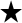 Обоснование:ГОСТ РВ 0001-001-2019Постановление Правительства РФ от 30.12.2016 г. № 1567$$_Титульный листФГБУ «46 ЦНИИ», № 3/8 от 24.01.2024 г.Замечание: В наименовании не указан аспект стандартизацииПредлагаемая редакция: Единая система конструкторской документации. Нормоконтроль. Общие положения.Обоснование:Согласно п. 3.6.1 ГОСТ 1.5-2001: «Наименование стандарта должно быть кратким, точно характеризовать объект стандартизации и обобщенное содержание устанавливаемых стандартом положений, …»$_Предисловие, п.1АО «НПО «Электромашина», № 43-18/1672 от 06.02.2024 г.Замечание:Акционерным обществом «Научно-исследовательский центр «Прикладная Логистика» (АО НИЦ «Прикладная Логистика»)Предлагаемая редакция:Акционерным обществом «Научно-исследовательский центр «Прикладная Логистика» (АО «НИЦ «Прикладная Логистика»)Обоснование:Пропущена кавычка в наименовании организации$_Предисловие, п.4АО «Системы управления», № БЕ-590 от 28.02.2024Замечание:В пункте 4 вместо слов «ВВЕДЕН ВПЕРВЫЕ» написать слова в редакции: «Настоящий стан-дарт идентичен межгосударственному стандарту ГОСТ 2.111–2013 «Единая система конструк-торской документации. Нормоконтроль», за исключением различий, обусловленных специ-фикой изделий»$_Предисловие, п.4АО «КБП», № 14241/0014-24 от 28.02.2024 г.Замечание:В п. 4 недопустимо указывать, что стандарт «ВВЕДЕН ВПЕРВЫЕ», т.к. имеется действующий «ГОСТ 2.111-2013. Единая система конструкторской документации. Нормоконтроль»Предлагаемая редакция:В п. 4 указать «ВВЕДЕН ВЗАМЕН ГОСТ 2.111-2013»Обоснование:Несоответствие п. 3.3.1 «ГОСТ Р 1.5-2012. Стандарты национальные. Правила построения, изложения, оформления и обозначения»$_СодержаниеФГБУ «16 ЦНИИИ МО РФ», б/нЗамечание:Содержание проекта стандарта отсутствует$_СодержаниеПАО «Яковлев», № 8516 от 19.03.2024 г.Замечание:Добавить структурный элемент «Содержание»1ПАО «Амурский судостроительный завод» № АСЗ-051-2423 от 09.02.2024 г.Замечание:Текст раздела пронумероватьПредлагаемая редакция:1.1, 1.21АО «НПО «Электромашина», № 43-18/1672 от 06.02.2024 г.Замечание:… допускается, при необходимости, разрабатывать стандарты, учитывающие …Предлагаемая редакция:… допускается, при необходимости, разрабатывать стандарты организации, учитывающие …Обоснование:Национальный стандарт служит основой для стандарта организации1ООО «КСК», № ИЦ-226/24 от 04.03.2024 г.Замечание:На основе настоящего стандарта допускается, при необходимости, разрабатывать стандарты, учитывающие особенности нормоконтроля в зависимости от объема, особенностей назначения и управления документацией, а также с учетом применения автоматизированных систем.Предлагаемая редакция:На основе настоящего стандарта допускается, при необходимости, разрабатывать стандарты организации, учитывающие особенности проведения нормоконтроля в зависимости от объема документации, условий документооборота и используемых автоматизированных систем разработки , а также может быть введен нормоконтроль документов, не входящих в Единую систему конструкторской документации.Обоснование:Вернуть предыдущую редакцию ГОСТ 2.111-20131ПАО «Яковлев», № 8516 от 19.03.2024 г.Замечание:Дополнить предложениеПредлагаемая редакция:Настоящий стандарт устанавливает цели, задачи, содержание и порядок проведения нормоконтроля конструкторской документации.«…разрабатывать стандарты, учитывающие особенности проведения нормоконтроля…»1Группа «ТМХ», № 1549-ДТР от 04.03.2024 г. (АО «Лугансктепловоз»)Замечание: На основе настоящего стандарта допускается, при необходимости, разрабатывать стандарты, учитывающие особенности нормоконтроля …Предлагаемая редакция: На основе настоящего стандарта допускается, при необходимости, разрабатывать стандарты организации, учитывающие особенности нормоконтроля …Обоснование:Уточнение1Группа «ТМХ», № 1549-ДТР от 04.03.2024 г. (ООО «ТМХ Инжиниринг»)Замечание: На основе настоящего стандарта допускается, при необходимости, разрабатывать стандарты, учитывающие особенности нормоконтроля в зависимости от объема, особенностей назначения и управления документацией, а также с учетом применения автоматизированных систем.Предлагаемая редакция: На основе настоящего стандарта допускается, при необходимости, разрабатывать стандарты организации, учитывающие особенности проведения нормоконтроля в зависимости от объема документации, условий документооборота и используемых автоматизированных систем разработки , а также может быть введен нормоконтроль документов, не входящих в Единую систему конструкторской документации.Обоснование:Вернуть предыдущую редакцию ГОСТ 2.111-20131, второй абзацАО «Северо-западный региональный центр Концерна ВКО «Алмаз-Антей» - Обуховский завод», № 18738/354 от 28.03.2024 г.Замечание: Оставить область применения стандарта без изменений.Предлагаемая редакция: Добавить предложение: «Также может быть введен нормоконтроль документов, не входящих в Единую систему конструкторской документации»Обоснование:Данное положение установлено действующим стандартом ГОСТ 2.111-2013 и применяется организациями.1, второй абзацАО «НИПТБ «Онега, № 920-54/13-2169е от 14.03.2024 г.»Замечание: «На основе настоящего стандарта допускается, при необходимости, разрабатывать стандарты, учитывающие особенности нормоконтроля в зависимости от объема, особенностей назначения и управления документацией, а также с учетом применения автоматизированных систем.»Предлагаемая редакция: Предлагаем изложить в редакции: «На основе настоящего стандарта могут быть разработаны стандарты организаций, учитывающие особенности проведения нормоконтроля в зависимости от объема и назначения документации, условий документооборота и применяемых автоматизированных систем.»Обоснование:В формулировке проекта присутствует грамматическая ошибка: при двух или нескольких управляющих словах общее зависимое слово допустимо, когда каждое из управляющих слов требует того же падежа и предлога (см. справочник Д.Э. Розенталя). Нельзя писать «назначения и управления документацией».Оборот «при необходимости» не выделяется запятыми. Кроме того, есть смысловое различие между «допускается при необходимости разрабатывать стандарты» и «могут быть разработаны стандарты организаций»1, второй абзацАО «НИИЭП», № 1953 от 06.03.2024 г.Замечание: Добавить слово «организаций»Предлагаемая редакция: …разрабатывать стандарты организаций…1, второй абзацАО «НИИЭП», № 1953 от 06.03.2024 г.Замечание: Слово «допускается» здесь не корректно Предлагаемая редакция: На основании настоящего стандарта могут быть разработаны стандарты организаций…Обоснование:Почему «допускается, при необходимости», если в 5.1 четко сказано «устанавливают в стандарте организации»?1, второй абзацАО «ПО «Севмаш», № 83.60.1/153 от 05.02.2024 г.Замечание: Слова: «разрабатывать стандарты, учитывающие особенности нормоконтроля в зависимости от объема, особенностей назначения и управления документацией» заменить.Предлагаемая редакция: «разрабатывать стандарты организации, учитывающие особенности проведения нормоконтроля в зависимости от объема, назначения и управления документацией,» далее по тексту.Обоснование:Далее по тексту стандарта использована редакция «стандарт организации» (см. п.5.1 второй и третий абзацы; таблица 1, графа «Что проверяется», для объекта проверки 3, перечисление б); для объекта проверки 4, перечисление б); п.6.4, примечание; п.8.1, второй абзац). Использована тавтология («стандарты, учитывающие особенности, в зависимости от особенностей»).1, второй абзацГоскорпорация «Росатом», № 1-8.15/11876 от 07.03.2024 г.Замечание: Необходимо дополнить/уточнить абзацПредлагаемая редакция:  «...при необходимости, разрабатывать стандарты организаций, учитывающие...»1, второй абзацГоскорпорация «Росатом», № 1-8.15/11876 от 07.03.2024 г.Замечание: Необходимо дополнить пункт информацией о применении ГОСТ 2.111Предлагаемая редакция:  «...автоматизированных систем; а также может быть введен нормоконтроль документов , не входящих в ЕСКД»Обоснование:Расширение возможности применения ГОСТ1, второй абзацАО «Системы управления», № БЕ-590 от 28.02.2024Замечание:Абзац 2 считаем размытым по номенклатуре разрабатываемых стандартов при проведении нормоконтроля. Считаем целесообразным оставить формулировку абзаца 2 раздела 1 ГОСТ 2.111–20131, второй абзацАО «НЦВ Миль и Камов», № 10-01/8320 от 06.03.2024 г.Замечание:Не уточнены какие стандарты могут быть разработаныПредлагаемая редакция:На основе настоящего стандарта допускается, при необходимости, разрабатывать стандарты организаций, учитывающие…Обоснование:Уточнение требований1, третий абзацГоскорпорация «Росатом», № 1-8.15/11876 от 07.03.2024 г.Замечание: Исключить третий абзац или привести формулировку согласно требованиям раздела 3.7 ГОСТ 1.5-2001Обоснование:Положения п. 3.7 ГОСТ 1.5-20012АО «НИПТБ «Онега, № 920-54/13-2169е от 14.03.2024 г.»Замечание: В тексте стандарта нет ссылки на ГОСТ Р 2.104Предлагаемая редакция: ГОСТ Р 2.104 исключить из раздела 2 или привести ссылку на него в тексте2ООО «КСК», № ИЦ-226/24 от 04.03.2024 г.Замечание: На ГОСТ Р 2.104 нет ссылки по тексту стандартаПредлагаемая редакция: Вставить ссылку на ГОСТ Р 2.104 в тексте стандарта или исключить из раздела 2.2АО «КБП», № 14241/0014-24 от 28.02.2024 г.Замечание: В разделе 2 указана ссылка на стандарт «ГОСТ Р 2.104 Единая система конструкторской документации. Основные надписи», при этом в тексте первой редакции ГОСТ Р 2.111-20ХХ упоминание ГОСТ Р 2.104 отсутствуетПредлагаемая редакция: Исключить «ГОСТ Р 2.104 Единая система конструкторской документации. Основные надписи»Обоснование:Несоответствие п. 3.6 «ГОСТ Р 1.5 2012. Стандарты национальные. Правила построения, изложения, оформления и обозначения»2ПАО «Амурский судостроительный завод» № АСЗ-051-2423 от 09.02.2024 г.Замечание: По тексту стандарта нет ссылки на ГОСТ Р 2.104Предлагаемая редакция: Убрать из раздела 2, либо сделать ссылку на стандарт по тексту2АО «НПО «Электромашина», № 43-18/1672 от 06.02.2024 г.Замечание: ГОСТ Р 2.005, ГОСТ Р 2.102, ГОСТ Р 2.503 – указаны (проект, окончательная редакция).Предлагаемая редакция: ГОСТ Р 2.005, ГОСТ Р 2.102, ГОСТ Р 2.503 – не указывать статус стандартов.Обоснование:Ссылки даются на стандарты, а не на проекты ГОСТ 1.5-2001, п. 4.1.2 ГОСТ Р 1.5-2012, п. 3.6.92АО «НПО «Электромашина», № 43-18/1672 от 06.02.2024 г.Замечание: После ссылок на ГОСТы стоят точкиПредлагаемая редакция: Убрать точки после нормативных ссылокОбоснование:Точки после нормативных ссылок не ставятся. В конце предложения ставится точка2АО «НПО «Электромашина», № 43-18/1672 от 06.02.2024 г.Замечание: ГОСТ Р 2.504 Единая система конструкторской документации. Электронная конструкторская документация Правила внесения изменений.Предлагаемая редакция: ГОСТ Р 2.504 Единая система конструкторской документации. Электронная конструкторская документация. Правила внесения изменений2АО «ПО «Севмаш», № 83.60.1/153 от 05.02.2024 г.Замечание:Дополнить нормативной ссылкой: «ГОСТ Р 2.104».Предлагаемая редакция: Ввести ссылку на ГОСТ Р 2.104 в таблице 1 и пункте 6.4 (см. замечания по этому пункту).Обоснование:В соответствии с ГОСТ Р 1.5-2012 и ГОСТ 1.5-2001: если в разделе «Нормативные ссылки» приведен нормативный документ, то по тексту стандарта на него обязательно должна быть дана ссылка.2ФГБУ «46 ЦНИИ», № 3/8 от 24.01.2024 г.Замечание:Исключить сведения о ГОСТ Р 2.104.Обоснование:Ссылки на ГОСТ Р 2.104 в тексте проекта стандарта отсутствуют.2АО «ПО «Севмаш», № 83.60.1/153 от 05.02.2024 г.Замечание:«ГОСТ Р 2.504»После слов: «конструкторская документация» дополнить точкой.Обоснование:Устранение ошибки.2АО «ПО «Севмаш», № 83.60.1/153 от 05.02.2024 г.Замечание:Уточнить обозначение ГОСТ Р 2.504, т.к. до 01.07.1989 действовал ГОСТ 2.504-81 «Единая система конструкторской документации. Порядок передачи документации».Предлагаемая редакция: Взять для обозначения указанного стандарта следующий порядковый номер в группе 5, либо для электронных конструкторских документов использовать обозначение стандарта ГОСТ 2.05Х.Обоснование:Порядок присвоения обозначения стандартов ЕСКД установлен разделом 7 ГОСТ 2.001-2013.Правомерно ли использование ранее действовавшего обозначения стандарта?2Сорокин Николай Иванович, б/н, niksorokin51@mail.ruЗамечание:Нужно привести ссылочный стандарт с квалификационными требованиями к нормоконтролеру (его знаниям, умениям, личным качествам).Предлагаемая редакция:В конце перечня стандартов привести:ГОСТ Р 58182 Требования к экспертам и специалистам. Нормоконтролер технической документации. Общие требованияОбоснование:Раздел 4 дополнить последним пунктом (4.7) со ссылкой на ГОСТ Р 581822Иван Михайлович Синёв (АО НПП «Респиратор»), б/н, ivan-sinyov@ya.ruЗамечание:В разделе 2 в названии ГОСТ Р 2.504 необходимо поставить точку после слова «документация»2Госкорпорация «Росатом», № 1-8.15/11876 от 07.03.2024 г.Замечание:Уточнить обозначение ГОСТ 2.104. В разделе 2 ГОСТ 2.104 отсутствует (есть ГОСТ Р 2.104).Предлагаемая редакция:ГОСТ Р 2.104Обоснование:Положения п. 3.8 ГОСТ 1.5-2001.2АО «НИИЭП», № 1953 от 06.03.2024 г.Замечание:Не нужны точки после названий ГОСТов2АО «НИИЭП», № 1953 от 06.03.2024 г.Замечание:Нет упоминания ГОСТ Р 2.104 по тексту. Возможно следует его указать в пункте про подписи в основной надписи "Разраб.", "Пров.", "Т.контр."2АО «НПО «Высокоточные комплексы», № 1813/21 от 06.03.2024 г. (АО ЦКБА)Замечание:В разделе «Термины и определения» отсутствуют термины «датированная» и «недатированная» ссылкаОбоснование:ГОСТ Р 2.005-2023 термины отсутствуют (в стандартах на оборонную продукцию (РВ) указанные термины отсутствуют2АО «ИЭМЗ «Купол», № 070-42-78 от 06.03.2024 г.Замечание:В разделе «Нормативные ссылки» документы должны быть приведены с годом утверждения стандартаОбоснование:ГОСТ 1.5-2001 пункт 3.8.42АО «ЦНИИмаш», № ОС-5242 от 11.03.2024 г.Замечание:На ГОСТ Р 2.104 по тексту нет ссылок – убрать его из Раздела 2.2АО «ЦНИИмаш», № ОС-5242 от 11.03.2024 г.Замечание:После наименований стандартов убрать точки, они здесь лишние.2ФГБУ «16 ЦНИИИ МО РФ», б/нЗамечание:Убрать точки после наименований стандартов2ФГБУ «16 ЦНИИИ МО РФ», б/нЗамечание:1. В соответствии с требованиями ГОСТ Р 1.5 (п.3.8.4) в перечне ссылочных нормативных документов необходимо указать полные обозначения этих документов с цифрами года их принятия и их наименования2. Так как в соответствии с ГОСТ Р 1.5 (п.3.8.6) в проекте стандарта допускается приводить информацию о проектах стандартов, то год их принятия необходимо указать следующим образом: «202Х»2АО «НПО «Высокоточные комплексы», № 1813/21 от 06.03.2024 г. (АО СКБ «Турбина»)Замечание:Для стандартов, введенных в действие, приведена информация о статусе – проект, окончательная редакцияПредлагаемая редакция:ГОСТ Р 2.005 Единая система конструкторской документации. Термины и определения.ГОСТ Р 2.102 Единая система конструкторской документации.  Виды и комплектность конструкторских документов.…Обоснование:п.3.6.9 ГОСТ Р 1.5-20122АО «ИК «НЕОТЕК МАРИН», № 113-24/0-1 от 10.03.2024 г.Замечание:Текст «Основные надписи»Предлагаемая редакция:«Основные надписи.»Обоснование:Опечатка 2АО «ИК «НЕОТЕК МАРИН», № 113-24/0-1 от 10.03.2024 г.Замечание:Текст «Электронная конструкторская документация Правила внесения изменений»Предлагаемая редакция:«Электронная конструкторская документация. Правила внесения изменений»Обоснование:Опечатка 2АО «Композит», №0322-К18 от 22.03.2024 г.Замечание:Исключить проекты окончательных редакций в скобках, т .к. эти документы введены в действие.2ПАО «Яковлев», № 8516 от 19.03.2024 г.Замечание:Ссылка на ГОСТ Р 2.104 по тексту стандарта отсутствует.Исключить нормативную ссылку на ГОСТ Р 2.104 или привести ссылку по тексту стандарта.2НИЦ «Курчатовский институт», б/нЗамечание:В перечислении недостаточно знаков препинанияПредлагаемая редакция:После обозначения государственного стандарта ставить точку, после элемента перечисления ставить точку с запятой.Обоснование:therules.ru/semicolon/therules.ru/full-stop/2Группа «ТМХ», № 1549-ДТР от 04.03.2024 г. (АО ПО «Бежицкая сталь»)Замечание:На ГОСТ Р 2.104 нет ссылки по тексту стандартаПредлагаемая редакция:Вставить ссылку на ГОСТ Р 2.104 в тексте стандарта2Группа «ТМХ», № 1549-ДТР от 04.03.2024 г. (АО «Лугансктепловоз»)Замечание:ГОСТ Р 2.104 …Предлагаемая редакция:Ввести ссылку на ГОСТ Р 2.104 в тексте проекта ГОСТ или исключить из раздела 2.Обоснование:Нет ссылки на ГОСТ Р 2.104 в тексте проекта ГОСТ 2Группа «ТМХ», № 1549-ДТР от 04.03.2024 г. (АО НО «ТИВ»)Замечание:ГОСТ Р 2.104 внесен в раздел 2, но отсутствует в тексте стандарта. Исключить ссылку либо внести ГОСТ Р 2.104 в текст стандарта2АО «Адмиралтейские верфи», № 480300/527 от 29.03.2024 г.Замечание:Удалить ГОСТ Р 2.104Обоснование:ГОСТ Р 2.104 не упоминается в стандарте3Группа «ТМХ», № 1549-ДТР от 04.03.2024 г. (ООО «ТМХ Инжиниринг»)Предлагаемая редакция:3.1.1Документ по стандартизации - документ, в котором для добровольного и многократного применения устанавливаются общие характеристики объекта стандартизации, а также правила и общие принципы в отношении объекта стандартизации, за исключением случаев, если обязательность применения документов по стандартизации устанавливается настоящим Федеральным закономФедеральный закон Обоснование:№ 162-ФЗ3ООО «ОИЦ», № 2/044-01-04 от 29.02.2024 г.Замечание:Рекомендуем дополнить раздел термином и определением «конструкторская документация»Предлагаемая редакция:Конструкторская документация (по ГОСТ Р 2.005-2023)Обоснование:Применить термин и определение из ГОСТ Р 2.005-20233АО «ИК «НЕОТЕК МАРИН», № 113-24/0-1 от 10.03.2024 г.Замечание:Добавить определение термина «Нормоконтроль» согласно ГОСТ Р 2.005Предлагаемая редакция:нормоконтроль: Проверка конструкторской документации на соответствие нормам, требованиям и правилам, установленным документами по стандартизации.Обоснование:Полное смысловое раскрытие термина «нормоконтролер»3АО «ИК «НЕОТЕК МАРИН», № 113-24/0-1 от 10.03.2024 г.Замечание:Текст «и установочных размеров. характерных»Предлагаемая редакция:«и установочных размеров, характерных»Обоснование:Опечатка 3АО «Решетнёв», № 520-7/4 от 10.01.2024Замечание:Ввести терминологическую статью «Нормоконтроль»Предлагаемая редакция:«нормоконтроль: Контроль выполнения конструкторской документации на изделия в соответствии с требованиями, правилами и нормами установленными документами по стандартизации»3АО «ПО «Севмаш», № 83.60.1/153 от 05.02.2024 г. Замечание:Дополнить термином и его определением.Предлагаемая редакция:«объект проверки»3АО «ИЭМЗ «Купол», № 070-42-78 от 06.03.2024 г.Замечание:Определения расположены не в алфавитном порядкеОбоснование:ГОСТ 1.5-2001 пункт 3.9.73АО «ЦНИИмаш», № ОС-5242 от 11.03.2024 г.Замечание:Ввести терминологическую статью «Нормоконтроль»Предлагаемая редакция:«нормоконтроль: Контроль выполнения конструкторской документации на изделия в соответствии с требованиями, правилами и нормами установленными документами по стандартизации»3АО «НЦВ Миль и Камов», № 10-01/8320 от 06.03.2024 г.Замечание:В раздел 3 ввести термин «Нормоконтроль»Предлагаемая редакция:Изложить в редакции действующего ГОСТ 2.111-2013, пункт 4.1Обоснование:В проекте стандарта отсутствует требование о выполнении контроля конструкторской документации нормоконтролем3.1Сорокин Николай Иванович, б/н, niksorokin51@mail.ruЗамечание:В подразделе 3.1 предлагается привести термин «нормоконтроль» Он уже имеется в ГОСТ Р 2.005-2023, но, по моему мнению,  все равно его нужно привести в этом стандарте (в  рамке).Предлагаемая редакция:3.1.1 нормоконтроль: Проверка конструкторской документации на соответствие нормам, требованиям и правилам, установленным нормативными документами. Примечание — Нормоконтроль не включает в себя проверку технического содержания конструкторского документа на предмет соответствия нормативным документам.[ГОСТ Р 2.005-2023, статья 3.104]Обоснование:Слово «нормоконтроль» является наименованием и основным понятием данного стандарта. Без этого термина становится непонятным и определение термина «нормоконтролер» - как специалиста, на  которого возложено проведение нормоконтроля.3.1АО «ПО «Севмаш», № 83.60.1/153 от 05.02.2024 г.Замечание:Изложить в редакции.Предлагаемая редакция:«3.1 В настоящем стандарте применены термины по ГОСТ Р 2.005.»3.1АО «ЦНИИмаш», № ОС-5242 от 11.03.2024 г.Предлагаемая редакция:Дополнить терминами с соответствующими определениями: «изделие», «основное производство», «вспомогательное производство».3.1АО «НПК «КБМ», № 179/5362 от 06.03.2024 г.Замечание:В разделе «Термины, определения и сокращения» добавить понятие «Нормоконтроль»3.1НИЦ «Курчатовский институт», б/нЗамечание:...определениями:Предлагаемая редакция:...определениями.Обоснование:Опечатка.3.1.1 - 3.1.3АО «ПО «Севмаш», № 83.60.1/153 от 05.02.2024 г.Замечание:Исключить.Обоснование:В ГОСТ Р 2.005 приведен термин 3.106 «нормоконтроль». Термин «нормоконтролер» является взаимосвязанным, поэтому необходимо привести его в ГОСТ Р 2.005.Термин «унификация» применен некорректно. Унификация относится к продукции и это деятельность, заключающаяся в проведении работ по классификации, типизации и оптимизации элементов готовой продукции (классификаторы, альбомы типовых конструкций деталей, узлов, сборочных единиц). Тем более, что в тексте проекта говориться про унификацию изделия. В пункте 5.5.3 ГОСТ 2.101-2016 дано разъяснение, что является унифицированным изделием. Определение термина «типоразмер» дано некорректно. Термин состоит из слов тип и размер. Как правило, для нескольких типоразмеров продукции разрабатываются групповые КД, в которых переменными размерами могут быть не только габаритные и установочные размеры.3.1.1АО «НПЦАП», № 1523/194-4 от 27.12.2023 Замечание:Изложить в новой редакцииПредлагаемая редакция:3.1.1 нормоконтроль: специалист службы стандартизации или работники подразделения ее замещающих, на которого возложено проведение нормоконтроля организационно-распорядительным документом организации.Обоснование:Для однозначной идентификации принадлежности специалиста, который может осуществлять нормоконтроль, целесообразно уже в определение частично отразить требования пункта 6.1.3.1.1ООО «КСК», № ИЦ-226/24 от 04.03.2024 г.Предлагаемая редакция:3.1.1 Документ по стандартизации - документ, в котором для добровольного и многократного применения устанавливаются общие характеристики объекта стандартизации, а также правила и общие принципы в отношении объекта стандартизации, за исключением случаев, если обязательность применения документов по стандартизации устанавливается настоящим Федеральным закономОбоснование:Федеральный закон № 162-ФЗ3.1.1АО «УКБТМ», № 520-70/3927 от 11.03.2024Замечание:Обеспечить соответствие понятия стандарту ГОСТ Р 58182-2018: «нормоконтролер» = «нормоконтролер технической документации»?Предлагаемая редакция:нормоконтролер: Должностное лицо организации, осуществляющее нормоконтроль технической документации.Обоснование:ГОСТ Р 58182-2018 п. 3.15 нормоконтролер технической документации: Должностное лицо организации, осуществляющее нормоконтроль.ГОСТ Р 2.111-20ХХ (проект, первая редакция) п. 3.1.1 нормоконтролер: Специалист, на которого возложено проведение нормоконтроля.возложение обязанностей≠ выполнение обязанностейНеобходимо соблюдение единства терминов и определений в системе государственных стандартов3.1.1АО «ЦНИИмаш», № ОС-5242 от 11.03.2024 г.Замечание:Изложить в новой редакцииПредлагаемая редакция:3.1.1 нормоконтролер: специалист службы стандартизации, на которого возложено проведение нормоконтроля организационно-распорядительным документом организации.Обоснование:Для однозначной идентификации принадлежности специалиста, который может осуществлять нормоконтроль, целесообразно уже в определение частично отразить требования пункта 6.1.3.1.1АО «НЦВ Миль и Камов», № 10-01/8320 от 06.03.2024 г.Замечание:В термине не понятно что проверяет нормоконтрольПредлагаемая редакция:Нормоконтроль: Специалист, на которого возложено проведение нормоконтроля конструкторской документацииОбоснование:Уточнение требований3.1.2АО «НЦВ Миль и Камов», № 10-01/8320 от 06.03.2024 г.Замечание:Термин «унификация» изложить в редакции пункта 2 ГОСТ 23945.0-1980Обоснование:Гармонизация терминологии3.1.3АО «ЦНИИмаш», № ОС-5242 от 11.03.2024 г.Замечание:Изложить в новой редакцииПредлагаемая редакция:3.1.3 типоразмер: Изделия данного типа с определенными значениями габаритных и (или) установочных размеров, характерных для данного типа изделия.Обоснование:Определение, представленное в проекте, противоречит ГОСТ РВ 0015-207-2018.3.1.3АО «НПЦАП», № 1523/194-4 от 27.12.2023Замечание:Изложить в новой редакцииПредлагаемая редакция:3.1.3 типоразмер: Изделия данного типа с определенными значениями габаритных и (или) установочных размеров характерных для данного типа изделия.Обоснование:Определение, представленное в проекте противоречит ГОСТ РВ 0015-207-2018.3.1.3АО «НПО «Электромашина», № 43-18/1672 от 06.02.2024 г.Замечание:типоразмер: Совокупность габаритных и установочных размеров. характерных для данного типа изделий.Предлагаемая редакция:типоразмер: Совокупность габаритных и установочных размеров, характерных для данного типа изделий.Обоснование:Вместо точки запятая после слова «размеров»3.1.3АО «НИИЭП», № 1953 от 06.03.2024 г.Замечание:Заменить точку на запятуюПредлагаемая редакция:…установочных размеров, характерных…3.1.3АО «НЦВ Миль и Камов», № 10-01/8320 от 06.03.2024 г.Замечание:Термин «типоразмер» изложить в редакции действующего ГОСТ РВ 0015-207-2018, пункт 3.1.10Обоснование:Гармонизация терминологии3.1.3ФГБУ «16 ЦНИИИ МО РФ», б/нЗамечание:Убрать точку после слова «размеров»3.1.3ФГБУ «НИИЦ ЖДВ» Минобороны России, б/нЗамечание:В п.п. 3.1.3 в определении термина необходимо исправить пунктуационные ошибки (поставить запятую вместо точки перед словосочетание «характерных для данного типа изделий»).3.2АО «ПО «Севмаш», № 83.60.1/153 от 05.02.2024 г.Замечание:Сокращение: «КД» изложить в редакции.Предлагаемая редакция:«КД – конструкторский документ (документы, конструкторская документация)»Обоснование:Оформить аналогично разделу 3 ГОСТ Р 2.105-2019, ГОСТ Р 2.106-2019, ГОСТ Р 2.601-2019.3.2АО «ПО «Севмаш», № 83.60.1/153 от 05.02.2024 г.Замечание:По тексту проекта стандарта слова: «конструкторская документация» заменить на аббревиатуру «КД».3.2АО «НПО «Электромашина», № 43-18/1672 от 06.02.2024 г.Замечание:После всех сокращений стоят знаки препинанияПредлагаемая редакция:Перечень сокращений, условных обозначений, символов, единиц физических величин и определений должен располагаться столбцом без знаков препинания в конце строки.Обоснование:ГОСТ 7.32-2017, п. 6.153.2ООО «КСК», № ИЦ-226/24 от 04.03.2024 г.Замечание:АС УДИПредлагаемая редакция:АСУДИОбоснование:Также в примечании 3 к п. 6.23.2ООО «КСК», № ИЦ-226/24 от 04.03.2024 г.Замечание:Возможно, следует ввести сокращение, использующееся в ГОСТ 2.111: КД – конструкторский документ (документы, документация)3.2ОКБ Сухого, ПАО «ОАК», № 1/406016/69/С3 от 29.02.2024 г.Предлагаемая редакция:Необходимо вернуть сокращение НД – нормативный документ, и использовать его.3.2Госкорпорация «Росатом», № 1-8.15/11876 от 07.03.2024 г.Замечание:Исключить сокращение АС УДИ, т.к используется в тексте один раз. После исключения сокращения учесть положения п 3.8 ГОСТ Р 1.5-2012. Обоснование:Положения п 3.8 ГОСТ Р 1.5-2012.3.2ФГУП «РФЯЦ-ВНИИЭФ», № 195-35/16820 от 14.03.2024 г.Замечание:В сокращение КД дописать конструкторский документ (документы, документация)Предлагаемая редакция:КД - конструкторский документ (документы, документация);Обоснование:Уточнение3.2Группа «ТМХ», № 1549-ДТР от 04.03.2024 г. (АО НО «ТИВ»)Замечание:АС УДИПредлагаемая редакция:АСУДИОбоснование:Также в примечании 3 к п. 6.23.2Группа «ТМХ», № 1549-ДТР от 04.03.2024 г. (АО НО «ТИВ»)Предлагаемая редакция:Возможно, следует ввести сокращение, использующееся в ГОСТ 2.111: КД – конструкторский документ (документы, документация)3.2АО «Северо-западный региональный центр Концерна ВКО «Алмаз-Антей» - Обуховский завод», № 18738/354 от 28.03.2024 г.Замечание:Заменить здесь и далее по тексту аббревиатуру ДС на НД. Предлагаемая редакция:НД – нормативный документОбоснование:НД – более широкое понятие:к НД относятся не только ДС, но и различные организационно-распорядительные документы, инструкции, справочники, специальная литература, не относящиеся к ДС.4Группа «ТМХ», № 1549-ДТР от 04.03.2024 г. (ООО «ТМХ Инжиниринг»)Замечание:Изменить нумерацию п.4.1 и остальных в связи с введением п.4.1.4АО «НПК «КБМ», № 179/5362 от 06.03.2024 г.Замечание:В разделе «Основные положения» отразить, что нормоконтроль проводится не только при разработке документации, а на всех стадиях жизненного цикла изделия и конструкторской документации.4АО «ИК «НЕОТЕК МАРИН», № 113-24/0-1 от 10.03.2024 г.Замечание:Текст «выпуск конструкторской документации,»Предлагаемая редакция:«выпуск конструкторской документации.»Обоснование:Опечатка4АО «ЦНИИмаш», № ОС-5242 от 11.03.2024 г.Замечание:Исключить требования по проведению нормоконтроля в части разработки изделия Предлагаемая редакция:Раздел 4 изложить в редакции ГОСТ 2.111-2013Обоснование:В соответствии с пунктом 4.7 ГОСТ РВ 002039.105-2018 контроль выполнения требований стандартизации и унификации при разработке изделий осуществляют в процессе приемке этапов НИР, авантпроекта и ОКР, а также при проведении экспертизы авантпроекта и ОКР в части стандартизации и унификации (экспертиза по стандартизации и унификации в соответствии с ГОСТ РВ 0015-207-2018, ГОСТ РВ 0015-215-2022). Экспертиза по стандартизации и унификации проводится головной организацией по стандартизации или силами предприятия-разработчика (комиссией).Дополнительно по пункту 4.2:- (п. 4.2, б), 1) В ТЗ на изделие в соответствии с ГОСТ РВ 0020-39.105-2018 может быть установлен большой перечень качественный параметров по стандартизации и унификации, по которым нормоконтролер не сможет провести оценку соответствия из-за отсутствия соответствующих исходных данных по составу конкретному изделию;-(п. 4.2, б), 2) Необходимость применение той или иной СЧ, а тем более обосновать применение оригинальных СЧ может только разработчик изделия исходя из специфики изделия и условий его эксплуатации;- (п. 4.2, б), 3) Осуществить проверку применения в КД требований и положений, действующих ДС нормоконтролер может только с точки зрения оформления КД. Оценка выполнения технических требований, установленных в ДС для конкретного изделия находится за рамками компетенции нормоконтроля.4ООО «КСК», № ИЦ-226/24 от 04.03.2024 г.Замечание:Изменить нумерацию п.4.1 и остальных в связи с введением п.4.1.4АО «НПЦАП», № 1523/194-4 от 27.12.2023Замечание:Исключить требования по проведению нормоконтроля в части разработки изделияПредложение:Раздел 4 изложить в редакции ГОСТ 2.111-2013Обоснование:В соответствии с пунктом 4.7 ГОСТ РВ 0020-39.105-2018 контроль выполнения требований стандартизации и унификации при разработке изделий осуществляют в процессе приемке этапов НИР, авантпроекта и ОКР, а также при проведении экспертизы авантпроекта и ОКР в части стандартизации и унификации (экспертиза по стандартизации и унификации в соответствии с ГОСТ РВ 0015-207-2018, ГОСТ РВ 0015-215-2022).Экспертиза по стандартизации и унификации проводится головной организацией по стандартизации или силами предприятия-разработчика (комиссией).4Ассоциация «Объединение производителей железнодорожной техники», № 9/ОПЖТ от 11.01.2024 (АО НПК «Уралвагонзавод», № 15-110/0007 от 06.02.2024 г.)Замечание: В стандарте прописано, что вся конструкторская документация должна проходить нормоконтроль в полном объеме, но нет сформулированного требования, что подпись нормоконтролера при завершении разработки конструкторской документации является обязательной.Предлагаемая редакция: Ввести требование:«Подпись в КД ответственного за нормоконтроль является обязательной»Обоснование:Устранение несоответствия4Союз «Объединение вагоностроителей»,№ 80 от 07.03.2024 г.Замечание:С одной стороны, в стандарте написано, что вся конструкторская документация должна проходить нормоконтроль в полном объёме. С другой стороны, в стандарте нет фразы, что подпись нормоконтролера при завершении разработки конструкторской документации является обязательнойПредлагаемая редакция:Дополнить.Подпись в конструкторской документации ответственного за нормоконтроль является обязательнойОбоснование:Устранение несоответствия4.1ФГУП «ВНИИ «Центр», б/нЗамечание:Пункт 4.1 изложен некорректно. Выражение: «Нормоконтроль проводят в целях обеспечения соблюдения требований, правил и норм, установленных ДС, при разработке изделий и конструкторской документации» некорректно.  Слово «изделий» - лишнее. Кроме того, целью нормоконтроля является контроль КД на соответствие установленным требованиям, а не его проведение в целях обеспечения соблюдения требований. Предлагаю взять выражение из ГОСТ 2.111 (пункты 4.1 и 4.2). 4.1Группа «ТМХ», № 1549-ДТР от 04.03.2024 г. (ООО «ТМХ Инжиниринг»)Замечание:4.1 Нормоконтроль проводят в целях обеспечения соблюдения требований, правил и норм, установленных ДС, при разработке изделий и конструкторской документации.Предлагаемая редакция:4.1 Нормоконтроль проводят в целях обеспечения однозначности применения КД и установленных в ней требований, правил и норм на всех стадиях жизненного цикла изделия.Обоснование:В соответствии ГОСТ 2.102Нормативный документ - документ, устанавливающий правила, общие принципы или характеристики, касающиеся различных видов деятельности или их результатов (ГОСТ Р 1.0).4.1Группа «ТМХ», № 1549-ДТР от 04.03.2024 г. (ООО «ТМХ Инжиниринг»)Замечание:Нормоконтроль проводят в целях обеспечения соблюдения требований, правил и норм, установленных ДС, при разработке изделий и конструкторской документации.Предлагаемая редакция:Нормоконтроль проводят в целях обеспечения соблюдения требований, правил и норм, установленных нормативными документами организации, национальными и межгосударственными стандартами, нормативными правовыми актами, при разработке изделий и конструкторской документации.Обоснование:Не соответствует положениям ГОСТ Р 58182-2018 «Требования к экспертам и специалистам. Нормоконтролер технической документации», п.  4.1: «4 Виды деятельности нормоконтролераНормоконтроль конструкторской документации на изделие и технологической документации его основного и вспомогательного производства, составляемой на всех стадиях разработки в бумажной или электронной форме, включает по ГОСТ 3.1116 и [7]:- проверку соответствия технической документации действующим нормативным документам организации, национальным и межгосударственным стандартам, нормативным правовым актам;…».Документы по стандартизации (ДС) не включают в себя нормативные документы и нормативные правовые акты (Например, Федеральный закон от 22.07.2008 № 123-З «Технический регламент о требованиях пожарной безопасности», ТР ТС 001/2011 «О безопасности железнодорожного подвижного состава» и т.д.). Одновременно, в таблице 1 указана проверка «комплектности КД в соответствии с техническим заданием…», ТЗ не является документом по стандартизации.Дополнить требования проекта ГОСТ Р 2.111.4.1Ассоциация «Объединение производителей железнодорожной техники», № 9/ОПЖТ от 11.01.2024 (ООО «УК РМ Рейл»)Предлагаемая редакция:«Нормоконтроль проводят в целях обеспечения соблюдения в КД требований, правил и норм, установленных ДС, при разработке изделий и конструкторской документации.»Обоснование:В соответствие с областью применения настоящий стандарт устанавливает цели, задачи, содержание и порядок нормоконтроля конструкторской документации. В настоящем стандарте применено сокращение «КД - конструкторская документация».Считаем, что разработка изделия связана с разработкой проектной и рабочей конструкторской документации, поэтому нормоконтроль – проверка КД на всех стадиях жизненного цикла изделия.4.1Сорокин Николай Иванович, б/н, niksorokin51@mail.ruЗамечание:Текст «…при разработке изделий и конструкторской документации» непонятен.Что значит «разработка изделия»? Разве это не разработка конструкторской документации на изделие?Именно это и написано в п. 4.3, а не муть, приведенная в пп. 4.1 и 4.2.Совершенно непонятно, что хотел написать разработчик в перечислении б).Предлагается вернуть примерно то, что было в п. 4.2 ГОСТ 2.111-2013 – ведь было всё правильно!Предлагаемая редакция:«Нормоконтроль проводят в целях обеспечения однозначности применения КД и установленных в ней требований, правил и норм на всех стадиях жизненного цикла изделия».Обоснование:Совершенно мутное и ненужное разделение нормоконтроля на проверку:- разработки изделия;- разработку конструкторской документации.4.1АО «Решетнёв», № 520-7/4 от 10.01.2024Предложение:ИсключитьОбоснование:Контроль не может и не должен обеспечивать соблюдение требований, правил и норм, установленных ДС4.1АО «ПО «Севмаш», № 83.60.1/153 от 05.02.2024 г.Замечание:Слова: «, при разработке изделий и конструкторской документации.» заменить.Предлагаемая редакция:«, при разработке КД на изделия.»Обоснование:В соответствии с определением термина 3.106 ГОСТ Р 2.005 нормоконтроль – это проверка КД, а не проверка разработки изделия.4.1АО «НПО «Электромашина», № 43-18/1672 от 06.02.2024 г.Замечание:… при разработке изделий и конструкторской документации.Предлагаемая редакция:… при разработке изделий и КД.Обоснование:В перечне сокращений уже есть КД, далее по тексту должно использоваться только сокращение. ГОСТ 1.5-2001, п. 4.12.2, 4.12.34.1Госкорпорация «Росатом», № 1-8.15/11876 от 07.03.2024 г.Замечание:Необходимо корректно отразить в пункте смысл проведения нормоконтроляПредлагаемая редакция:Отразить смысл следующим образом:«... при разработке конструкторской документации на изделия»4.1Госкорпорация «Росатом», № 1-8.15/11876 от 07.03.2024 г.Замечание:Необходимо привести определение «нормоконтроль» в разделе стандартаПредлагаемая редакция:«Нормоконтроль - контроль выполнения конструкторской документации на изделия (дет али, сборочные единицы, комплексы и комплекты) в соответствии с требованиями, правилами и норма ми, установленными НД»Обоснование:В стандарте не определено понятие «нормоконтроль»4.1АО «ЦКБ МТ «Рубин», № ОСПИ/ССН-141-24 от 13.03.2024 г.Замечание:После слова «документации» дополнить: на всех стадиях жизненного цикла продукции4.1АО «ЦНИИмаш», № ОС-5242 от 11.03.2024 г.Замечание:ИсключитьОбоснование:Контроль не может и не должен обеспечивать соблюдение требований, правил и норм, установленных ДС4.1АО «ЦНИИмаш», № ОС-5242 от 11.03.2024 г.Предлагаемая редакция:Привести в соответствие с областью распространения стандарта и изложить в редакции:«Нормоконтроль конструкторской документации проводят в целях обеспечения соблюдения требований, правил и норм, установленных ДС»4.1ПАО «ОДК-УМПО», № 18-08-56/24 от 06.03.2024 г.Замечание:Включить «при проектировании»Предлагаемая редакция:Нормоконтроль  проводят в целях обеспечения соблюдения требований, правил и норм, установленных ДС, при проектировании  и  разработке изделий и конструкторской документацииОбоснование:Нормоконтроль выполняется не только на стадии «Разработка РКД», но и стадии «Разработка проектной КД»ГОСТ 2.103-20134.1 (далее по тексту)ООО «КСК», № ИЦ-226/24 от 04.03.2024 г.Замечание:Нормоконтроль проводят в целях обеспечения соблюдения требований, правил и норм, установленных ДС, при разработке изделий и конструкторской документации.Предлагаемая редакция:Нормоконтроль проводят в целях обеспечения соблюдения требований, правил и норм, установленных нормативными документами организации, национальными и межгосударственными стандартами, нормативными правовыми актами, при разработке изделий и конструкторской документации.Обоснование:Не соответствует положениям ГОСТ Р 58182-2018 «Требования к экспертам и специалистам. Нормоконтролер технической документации», п.   4.1: «4 Виды деятельности нормоконтролера Нормоконтроль конструкторской документации на изделие и технологической документации  его  основного  и  вспомогательного  производства,  составляемой  на  всех стадиях разработки в бумажной или электронной форме, включает по ГОСТ 3.1116 и [7]:- проверку соответствия технической документации действующим нормативным документам организации, национальным и межгосударственным стандартам, нормативным правовым актам;…».Документы по стандартизации (ДС) не включают в себя нормативные документы и нормативные правовые акты (Например, Федеральный закон от 22.07.2008 № 123-З«Технический регламент о требованиях пожарной безопасности», ТР ТС 001/2011 «О безопасности железнодорожного подвижного состава» и т.д.).Одновременно, в таблице 1 указана проверка «комплектности КД в соответствии с техническим заданием…», ТЗ не является документом по стандартизации.Дополнить   требования   проекта   ГОСТ   Р 2.111.4.1АО «НЦВ Миль и Камов», № 10-01/8320 от 06.03.2024 г.Замечание:Не корректная цель проведения нормоконтроляПредлагаемая редакция:Изложить в редакции действующего ГОСТ 2.111-2013, пункт 4.24.1, 4.2АО «НИПТБ «Онега, № 920-54/13-2169е от 14.03.2024 г.»Замечание:«4.1 Нормоконтроль проводят в целях обеспечения соблюдения требований, правил и норм, установленных ДС, при разработке изделий и конструкторской документации.4.2 Основными задачами нормоконтроля являются: а) в части разработки конструкторской документации:...б) в части разработки изделия: …»Предлагаемая редакция:«4.1 Нормоконтроль проводят в целях обеспечения соблюдения требований, правил и норм, установленных ДС, при разработке изделий и конструкторской документации.4.2 Основными задачами нормоконтроля являются: а) в части разработки изделия:...б) в части разработки конструкторской документации: …»Обоснование:Порядок перечисления должен быть одинаковым4.1, 4.2 (в перечислениях), 4.3, 4.6, 5.1, в таблице 1, 6.1, 7.1 г)АО «НПО «Высокоточные комплексы», № 1813/21 от 06.03.2024 г. (АО СКБ «Турбина»)Замечание:не используется установленное в 3.2 сокращение «КД»4.2АО «ПО «Севмаш», № 83.60.1/153 от 05.02.2024 г.Замечание:Изложить в редакции пункта 4.3 ГОСТ 2.111-2013.Обоснование:См. область применения стандарта и п. 5.1 ГОСТ Р 2.111.В функции нормоконтролера не должны входить действия, прописанные в перечислениях 4.2б) 1), 3) и 4.2в).Регистрацию КД, как правило, возлагают на нормоконтролеров, поэтому проверка унификации заключается в том, чтобы не разрабатывались одинаковые чертежи за разными обозначениями. Это касается таких деталей, как, например, фланцы, прокладки, кольца и т.п.4.2Ассоциация «Объединение производителей железнодорожной техники», № 9/ОПЖТ от 11.01.2024 (ООО «УК РМ Рейл»)Предлагаемая редакция:«Основными задачами нормоконтроля являются: а) в части разработки конструкторской документации:1) проверка соблюдения в КД конструкторской документации, установленных в стандартах ЕСКД и в других применяемых ДС требований, правил и норм, регламентирующих разработку, оформление и выпуск КД конструкторской документации,2) обеспечение единообразия в оформлении, учете, хранении, изменении КД конструкторской документации;б) в части разработки изделия:13) оценка соответствия количественных показателей и качественных параметров стандартизации и унификации в КД на изделия требованиям, установленным в техническом задании на разработку изделия (при наличии);24) проверка в КД правильности применения СЧ, материалов, сортаментов, полуфабрикатов, конструктивных элементов деталей и сборочных единиц, а также обоснованности применения оригинальных СЧ в изделии;35) проверка применения в КД конструкторской документации требований и положений действующих ДС, распространяющихся на данное изделие.В6) подготовка информации для анализа выявленных проблем несоответствий и последующей разработки мероприятий по повышению качества конструкторской документации КД, единообразия в управлении документацией, уровня унификации и стандартизации изделия.»Обоснование:В соответствие с областью применения настоящий стандарт устанавливает цели, задачи, содержание и порядок нормоконтроля конструкторской документации. В настоящем стандарте применено сокращение «КД - конструкторская документация».Считаем, что разработка изделия связана с разработкой проектной и рабочей конструкторской документации, поэтому нормоконтроль – проверка КД на всех стадиях жизненного цикла изделия.4.2АО «Решетнёв», № 520-7/4 от 10.01.2024Замечание:Изложить в новой редакцииПредлагаемая редакция:4.2 Основными задачами нормоконтроля являются:а) проверка соблюдения в конструкторской документации установленных в стандартах ЕСКД и в других применяемых ДС требований, правил и норм, регламентирующих разработку, оформление и выпуск конструкторской документации;б) обеспечение соблюдения единообразия в оформлении, изменении конструкторской документации;в) оценка соответствия количественных показателей и качественных параметров стандартизации и унификации изделия требованиям, установленным в техническом задании на разработку изделия (при наличии);г) проверка соответствия СЧ, материалов, сортаментов, полуфабрикатов, конструктивных элементов деталей и сборочных единиц действующим ограничительным перечням, а также обоснованности применения оригинальных СЧ в изделии;д) проверка применения в конструкторской документации требований и положений действующих ДС, распространяющихся на данное изделие.е) подготовка информации для анализа выявленных проблем и последующей разработки мероприятий по повышению качества конструкторской документации, единообразия в управлении документацией, уровня унификации и стандартизации изделия.4.2ОКБ Сухого, ПАО «ОАК», № 1/406016/69/С3 от 29.02.2024 г.Предлагаемая редакция:Разделение на подпункты а, б некорректно, разработки КД и изделия взаимосвязаны. Рекомендация: оставить простое перечисление задач.Примененное разделение содержания нормоконтроля на: «в части соблюдения требований ДС» и «в части оценки уровня стандартизации и унификации» некорректно, появляется возможность проведения контроля только в одной части. Рекомендация: объединить в одной таблице4.2Госкорпорация «Росатом», № 1-8.15/11876 от 07.03.2024 г.Замечание:Необходимо корректно отразить задачи нормоконтроля«Предлагаемая редакция:4.2 Основные задачи нормоконтроля - проверка:соблюдения в КД установленных в стандартах ЕСКД и в других применяемых ДС требований, правил и норм, регламентирующих разработку, оформление и выпуск КД;- достижения в разрабатьmаемых изделиях необходимого высокого уровня унификации и стандартизации на основе использования ранее спроектированных, освоенных в производстве и стандартизированных изделий, типовых конструкторских и схемных решений;правильности применения покупных и стандартизированных изделий и их документов, норм (типоразмеров, степеней точности, условных графических обозначений и др.), марок материалов, полуфабрикатов и т.п.;обеспечения (достижения) единообразия в оформлении, учете, хранении, изменении КД;соблюдения нормативных требований при выпуске бумажных и электронных КД»Обоснование:Нормоконтролер не разрабатывает КД или изделие, он проверяет (ГОСТ 2.111-2013)4.2АО «ЦНИИмаш», № ОС-5242 от 11.03.2024 г.Замечание:Изложить в новой редакцииПредлагаемая редакция:4.2 Основными задачами нормоконтроля являются:а) проверка соблюдения в конструкторской документации установленных в стандартах ЕСКД и в других применяемых ДС требований, правил и норм, регламентирующих разработку, оформление и выпуск конструкторской документации;б) обеспечение соблюдения единообразия в оформлении, изменении конструкторской документации;в) оценка соответствия количественных показателей и качественных параметров стандартизации и унификации изделия требованиям, установленным в техническом задании на разработку изделия (при наличии);г) проверка соответствия СЧ, материалов, сортаментов, полуфабрикатов, конструктивных элементов деталей и сборочных единиц действующим ограничительным перечням, а также обоснованности применения оригинальных СЧ в изделии;д) проверка применения в конструкторской документации требований и положений действующих ДС, распространяющихся на данное изделие.е) подготовка информации для анализа выявленных проблем и последующей разработки мероприятий по повышению качества конструкторской документации, единообразия в управлении документацией, уровня унификации и стандартизации изделия.4.2АО «НЦВ Миль и Камов», № 10-01/8320 от 06.03.2024 г.Замечание:Исключить перечисление а), б), в)Обоснование:Единая задача нормоконтроля4.2Группа «ТМХ», № 1549-ДТР от 04.03.2024 г. (ООО «ТМХ Инжиниринг»)Замечание:б) в части разработки изделия: 1) оценка соответствия количественных показателей и качественных параметров стандартизации и унификации изделия требованиям, установленным в техническом задании на разработку изделия (при наличии);Предлагаемая редакция:Предлагается исключить перечисление 1) из основных задач нормоконтроляОбоснование:Показатели параметров стандартизации возможно оценить после проведения нормоконтроля по завершению стадии «Разработка КД».4.2Группа «ТМХ», № 1549-ДТР от 04.03.2024 г. (ООО «ТМХ Инжиниринг»)Замечание:…2) обеспечение единообразия в оформлении, учете, хранении, изменении конструкторской документации; б) в части разработки изделия: 1) оценка соответствия количественных показателей и качественных параметров стандартизации и унификации изделия требованиям, установленным в техническом задании на разработку изделия (при наличии);Предлагаемая редакция:Что подразумевается под качественным параметром стандартизации? Обоснование:Привести пояснения по тексту или дать определение.4.2ФГУП «ВНИИ «Центр», б/нЗамечание:Разделение задач нормоконтроля на части нелогично и не имеет оснований по следующим причинам. Нормоконтроль осуществляется не до начала или в процессе разработки КД, а самой КД. Все перечисленные задачи, условно разделенные разработчиком на части (часть разработки КД и часть разработки изделия) относятся исключительно к КД. Все данные в части разработки изделия содержатся в КД. 4.2, 4.3, 4.6, 5.1, таблица 1 (пункт 1 перечисление а)), пункты 6.1, 6.5, 7.1  (перечисление г))ООО «КСК», № ИЦ-226/24 от 04.03.2024 г.Замечание:конструкторская документацияПредлагаемая редакция:КДОбоснование:Сокращение «КД» приведено в пункте 3.2 проекта ГОСТ.4.2, а)Иван Михайлович Синёв (АО НПП «Респиратор»), б/н, ivan-sinyov@ya.ruПредлагаемая редакция:в конце п.1) нужно поставить двоеточие вместо запятой4.2, а)АО «НПО «Электромашина», № 43-18/1672 от 06.02.2024 г.Замечание:а) в части разработки конструкторской документации:1) проверка соблюдения в конструкторской документации … и выпуск конструкторской документации,2) … хранении, изменении конструкторской документации;Предлагаемая редакция:а) в части разработки КД:1) проверка соблюдения в КД … и выпуск КД;2) … хранении, изменении КД;Обоснование:В перечне сокращений уже есть КД, далее по тексту должно использоваться только сокращение. ГОСТ 1.5-2001, п. 4.12.2, 4.12.3После перечислений ставится точка с запятой, ГОСТ 1.5-2001, п. 4.4.5, пример4.2, а)АО «ЦНИИмаш», № ОС-5242 от 11.03.2024 г.Предлагаемая редакция:Перечисление а)первое перечисление изложить в редакции«а) в части конструкторской документации:»4.2, а) 1ФГБУ «16 ЦНИИИ МО РФ», б/нЗамечание:В п. 1) после слова «документацию» вместо запятой поставить точку с запятой4.2, а) 1ООО «КСК», № ИЦ-226/24 от 04.03.2024 г.Предлагаемая редакция: «…и выпуск конструкторской документации;»Обоснование:Опечатка.Точка с запятой вместо точки4.2, а) 1АО «НИИЭП», № 1953 от 06.03.2024 г.Замечание:В конце перечисления вместо запятой должна быть точка с запятой4.2, а) 1АО «НПО «Высокоточные комплексы», № 1813/21 от 06.03.2024 г. (АО ЦКБА)Замечание:Исключить слово «выпуск». Предлагаемая редакция:Изложить в новой редакции «… требований, правил и норм, регламентирующих разработку и оформление конструкторской документации…»Обоснование:«Выпуск» конструкторской документации к задачам нормоконтроля не относится4.2, а) 1АО «НЦВ Миль и Камов», № 10-01/8320 от 06.03.2024 г.Замечание:Не ясно что проверяется в КДПредлагаемая редакция:Изложить в редакции: «проверка соблюдения в конструкторской документации требований установленных в стандартах ЕСКД и в других применяемых ДС.»Обоснование:Уточнение требований. Правила, нормы и т.д.  регламентирующие требования к разработке приводятся в стандартах ЕСКД, о чем сообщено в пункте 4.2 перечисление а), 1)4.2, а) 1Группа «ТМХ», № 1549-ДТР от 04.03.2024 г. (АО НО «ТИВ»)Замечание:«…и выпуск конструкторской документации;»Обоснование:Опечатка. Точка с запятой вместо точки4.2, а) 2АО «НЦВ Миль и Камов», № 10-01/8320 от 06.03.2024 г.Замечание:В задачи нормоконтроля не входит обеспечение учета и хранения. Исключить задачи учета и храненияПредлагаемая редакция:Изложить в редакции: «обеспечение единообразия в оформлении и изменении конструкторской документации;»Обоснование:На учет и хранение существует ГОСТ 2.501-2013, в котором определены ответственные за учет и хранение4.2, а) 2АО «НПО «Высокоточные комплексы», № 1813/21 от 06.03.2024 г. (АО ЦКБА)Замечание:Исключить слово «учет, хранение».Предлагаемая редакция:Изложить в новой редакции «…обеспечение единообразия в оформлении, изменении конструкторской документации…»Обоснование:Нормоконтроль учет, хранение не контролирует4.2, а) 2АО «НПО «Высокоточные комплексы», № 1813/21 от 06.03.2024 г. (АО СКБ «Турбина»)Замечание:В части разработки конструкторской документации что подразумевается под обязанностью нормоконтролера -обеспечение единообразия храненияПредлагаемая редакция:4.2 Основными задачами нормоконтролера являются:а) в части разработки конструкторской документации:…2)обеспечение единообразия в оформлении, учете, изменении конструкторской документации;Обоснование:Нормоконтролер контролирует только  передачу конструкторской документации на хранение. Хранение конструкторской документации осуществляется другими специалистами и регламентируется иными стандартами ЕСКД.4.2, а) 1, а) 2; б) 1 - б) 3АО «НИИЭП», № 1953 от 06.03.2024 г.Замечание:Все строки перечисления с цифрой должны начинаться со смещением вправо на 2 знака (т.е. под цифрой перечисления)4.2, а), б)ООО «КСК», № ИЦ-226/24 от 04.03.2024 г.Замечание:…2) обеспечение единообразия в оформлении, учете, хранении, изменении конструкторской документации;б) в части разработки изделия:1) оценка соответствия количественных показателей и качественных параметров стандартизации и унификации изделия требованиям, установленным в техническом задании на разработку изделия (при наличии);Предлагаемая редакция:Что подразумевается под качественным параметром стандартизации?Обоснование:Привести  пояснения  по  тексту  или  дать определение.4.2, а), б)АО «Северо-западный региональный центр Концерна ВКО «Алмаз-Антей» - Обуховский завод», № 18738/354 от 28.03.2024 г.Замечание:Исключить перечисление «а) в части разработки конструкторской документации», «б) в части разработки изделия:».Нумерацию пунктов заменить на перечисление «-».Обоснование:Разработка КД является неотъемлемой частью разработки изделия.По тексту отсутствуют ссылки на буквенные и цифровые перечисления.4.2, б)АО «ЦНИИмаш», № ОС-5242 от 11.03.2024 г.Предлагаемая редакция:Перечисление б)- первое предложение изложить в редакции:«в части обеспечения разработки изделия»:- дефис 1) исключить, т.к. оценка количественных и качественных показателей стандартизации и унификации осуществляется на этапе экспертизы КД уполномоченной организацией или специально создаваемой комиссией с оформлением заключения.- дефис 2) Изложить в редакции:«проверка рационального применения номенклатуры стандартизованных и покупных СЧ, материалов ...» далее по тексту.4.2, б)ООО «КСК», № ИЦ-226/24 от 04.03.2024 г.Замечание:б) в части разработки изделия:1) оценка соответствия количественных показателей и качественных параметров стандартизации и унификации изделия требованиям, установленным в техническом задании на разработку изделия (при наличии);Предлагаемая редакция:Предлагается исключить перечисление 1) из основных задач нормоконтроляОбоснование:Показатели параметров стандартизации возможно оценить после проведения нормоконтроля по завершению стадии «Разработка КД».4.2, б)АО «НПО «Электромашина», № 43-18/1672 от 06.02.2024 г.Замечание:1) …, установленным в техническом задании на разработку изделия (при наличии);Предлагаемая редакция:1) …, установленным в ТЗ на разработку изделия (при наличии);Обоснование:Данное сокращение есть в ГОСТ 2.316-2008, в перечне сокращений не указывается, но по тексту необходимо применять4.2, б)АО «НПО «Электромашина», № 43-18/1672 от 06.02.2024 г.Замечание:Исключить подпункт 2)Обоснование:В действующей версии стандарта пункт про основные задачи нормоконтроля прописан более корректно.Нормоконтроль не может проверять правильность применения СЧ, материалов и конструктивных деталей и т.д., это задача конструкторов (подпись «Пров.») и технологов. Нормоконтроль проверяет правильностьоформления КД, а не качество ее разработки4.2, б)АО «НПО «Электромашина», № 43-18/1672 от 06.02.2024 г.Замечание:… 3) проверка применения в конструкторской документации требований и положений действующих ДС, распространяющихся на данное изделиеПредлагаемая редакция:… 3) Проверка актуальности ДС, применяемых при разработке КД Обоснование:Нормоконтроль не может проверять применение всех требований и положений действующих ДС для проверяемого изделия, номенклатура изделий на предприятии обширная и разнообразная, возможности проверки применения всех требований ДС нет4.2, б)АО «НПО «Электромашина», № 43-18/1672 от 06.02.2024 г.Замечание:… 3) проверка применения в конструкторской документации требований … .Предлагаемая редакция:… 3) проверка применения в КД требований … ;Обоснование:В перечне сокращений уже есть КД, далее по тексту должно использоваться только сокращение. ГОСТ 1.5-2001, п. 4.12.2, 4.12.3После перечислений ставится точка с запятой, ГОСТ 1.5-2001, п. 4.4.5, пример4.2, б)Сорокин Николай Иванович, б/н, niksorokin51@mail.ruЗамечание:В перечислениях 1)-3) перечисления б) приведены не задачи, а то, что написано в заголовке второй графы таблицы 1 «Что проверяется», т.е. содержание нормоконтроля.Предлагаемая редакция:«4.2 Основными задачами нормоконтроля являются:- проверка соблюдения в КД требований, правил и норм, установленных в стандартах ЕСКД и в других ДС, указанных в документации; - достижение в разрабатываемых изделиях необходимого высокого уровня унификации и стандартизации на основе широкого использования ранее разработанных, освоенных в производстве и стандартизованных изделий, типовых конструкторских и схемных решений; - контроль рационального применения ограничительных номенклатур покупных и стандартизованных изделий и их документов, норм (типоразмеров, степеней точности, условных графических обозначений и др.), марок материалов, полуфабрикатов и т. п.; - обеспечение единообразия в оформлении, учете, хранении, изменении КД; - контроль соблюдения нормативных требований при выпуске бумажных и электронных КД».Обоснование:Предлагается привести задачи нормоконтроля в редакции, близкой к прежней в п. 4.3 ГОСТ 2.111-2013. Было всё четко и понятно – стало многословно и непонятно.4.2, б)Сорокин Николай Иванович, б/н, niksorokin51@mail.ruЗамечание:Структура пункта не соответствует требованиям ГОСТ 1.5-2001 (пп. 4.4.3, 4.4.4) к выполнению перечислений.Предложение:Перечисления 1)-3) перечисления б) перенести в таблицу 1.Обоснование:На перечисления в п. 4.2 нет ссылок в тексте стандарта (убрать в п. 7.2), поэтому их не следует обозначать буквами и цифрами.4.2, б)ОКБ им. А. Люльки - филиал ПАО «ОДК-УМПО», № 260-03-1700/23 от 26.12.2023Замечание:Включение в состав задач нормоконтроля действий по проверке и оценке различных показателей, относящихся не к конструкторской документации, а к содержанию и результатам работ  по разработке изделия и самому изделию, не обосновано, т.к.1) нормоконтроль - это по определению проверка конструкторской документации на соответствие относящимся к этой документации требованиям нормативных документов, а не исходного технического документа для проведения  работы по созданию изделия (технического  задания);2) требования, проверяемые согласно п. 4.2(б 1), 2)) ПНС, устанавливаются техническим заданием по ГОСТ 15.016 и предъявляются к создаваемому изделию, а не к КД на него;3)  техническое задание, устанавливающее   требования, проверка выполнения которых предусматривается  п. 4.2(б 1), 2)) согласно ГОСТ 15.016 не является документом по стандартизации  или нормативным документом  иного вида;4) проверка выполнения требований ТЗ на разрабатываемые изделия  согласно действующим НД в этой сфере проводится в ином порядке.Предложение:Исключить указанное положение из текста ПНСОбоснование:Гармонизация содержания ПНС с НД, регламентирующими порядок разработки изделий машиностроения и приборостроения различных категорий.4.2, б)АО «НПЦАП», № 1523/194-4 от 27.12.2023Замечание: — (п. 4.2, б), 1) В ТЗ на изделие в соответствии с ГОСТ РВ 0020-39.105-2018 может быть установлен большой перечень качественных параметров по стандартизации и унификации, по которым нормоконтролер не сможет провести оценку соответствия из-за отсутствия соответствующих исходных данных по составу конкретному изделию;— (п. 4.2, б), 2) Необходимость применение той или иной СЧ, а тем более обосновать применение оригинальных СЧ может только разработчик изделия исходя из специфики изделия и условий его эксплуатации;— (п. 4.2, б), 3) Осуществить проверку применения в КД требований и положений действующих ДС нормоконтролер может только с точки зрения оформления КД. Оценка выполнения технических требований, установленных в ДС для конкретного изделия находится за рамками компетенции нормоконтроля.4.2, б)АО «ЦКБ МТ «Рубин», № ОСПИ/ССН-141-24 от 13.03.2024 г.Замечание: Перечисление 1) исключитьОбоснование:«Оценка соответствия количественных показателей …» не является задачей нормоконтроля4.2, б) 1АО «Концерн ВКО «Алмаз-Антей», № 31-21/7948 от 21.03.2024 г.Замечание: Исключить задачу 1 следующего содержания «оценка соответствия количественных показателей и качественных параметров стандартизации и унификации изделия требованиям, установленным в техническом задании на разработку изделия (при наличии);».Обоснование:Оценка уровня стандартизации и унификации сложного изделия является сложной комплексной задачей, требующей высокого уровня профессионализма и компетентности. Это налагает совершенно иные требования к специалистам нормоконтроля, а также значительно увеличит сроки его проведения. Целесообразно эти функции оставить на усмотрение разработчиков. Кроме того, нормоконтроль является завершающим этапом разработки КД, а выявление несоответствий по показателям стандартизации и унификации потребует не просто корректировки КД, а изменения конструкторских решений. Поэтому данные проблемы должны выявляться на значительно более ранних этапах разработки изделия.4.2, б) 1АО «НЦВ Миль и Камов», № 10-01/8320 от 06.03.2024 г.Замечание:Неверная формулировкаПредлагаемая редакция:Изложить в редакции действующего ГОСТ 2.111-2013, пункт 4.3 перечисление 2Обоснование:Уточнение требований4.2, б) 1АО «НПО «Высокоточные комплексы», № 1813/21 от 06.03.2024 г. (АО СКБ «Турбина»)Замечание:Установление единообразия в терминологииПредлагаемая редакция:4.2 Основными задачами нормоконтролера являются:…б) в части разработки изделия:1) контроль соответствия количественных и качественных показателей стандартизации и унификации….Обоснование:Согласно ГОСТ РВ 0015-207 и ГОСТ РВ 0020-39.105: - применяется понятие количественные и качественные требования с соответствующими показателями.Термин качественные параметры отсутствуют;- нормоконтроль  осуществляет контроль за проведением работ по стандартизации и унификации (п.7.3 ГОСТ РВ 0015-207)4.2, б) 1АО «Северо-западный региональный центр Концерна ВКО «Алмаз-Антей» - Обуховский завод», № 18738/354 от 28.03.2024 г.Замечание:Изложить в новой редакции.Исключить «оценку соответствия».Предлагаемая редакция:- проверка достижения количественных показателей и качественных параметров ...Обоснование:В зависимости от размеров организации, объема проверяемой КД и сложности разрабатываемых изделий оценка соответствия показателей стандартизации и унификации может быть возложена на другие подразделения, например, на разработчиков изделий.4.2, б) 2АО «Северо-западный региональный центр Концерна ВКО «Алмаз-Антей» - Обуховский завод», № 18738/354 от 28.03.2024 г.Замечание:Изложить в новой редакции.Предлагаемая редакция:- проверка рационального применения ограничительных номенклатур покупных и стандартизованных изделий и их документов, норм (типоразмеров, степеней точности, условных графических обозначений и др.), марок материалов, полуфабрикатов, а также обоснованности применениях в изделии оригинальных деталей и сборочных единиц;4.2, б) 2АО «НЦВ Миль и Камов», № 10-01/8320 от 06.03.2024 г.Замечание:Неверная формулировкаПредлагаемая редакция:Изложить в редакции действующего ГОСТ 2.111-2013, пункт 4.3 перечисление 3Обоснование:Уточнение требований4.2, б) 2АО «Концерн ВКО «Алмаз-Антей», № 31-21/7948 от 21.03.2024 г.Замечание:Исключить задачу 2 следующего содержания : «проверка правильности применения СЧ, материалов, сортаментов, полуфабрикатов, конструктивных элементов деталей и сборочных единиц, а также обоснованности применения оригинальных СЧ в изделии;».Обоснование:Правильность, а тем более обоснованность применения комплектующих в достаточной степени субъективны и неоднозначны, так как определяются совокупностью технических, технологических, организационных и экономических факторов, их следует отнести к компетенции разработчиков, а не компетенции нормоконтролера.4.2, б) 3АО «Концерн ВКО «Алмаз-Антей», № 31-21/7948 от 21.03.2024 г.Замечание:Внести изменения в задачу 3, после слов «проверка» дополнив словами «правильности».Предлагаемая редакция:«3) проверка правильности применения…».Обоснование:Нельзя «проверить применение требований», проверяется либо правильность их применения, либо сам факт их применения (учета требований при разработке КД).4.2, б) 3АО «НЦВ Миль и Камов», № 10-01/8320 от 06.03.2024 г.Замечание:Неверная формулировкаПредлагаемая редакция:Изложить в редакции действующего ГОСТ 2.111-2013, пункт 4.3 перечисление 5Обоснование:Уточнение требований4.2, б) 3АО «НИИЭП», № 1953 от 06.03.2024 г.Замечание:В конце перечисления вместо точки должна быть точка с запятой4.2, б) 3ФГБУ «16 ЦНИИИ МО РФ», б/нЗамечание:В конце п. 3) вместо точки поставить точку с запятой4.2, в)АО «НЦВ Миль и Камов», № 10-01/8320 от 06.03.2024 г.Замечание:Неверная формулировкаПредлагаемая редакция:Изложить в редакции: «систематическое предоставление руководству сведений о соблюдении в КД установленных требований, а также мероприятий по повышению качества конструкторской документации»Обоснование:Уточнение требований4.2, в)АО «НПО «Электромашина», № 43-18/1672 от 06.02.2024 г.Замечание: … по повышению качества конструкторской документации … уровня унификации и стандартизации изделия.Предлагаемая редакция:… по повышению качества КД … уровня унификации и стандартизации изделий.Обоснование:В перечне сокращений уже есть КД, далее по тексту должно использоваться только сокращение. ГОСТ 1.5-2001, п. 4.12.2, 4.12.3.Прописать изделия во множественном числе, т.к. на предприятии выпускается не одно изделие.4.2, в)АО «Северо-западный региональный центр Концерна ВКО «Алмаз-Антей» - Обуховский завод», № 18738/354 от 28.03.2024 г.Замечание: Уточнить формулировку.Предлагаемая редакция:в) предоставление сведений о соблюдении требований стандартов и других НД, об использовании принципов конструктивной преемственности, оформлении документации и уровне унификации и стандартизации разрабатываемых изделий.Обоснование:Однозначность понимания положения стандарта.4.2, 4.3, 4.6, 5.1, таблица 1 (пункт 1 перечисление а)), пункты 6.1, 6.5, 7.1 (перечисление г))Группа «ТМХ», № 1549-ДТР от 04.03.2024 г. (АО «Лугансктепловоз»)Замечание: конструкторская документацияПредлагаемая редакция:КДОбоснование:Сокращение «КД» приведено в пункте 3.2 проекта ГОСТ.4.3Ассоциация «Объединение производителей железнодорожной техники», № 9/ОПЖТ от 11.01.2024 (ООО «УК РМ Рейл»)Предлагаемая редакция:«Нормоконтролю подлежит конструкторская документация КД на изделия основного и вспомогательного производства.»Обоснование:В настоящем стандарте применено сокращение «КД - конструкторская документация».4.3АО «НПО «Электромашина», № 43-18/1672 от 06.02.2024 г.Замечание: Нормоконтролю подлежит конструкторская документация …Предлагаемая редакция:Нормоконтролю подлежит КД …Обоснование:В перечне сокращений уже есть КД, далее по тексту должно использоваться только сокращение. ГОСТ 1.5-2001, п. 4.12.2, 4.12.34.3АО «НЦВ Миль и Камов», № 10-01/8320 от 06.03.2024 г.Замечание:Не раскрыта подчиненность и служебные функции в организацииПредлагаемая редакция:Изложить в действующей редакции ГОСТ 2.111-2013 пункт 4.44.3ФГУП «РФЯЦ-ВНИИЭФ», № 195-35/16820 от 14.03.2024 г.Замечание:Исключить п.4.3, данный пункт является избыточным, поскольку в п.4.4 приводится информация, о том, что подлежит нормоконтролюОбоснование:Уточнение4.4ФГУП «РФЯЦ-ВНИИЭФ», № 195-35/16820 от 14.03.2024 г.Замечание:Предлагается п.4.4 уточнитьПредлагаемая редакция:Изложить в редакции:«Нормоконтролю подлежат комплекты КД, электронные и бумажные КД всех видов по ГОСТ Р 2.102 и извещения по
ГОСТ Р 2.503 и
ГОСТ Р 2.504»Обоснование:Уточнение4.4АО «Решетнёв», № 520-7/4 от 10.01.2024Замечание: Исключить строку 1 «комплект КД»4.4Госкорпорация «Росатом», № 1-8.15/11876 от 07.03.2024 г.Замечание: Необходимо откорректировать пункт в части извещений об измененииПредлагаемая редакция:«...по ГОСТ Р 2.102 и извещения об изменении всех видов...»Обоснование:Следует приводить полное наименование «извещение об изменении»4.4ФГУП «ВНИИ «Центр», б/нЗамечание: Записано, что нормоконтролю подлежат, в т.ч. комплекты КД. Однако комплекты КД это по сути перечни (номенклатура) КД, которые согласовываются с заказчиком. Поэтому проверка этих комплектов КД (перечней) не относится к задачам нормоконтроля.4.4, далее по текстуГоскорпорация «Росатом», № 1-8.15/11876 от 07.03.2024 г.Замечание: Необходимо заменить термин «Комплект КД» на «Комплектность КД»Обоснование:Понятие «Комплект» в КД - это изделие, составные части которого не соединены в организации- изготовителе сборочными операциями и имеют эксплуатационное назначение вспомогательного характера(ГОСТ 2.102-2013,ГОСТ 2.101-68,ГОСТ Р 2.005-2020)4, 5АО «Композит», №0322-К18 от 22.03.2024 г.Замечание: Заменить слова «конструкторской документации» на «КД».4.5АО «НЦВ Миль и Камов», № 10-01/8320 от 06.03.2024 г.Замечание:Исключить пункт 4.5Обоснование:Противоречит требованиям ГОСТ 2.503-20134.5ПАО «Роствертол», № 206-5/0042 от 15.02.2024 г.Замечание: Просим дать разъяснение по проведению нормоконтроля при изменении КД.В соответствии с п. 4.5 нормоконтроль проводится в объеме изменяемой части. Значит ли это, что при проведении изменений не проводится нормоконтроль всего документа на предмет соответствия действующей НД.Т.е. при внесении изменений в КД конструктор приводит изменяемую КД в соответствие действующей НД, а в соответствии с п.4.5 может ограничиться только проверкой изменяемой частиОбоснование:В соответствии с ГОСТ 2.503-2013 п 4.10 допускается не вносить в документы народно-хозяйственного назначения изменения, связанные с изменением стандартов и ТУ до переиздания документа.В соответствии с ОСТ 1 00430-92 п 1.5 допускается не вносить изменения, связанные с изменением стандартов, ТУ на материалы и комплектующие изделия до очередного внесения изменений, переиздания документов…4.5АО НПП «АМЭ», б/н» от 01.02.2024 г.Замечание: ИсключитьОбоснование:Нормоконтролер подписывает документ в целом, а не в части изменений. При проверке могут быть выявлены не замеченные ранее ошибки.4.5АО «Решетнёв», № 520-7/4 от 10.01.2024Замечание: Первый дефис исключить «…изделия…»4.5Госкорпорация «Росатом», № 1-8.15/11876 от 07.03.2024 г.Замечание: Необходимо корректно сформулировать фразуПредлагаемая редакция:«4.5 Нормоконтроль проводят:- при разработке КД на изделие...»4.5ПАО «ОДК-УМПО», № 18-08-56/24 от 06.03.2024 г.Замечание:Изложить в новой редакцииПредлагаемая редакция:4.5 Нормоконтроль проводят: − при разработке изделия (КД) – в полном объеме; − при изменении КД – в объеме изменяемой части с оценкой необходимости  изменения  других КД одновременно с проводимым  изменением.Обоснование:Изменение одного КД  может повлечь необходимость изменения связанных с ним других КД. Это необходимо  контролировать4.5, перечисление 1АО «ЦНИИмаш», № ОС-5242 от 11.03.2024 г.Замечание: Первый дефис исключить «…изделия…»4.5, , перечисление 1АО «ЦНИИмаш», № ОС-5242 от 11.03.2024 г.Предлагаемая редакция:Первый дефис Изложить в редакции:«- для вновь разрабатываемого КД - в полном объёме»4.5, перечисление 1АО «ПО «Севмаш», № 83.60.1/153 от 05.02.2024 г.Замечание: Изложить в новой редакции.Предлагаемая редакция:«- при разработке КД – в полном объеме;»Обоснование:См. область применения.4.5Ассоциация «Объединение производителей железнодорожной техники», № 9/ОПЖТ от 11.01.2024 (ООО «УК РМ Рейл»)Предлагаемая редакция:«Нормоконтроль проводят: − при разработке КД на изделия (КД) – в полном объеме;− при изменении КД – в объеме изменяемой части.»Обоснование:Считаем, что разработка изделия связана с разработкой проектной и рабочей конструкторской документации, поэтому нормоконтроль – проверка КД на всех стадиях жизненного цикла изделия.4.5АО «НПО «Высокоточные комплексы», № 1813/21 от 06.03.2024 г. (АО ЦКБА)Замечание: ИсключитьОбоснование:Дублирует по смыслу пункт 6.54.6АО «НЦВ Миль и Камов», № 10-01/8320 от 06.03.2024 г.Замечание:Отсутствует требование по завершении этапа разработки КДПредлагаемая редакция:Дополнить предложение в редакции: «Этап разработки КД без подписи нормоконтролера в КД является незавершенным.»Обоснование:Уточнение требований4.6Ассоциация «Объединение производителей железнодорожной техники», № 9/ОПЖТ от 11.01.2024 (ООО «УК РМ Рейл»)Предлагаемая редакция:«Нормоконтроль, проводимый в соответствии с настоящим стандартом является частью разработки конструкторской документации, а также работой по стандартизации и унификации и может проводиться на любой стадии разработки КД.»Обоснование:Нормоконтроль не является частью стадии разработки КД, Стадии разработки КД и этапы выполнения работ, устанавливаются ГОСТ 2.103-2013 «ЕСКД. Стадии разработки». Согласно пункту 4.1 таблице 1 ГОСТ 2.103-2013 в объеме выполнения работ по каждой стадии разработки КД проведение нормоконтроля отсутствует.4.6АО «ПО «Севмаш», № 83.60.1/153 от 05.02.2024 г.Замечание:Исключить.Обоснование:Не соответствует области применения стандарта. Нормоконтроль, исходя из определения, никак не влияет на работы по стандартизации и унификации. Конструктор должен в разрабатываемой КД при оформлении соблюдать требования ЕСКД.    Нормоконтролер должен это проверить и всё. Проведение нормоконтроля вменяется инженерам по стандартизации (см. Квалификационный справочник должностей руководителей, специалистов и др. служащих).4.6АО «НПО «Электромашина», № 43-18/1672 от 06.02.2024 г.Замечание:Нормоконтроль, проводимый в соответствии с настоящим стандартом, является частью разработки конструкторской документации, а также работ по стандартизации и унификацииПредлагаемая редакция:Нормоконтроль, проводимый в соответствии с настоящим стандартом, является частью работ по стандартизации и унификации, а также завершающим этапом разработки КД Обоснование:Предлагаю объединить содержание п. 4.6 и п. 6.2, т.к. пункты частично дублируют друг друга. ГОСТ 1.5-2001, п. 4.1.24.6Госкорпорация «Росатом», № 1-8.15/11876 от 07.03.2024 г.Замечание:Необходимо исключить данный пункт из проекта стандартаОбоснование:Нормоконтроль не является частью разработки КД. Пункт противоречит функциям, возлагаемым на специалиста-нормоконтролера4.6АО «ЦКБ МТ «Рубин», № ОСПИ/ССН-141-24 от 13.03.2024 г.Предлагаемая редакция:Изложить в редакции: Нормоконтроль, проводимый в соответствии с настоящим стандартом, является частью разработки КД4.6АО «Северо-западный региональный центр Концерна ВКО «Алмаз-Антей» - Обуховский завод», № 18738/354 от 28.03.2024 г.Замечание:Уточнить формулировку, дать указание на обязательность проведения нормоконтроля КДПредлагаемая редакция:4.6 Нормоконтроль, проводимый в соответствии с настоящим стандартом, является обязательной и неотъемлемой частью разработки конструкторской документации, а также работ организации по стандартизации и унификации.Обоснование:Уточнение формулировки4.7Сорокин Николай Иванович, б/н, niksorokin51@mail.ruЗамечание:В стандарте на нормоконтролера возложено множество обязанностей и ответственности, но нигде не указано, каким же критериям должен соответствовать этот специалист.Предложение:Предлагается дополнить раздел 4 пунктом 4.7 следующего содержания:«Квалификационные требования к нормоконтролерам установлены в ГОСТ Р 58182».5.1АО «НПО «Высокоточные комплексы», № 1813/21 от 06.03.2024 г. (АО ЦКБА)Замечание:Непонятно определение государственного заказчика и представителя заказчика.5.1Госкорпорация «Росатом», № 1-8.15/11876 от 07.03.2024 г.Замечание:Оформление таблицы привести в соответствие п. 4.5.2 ГОСТ 1.5-2001. Обоснование:Положения п. 4.5.2 ГОСТ 1.5-2001.5.1Госкорпорация «Росатом», № 1-8.15/11876 от 07.03.2024 г.Замечание:Рекомендуется указать наименование таблицы 1.Обоснование:Положения п. 4.5.2 ГОСТ 1.5-2001.5.1ПАО «ОДК-УМПО», № 18-08-56/24 от 06.03.2024 г.Замечание:«Примерное» заменить на «рекомендуемоеПредлагаемая редакция:Рекомендуемое  содержание нормоконтроля в части соблюдения требований ДС при разработке конструкторской документации приведено в таблице 1.5.1ПАО «ОДК-УМПО», № 18-08-56/24 от 06.03.2024 г.Замечание:ОшибкаПредлагаемая редакция:Перечень проверок, выполняемых в конкретной организации, с указанием способа проверки (вручную, автоматизировано или комбинированным способом),  устанавливают в стандарте организации.5.1Группа «ТМХ», № 1549-ДТР от 04.03.2024 г. (АО НО «ТИВ»)Замечание:Исключить слово «Примерное…»  Обоснование:См. п. 4.1.2 ГОСТ 1.55.1Группа «ТМХ», № 1549-ДТР от 04.03.2024 г. (АО «ТМХ»)Замечание:Для изделий, разрабатываемых по заказу государственного заказчика, такие стандарты организации должны быть согласованы с представительством заказчика.Предлагаемая редакция:Для изделий, разрабатываемых по заказу государственного заказчика, такие стандарты организации должны быть согласованы с представительством заказчика.Исключить абзац.Обоснование:Порядок разработки и согласования таких стандартов установлен в ГОСТ РВ 0001-0005-2020 «Система стандартизации оборонной продукции. Порядок внедрения стандартов на оборонную продукцию», в нем же установлен порядок разработки, согласования и утверждения перечня документов, подлежащих согласованию с представителем заказчика. Данное требование не объект регулирования настоящего ГОСТ Р. 5.1, первый абзацООО «КСК», № ИЦ-226/24 от 04.03.2024 г.Предлагаемая редакция:Исключить слово «Примерное…»Обоснование:См. п. 4.1.2 ГОСТ 1.55.1, первый абзацАО «НПО «Электромашина», № 43-18/1672 от 06.02.2024 г.Замечание:… разработке конструкторской документации …Предлагаемая редакция:… разработке КД …Обоснование:ГОСТ 1.5-2001, п. 4.12.2, 4.12.35.1, первый абзацАссоциация «Объединение производителей железнодорожной техники», № 9/ОПЖТ от 11.01.2024 (ООО «УК РМ Рейл»)Предлагаемая редакция:«Примерное содержание нормоконтроля в части соблюдения требований ДС при разработке конструкторской документации КД приведено в таблице 1. Часть проверок может выполняться встроенными средствами контроля применяемых автоматизированных систем (с возможным участием нормоконтролера).»Обоснование:В настоящем стандарте применено сокращение «КД - конструкторская документация».5.1, второй абзацАссоциация «Объединение производителей железнодорожной техники», № 9/ОПЖТ от 11.01.2024 (ООО «УК РМ Рейл»)Предлагаемая редакция:«Перечень проверок, выполняемых в конкретной организации, с указанием способа проверки (вручную, автоматизировано или комбинированным способом с возможным участием нормоконтролера) устанавливают в стандарте организации.»Обоснование:при проведении контроля автоматизированными системы указывать в стандарте предприятия, так как это связано с функциональными возможностями автоматизированных средств контроля на каждом предприятии.5.1, второй абзацСорокин Николай Иванович, б/н, niksorokin51@mail.ruЗамечание:Совершенно непонятно, что имеет в виду разработчик проекта стандарта под «способами проверки» - вручную, автоматизировано (!) или комбинированным способом. Далее в тексте стандарта эти «способы» нигде не упоминаются. Совсем.Предлагаемая редакция:В разделе 5 устанавливается содержание нормоконтроля, а не «способы». Поэтому второй абзац п. 5.1 следует исключитьОбоснование:Очевидно, разработчик имел в виду, что документация может представляться на нормоконтроль на бумажном носителе (видимо, это и есть «вручную»?) или в электронном виде.Но это уже раздел 6.5.1, второй абзацАО «ЦКБ МТ «Рубин», № ОСПИ/ССН-141-24 от 13.03.2024 г.Предлагаемая редакция:Второй абзац изложить в редакции: Перечень проверок, выполняемых нормоконтролером, с указанием способа проверки (вручную, автоматизировано или комбинированным способом) может быть установлен в организацииОбоснование:Документом, в котором организация может устанавливать перечень проверок, выполняемых нормоконтролером может быть не только стандарт организации5.1, второй абзацИван Михайлович Синёв (АО НПП «Респиратор»), б/н, ivan-sinyov@ya.ruПредлагаемая редакция:исправить слово «автоматизировано» на «автоматизированно»5.1, второй абзацАО «НПО «Электромашина», № 43-18/1672 от 06.02.2024 г.Замечание:… (вручную, автоматизировано или комбинированным способом) …Предлагаемая редакция:… (вручную, автоматизированНо или комбинированным способом) …Обоснование:В данном случае слово «автоматизированно» является наречием, образованным от страдательного причастия. В суффиксе пишется две «н»5.1, третий абзацАО «НИПТБ «Онега, № 920-54/13-2169е от 14.03.2024 г.»Замечание:«Для изделий, разрабатываемых по заказу государственного заказчика, такие стандарты организации должны быть согласованы с представительством заказчика». Исключить слово «такие»Предлагаемая редакция:«Для изделий, разрабатываемых по заказу государственного заказчика, стандарты организации должны быть согласованы с представительством заказчика»Обоснование:Неясен смысл определения «такие». «Такие стандарты должны быть согласованы». А какие стандарты организации не должны согласовываться с представительством заказчика при работе по ГОЗ? Требуется пояснение в тексте5.1, третий абзацООО «КСК», № ИЦ-226/24 от 04.03.2024 г.Замечание:Для изделий, разрабатываемых по заказу государственного заказчика, такие стандарты организации должны быть согласованы с представительством заказчика.Предлагаемая редакция:Исключить абзац.Обоснование:Порядок разработки и согласования таких стандартов установлен в ГОСТ РВ 0001-0005-2020 «Система стандартизации оборонной продукции. Порядок внедрения стандартов на оборонную продукцию», в нем же установлен порядок разработки, согласования и утверждения перечня документов, подлежащих согласованию с представителем заказчика. Данное требование не объект регулирования настоящего ГОСТ Р.5.1, третий абзацАО «ЦНИИмаш», № ОС-5242 от 11.03.2024 г.Замечание:Исключить третий абзац, т.к. заказчик не является участником процесса нормоконтроля. Требование не может быть обязательным.5.1, таблица 1ФГУП «РФЯЦ-ВНИИЭФ», № 195-35/16820 от 14.03.2024 г.Замечание:Предлагается объединить графу 3 (проектная конструкторская документация) и графу 4 (Текстовые документы) в одну графой 2 с заголовком «КД всех видов»Предлагаемая редакция:КД всех видовОбоснование:Проектная КД, текстовые КД относятся к КД всех видов5.1, таблица 1ФГУП «РФЯЦ-ВНИИЭФ», № 195-35/16820 от 14.03.2024 г.Замечание:Предлагается объединить графу 7 (Чертежи: сборочный, монтажный, электромонтажный, общего вида, теоретический, габаритный, упаковочный) и графу 8 (Чертеж детали) в одну графу 6 с заголовком «Чертежи всех видов»Предлагаемая редакция:Чертежи всех видовОбоснование:Уточнение5.1, таблица 1ФГУП «РФЯЦ-ВНИИЭФ», № 195-35/16820 от 14.03.2024 г.Замечание:В таблице, где есть ссылка на пункт настоящей таблицы, дополнить словом «данные»Предлагаемая редакция:«данные по пункту …»Обоснование:Уточнение5.1, таблица 1Группа «ТМХ», № 1549-ДТР от 04.03.2024 г. (АО ПО «Бежицкая сталь»)Замечание:Нет наименования таблицыПредлагаемая редакция:Добавить  наименование таблицы5.1, таблица 1, Графа «Что проверяется»ФГУП «РФЯЦ-ВНИИЭФ», № 195-35/16820 от 14.03.2024 г.Замечание:дополнить словом «данные»Предлагаемая редакция:Изложить в редакции: «данные по … настоящей таблицы»Обоснование:Уточнение5.1, таблица 1АО «Системы управления», № БЕ-590 от 28.02.2024Замечание:В таблице 1 отсутствует задача оценки уровня унификации и стандартизации5.1, таблица 1ООО «КСК», № ИЦ-226/24 от 04.03.2024 г.Замечание:Нет наименования таблицыПредлагаемая редакция:Добавить наименование таблицы5.1, таблица 1АО «ПО «Севмаш», № 83.60.1/153 от 05.02.2024 г.Замечание:Изложить в редакции таблицы Раздела 5, таблицы 1 ГОСТ 2.111-2013Предлагаемая редакция:См. редакцию раздела 5, таблицы 1 ГОСТ 2.111-2013Обоснование:ГОСТ 2.102-2013 устанавливает виды КД. Нет термина «объект проверки».Прежняя редакция более доступна для восприятия.5.1, таблица 1АО «ПО «Севмаш», № 83.60.1/153 от 05.02.2024 г.Замечание:Наименование графы «Объект проверки» изложить в новой редакции.Предлагаемая редакция:«Вид документа», «Вид КД»Обоснование:В соответствии с областью применения стандарта. ГОСТ 2.102-2013 устанавливает виды КД.5.1, таблица 1АО «Решетнёв», № 520-7/4 от 10.01.2024Исключить строку 1 «Комплект КД»5.1, таблица 1ПАО «ОДК-УМПО», № 18-08-56/24 от 06.03.2024 г.Замечание:    1 Оформить текст с абзацным отступом     2  П.2  перечисления д) и е)  указаны по два раза     3 исключить буквенное указание «з)» (см. п.4)4   Заменить  буквенное обозначение перечислений на дефисОбоснование:Конкретного запрета в ГОСТ 1.5-2001 на использование буквы «З» при оформлении перечислений  нет (указано только  для приложений), но в самом стандарте при оформлении перечислений буква «З» не применяетсяГОСТ 1.5-2001 п.4.4.3, 4.4.4.  Ссылки на буквенные перечисления в тексте стандарта отсутствуют5.1, таблица 1АО «ЦКБ «Коралл», № 13-ОСК/502 от 07.03.2024 г.Замечание:2 столбец, для объектов проверки 2-КД всех видов,5- Спецификации  и ведомости всех видов– исправить буквенную нумерацию в соответствии с алфавитом  5.1, таблица 1АО «Композит», №0322-К18 от 22.03.2024 г.Замечание:Для объекта проверки «КД всех видов» в графе «Что проверяется» уточнить порядок перечислений.5.1, таблица 1АО «НЦВ Миль и Камов», № 10-01/8320 от 06.03.2024 г.Замечание:Добавить примечания к таблице 1Предлагаемая редакция:Примечания изложить в редакции действующего ГОСТ 2.111-2013, примечания к таблице 15.1, таблица 1АО «НПК «КБМ», № 179/5362 от 06.03.2024 г.Замечание:В таблицу добавить примечание, что извещение об изменении не является КД5.1, таблица 1НИЦ «Курчатовский институт», б/нЗамечание:В графе Что проверяется во всех пунктах в конце последнего перечисления поставить точкуОбоснование:therules.ru/full-stop/5.1, таблица 1Союз «Объединение вагоностроителей»,№ 80 от 07.03.2024 г.Замечание:Таблица 1, графа 5В перечислениях отсутствуют буквы г), д)Предлагаемая редакция:ОткорректироватьОбоснование:Устранение несоответствия5.1, таблица 1Группа «ТМХ», № 1549-ДТР от 04.03.2024 г. (АО «ТМХ»)Предлагаемая редакция:Дополнить:П р и м е ч а н и я1 При контроле электронных графических документов (например, чертежей, схем, моделей), выполненных на нескольких листах, имеющих несколько видов (сечений, разрезов), нормоконтролеру могут быть представлены документы в бумажной форме (при технической возможности).2 При использовании программных средств для проектирования и разработки конструкторской документации объем проверок при нормоконтроле может быть сокращен. В этом случае перечень проверок при нормоконтроле устанавливает разработчик по согласованию со службой стандартизации. Номенклатуру проверяемых документов, содержание и объем проверки допускается определять организации - разработчику конструкторской документации, а для изделий, разрабатываемых по заказу Министерства обороны, - по согласованию с заказчиком (представительством заказчика).5.1, таблица 1Группа «ТМХ», № 1549-ДТР от 04.03.2024 г. (АО «Лугансктепловоз»)Предлагаемая редакция:Дополнить примечанием:«Примечание - Одновременно с «Извещением об изменении» нормоконтролеру должны быть предоставлены учтенный экземпляр документа(ов), в который(ые) вносят изменения, и другие документы, необходимые для контроля «Извещения об изменении».5.1, таблица 1, п. 1ФАУ «ГосНИИАС», б/н от 20.12.2023Замечание:В таблице 1 п.п. «КД всех видов» нарушен порядок нумерации подпунктов: после п.п. к) следует повторно п. д) и е). Предложение:Предлагаем провести перенумерацию в соответствии с алфавитом.5.1, таблица 1, п. 1АО «ЦНИИмаш», № ОС-5242 от 11.03.2024 г.Замечание:Исключить строку 1 «Комплект КД»5.1, таблица 1, п. 1ФГУП «ВНИИ «Центр», б/нЗамечание: «Комплект КД» не относится к задачам нормоконтроля5.1, таблица 1, п.1, п.п. а)АО «НПО «Электромашина», № 43-18/1672 от 06.02.2024 г.Замечание:а) комплектность конструкторской документации в соответствии с техническим заданием … Предлагаемая редакция:а) комплектность КД в соответствии с ТЗ …Обоснование:ГОСТ 1.5-2001, п. 4.12.2, 4.12.3.Сокращение «ТЗ» есть в ГОСТ 2.316-2008, в перечне сокращений не указывается, но по тексту необходимо применять5.1, таблица 1, п.1, п.п. а)АО «ЦКБ МТ «Рубин», № ОСПИ/ССН-141-24 от 13.03.2024 г.Предлагаемая редакция:перечисление а) изложить в редакции: комплектность КД в соответствии …5.1, таблица 1, п. 1, п.п. б) ФГБУ «46 ЦНИИ», № 3/8 от 24.01.2024 г.Замечание:Область проверки заужена. В общем случае комплект КД может быть сформирован для различных задач, а не только для организации производства (ГОСТ Р 2.102-2023).Предлагаемая редакция:б) полнота комплекта КД для решения задачи, в интересах которой сформирован рассматриваемый комплектОбоснование:Согласно п. 75 ГОСТ Р 2.005-2023 «комплект КД: Совокупность конструкторских документов, сформированная для решения определенной задачи».5.1, таблица 1, п. 1, п.п. б)АО «НПО «Электромашина», № 43-18/1672 от 06.02.2024 г.Замечание:б) полнота комплекта КД для организации производстваПредлагаемая редакция:Предлагаю исключить данный пунктОбоснование:Нормоконтроль не может проверить полноту комплекта КД для организации производства, он проверяет оформление КД. Для проверки полноты комплекта КД для организации производства есть отдельная служба на предприятии.5.1, таблица 1, п. 1, п.п. в)ООО «КСК», № ИЦ-226/24 от 04.03.2024 г.Замечание:в) корректность ссылок между КД комплектаПредлагаемая редакция:в) корректность ссылок на документы в комплектеОбоснование:ГОСТ Р 2.1055.1, таблица 1, п. 1, п.п. в)Группа «ТМХ», № 1549-ДТР от 04.03.2024 г. (АО «ТМХ»)Замечание:в) корректность ссылок между КД комплектаПредлагаемая редакция:в) корректность ссылок на документы в комплектеОбоснование:ГОСТ Р 2.1055.1, таблица 1, п. 1, п.п. г)АО «ЦНИИмаш», № ОС-5242 от 11.03.2024 г.Замечание:В таблице 1 (второй столбец, третья строка) перечисление г) изложить в редакцииПредлагаемая редакция:«наличие установленных подписей (включая согласование с метрологической службой организации) и соответствие способа удостоверения (подписания) КД установленным требованиям;»Обоснование:Во исполнение требований статьи 22 Федерального закона Российской Федерации от 26.06.2008 № 102-ФЗ «Об обеспечении единства измерений»5.1, таблица 1, п. 2АО «ЦНИИТОЧМАШ», № 1975/65 от 03.03.2024 г.Замечание:При перечислениях не используется буква «з»5.1, таблица 1, п. 2АО «НПО «Электромашина», № 43-18/1672 от 06.02.2024 г.Замечание:Наличие пункта з), последние 2 пункта д), е)Предлагаемая редакция:Убрать букву «з» из перечислений, сделать буквы по порядку русского алфавитаОбоснование:ГОСТ 1.5-2001, п. 3.12.3, 4.4.4; ГОСТ Р 2.105-2019, п. 6.3.55.1, таблица 1, п. 2АО «НПО «Электромашина», № 43-18/1672 от 06.02.2024 г.Замечание:последнее перечисление: «соблюдение требований к шрифту и грамматических норм применяемого языка в текстовой части КД»Предлагаемая редакция:соблюдение требований к шрифту,  грамматических и орфографических норм применяемого языка в текстовой части КДОбоснование:Добавить орфографию, это тоже проверяет нормоконтроль и в текстовых КД также содержатся орфографические ошибки5.1, таблица 1, п. 2Иван Михайлович Синёв (АО НПП «Респиратор»), б/н, ivan-sinyov@ya.ruЗамечание:В таблице 1 во втором объекте проверки в графе «Что проверяется» нарушен алфавитный порядок пунктов: после п. «к)» идут пункты «д)» и «е)», в 11-м объекте проверки в графе «Что проверяется» не понятен смысл подпункта г).5.1, таблица 1, п. 2АО «НЦВ Миль и Камов», № 10-01/8320 от 06.03.2024 г.Замечание:Нарушена нумерация букв д) и е) – повторяются дваждыОбоснование:Ошибка5.1, таблица 1, п. 2АО «НЦВ Миль и Камов», № 10-01/8320 от 06.03.2024 г.Замечание:Добавить перечисление н)Предлагаемая редакция:н) соответствие КД требованиям ТЗ, в части оформленияОбоснование:Расширение проверяемых задач5.1, таблица 1, п. 2АО «НПО «Высокоточные комплексы», № 1813/21 от 06.03.2024 г. (АО ЦКБА)Замечание:Исключить перечисление и) «непротиворечивость содержания КД и корректность ссылок внутри одного КД»;5.1, таблица 1, п. 2ООО «ОИЦ», № 2/044-01-04 от 29.02.2024 г.Замечание:Рекомендуем изменить название «2 КД всех видов» на «2 Все виды КД»Предлагаемая редакция:2 Все виды КДОбоснование:Для корректного указания видов КД, именно виды КД перечислены в п.п.4.2.1-4.2.31 ГОСТ Р 2.102-20235.1, таблица 1, п. 2Группа «ТМХ», № 1549-ДТР от 04.03.2024 г. (АО «ТМХ»)Замечание:к) наличие и правильность ссылок на ДС; д) правильность примененных сокращений слов; е) соблюдение требований к шрифту и грамматических норм применяемого языка в текстовой части КД Предлагаемая редакция:к) наличие и актуальность ссылок на ДС; л) правильность примененных сокращений слов; м) соблюдение требований к шрифту и грамматических норм применяемого языка в текстовой части КД 5.1, таблица 1, п. 2, п.п. б)Госкорпорация «Росатом», № 1-8.15/11876 от 07.03.2024 г.Замечание:В графе «Что проверяется» пункт 6) необходимо привести однозначное определение понятию «форма представления КД»Предлагаемая редакция:Дополнить б) следующим образом:«...формы представления (основная надпись, дополнительные графы) КД...»5.1, таблица 1, п. 2, п.п. в), г)АО «ПО «Севмаш», № 83.60.1/153 от 05.02.2024 г.Замечание:Дополнить в перечисления «в)» и «г)» ссылкой на ГОСТ Р 2.104 в соответствии с разделом 2.Примечание – В случае если ссылка не будет исключена из раздела 2.Предлагаемая редакция:«в) правильность и полнота выполнения реквизитной части КД в соответствии с ГОСТ Р 2.104;г) наличие установленных подписей и соответствие способа удостоверения (подписания) КД в соответствии с требованиями установленными ГОСТ Р 2.104;»Обоснование:В соответствии с перечислениями в) и г) объекта проверки «2 КД всех видов» таблицы 1 нормоконтролер обязан проверить правильность и полноту выполнения реквизитной части КД, а также наличие установленных ГОСТ Р 2.104 подписей.5.1, таблица 1, п. 2АО «ПО «Севмаш», № 83.60.1/153 от 05.02.2024 г.Замечание:Привести в соответствие обозначение перечислений.Обоснование:Устранение ошибок.5.1, таблица 1, п. 2АО «КБП», № 14241/0014-24 от 28.02.2024 г.Замечание:В столбце «Что проверяется» для позиции «2 КД всех видов» указана некорректная нумерация буквенного списка – после перечисление к) идут перечисления д), е)Предлагаемая редакция:«…и) …к) …л) …м) …»Обоснование:Исправление ошибки5.1, таблица 1, п. 2ООО «КСК», № ИЦ-226/24 от 04.03.2024 г.Замечание:к) наличие и правильность ссылок на ДС;д) правильность примененных сокращений слов;е) соблюдение требований к шрифту и грамматических норм применяемого языка в текстовой части КДПредлагаемая редакция:к) наличие и актуальность ссылок на ДС;л) правильность примененных сокращений слов;м) соблюдение требований к шрифту и грамматических норм применяемого языка в текстовой части КД5.1, таблица 1, п. 2АО «НИИЭП», № 1953 от 06.03.2024 г.Замечание:Нельзя использовать букву "з" в перечислениях.Должно быть и)Предлагаемая редакция:и) соответствие содержания КД виду КД;5.1, таблица 1, п. 2АО «НИИЭП», № 1953 от 06.03.2024 г.Предлагаемая редакция:Заменить и) на к)Заменить к) на л)Заменить д) на м)Заменить е) на н)5.1, таблица 1, п. 2АО «ЦНИИмаш», № ОС-5242 от 11.03.2024 г.Замечание:Вторая строка, второй столбец: упорядочить перечисления, поскольку:- буква «з» для перечислений недопустима;- после к) почему-то следуют д) и е).5.1, таблица 1, п. 2АО «Северо-западный региональный центр Концерна ВКО «Алмаз-Антей» - Обуховский завод», № 18738/354 от 28.03.2024 г.Замечание:Дважды приведено обозначение перечислений д) и е)Обоснование:Исправить обозначение5.1, таблица 1, п. 2, п.п. д) ФГБУ «46 ЦНИИ», № 3/8 от 24.01.2024 г.Замечание:ДС не устанавливают требований к внешнему виду бумажных КД, и не предполагают их наличие в ТТЗ.Предлагаемая редакция:д) соответствие внешнего вида бумажных КД возможности их однозначного и незатрудненного восприятияОбоснование:При выполнении всех прочих требований по оформлению бумажных КД, целесообразность данного пункта может быть обусловлена только встречающимися правками, пометками, и т.п., в совокупности затрудняющими восприятие и понимание КД.5.1, таблица 1, п. 2, п.п. д) АО «Северо-западный региональный центр Концерна ВКО «Алмаз-Антей» - Обуховский завод», № 18738/354 от 28.03.2024 г.Предлагаемая редакция:д) Правильность применения сокращенийОбоснование:Уточнение формулировки5.1, таблица 1, п. 2, п.п. е)АО «Туполев», ПАО «ОАК», № 5849-40.02 от 28.02.2024 г.Замечание:Предлагается изменить формулировкуПредлагаемая редакция:«е) соблюдение требований к шрифту и правил изложения текста, предусмотренных ДС»Обоснование:Грамматические нормы применяемого языка не являются основанием для выдачи замечаний нормоконтролером, т.к. всецелое соблюдение норм русского (или другого языка) не предусмотрено требованиями ЕСКД к разрабатываемым КД, за исключением отдельных требований, предусмотренных ГОСТ Р 2.105. Таким образом это требование противоречит целям и задачам нормоконтроля. Если возложить обязанность проверки соблюдения правил русского языка на нормоконтролера, не вменив обязанность конструктору их соблюдать, это приведет к ненужным спорам и противоречиям при проведении проверки и согласовании КД. Кроме того, т.к. правила русского языка не регламентированы каким-либо нормативным документом, это неизбежно приведет к неаргументированным спорам, на что в этом случае ссылаться нормоконтролеру, на учебник русского языка?5.1, таблица 1, п. 2, п.п. и)ООО «КСК», № ИЦ-226/24 от 04.03.2024 г.Замечание:и) непротиворечивость содержания КД и корректность ссылок внутри одного КД;Предлагаемая редакция:ИсключитьОбоснование:Противоречит целям и задачам настоящего стандарта. Противоречивость содержания и некорректность ссылок внутри одного КД является свидетельством небрежного выполнения и входит в обязанности разработчика и проверяющего, ответственных за конструкторский контроль.5.1, таблица 1, п. 2, п.п. и)АО «Северо-западный региональный центр Концерна ВКО «Алмаз-Антей» - Обуховский завод», № 18738/354 от 28.03.2024 г.Замечание:Пояснить термин «непротиворечивость содержания» и как его проверитьОбоснование:Уточнение формулировки5.1, таблица 1, п. 2, п.п. и)Группа «ТМХ», № 1549-ДТР от 04.03.2024 г. (АО «Коломенский завод»)Замечание:и) непротиворечивость содержания КД и корректность ссылок внутри одного КД;Предлагаемая редакция:ИсключитьОбоснование:Противоречит целям и задачам настоящего стандарта. Противоречивость содержания и некорректность ссылок внутри одного КД является свидетельством небрежного выполнения и входит в обязанности разработчика и проверяющего, ответственных за конструкторский контроль.5.1, таблица 1, п. 2, п.5ООО «ОИЦ», № 2/044-01-04 от 29.02.2024 г.Замечание:В строках с номерами 2, 5 в графах «что проверяется» изменить порядок перечисления проверки с д) и е) на л) и м), и е) на г) соответственноПредлагаемая редакция:В строках  с номерами 2, 5 в графах «что проверяется» последовательно по порядку указать перечисления проверкиОбоснование:Соблюдение алфавитного порядка5.1, таблица 1, п. 3ОКБ Сухого, ПАО «ОАК», № 1/406016/69/С3 от 29.02.2024 г.Предлагаемая редакция:Вернуть пункт «степень унификации и стандартизации проектируемого изделия».5.1, таблица 1, п. 3Госкорпорация «Росатом», № 1-8.15/11876 от 07.03.2024 г.Замечание:В графе «Объект проверки» необходимо привести однозначное определение, что является «проектной КД»Предлагаемая редакция:Дополнить пункт:«Проектная конструкторская документация (документы технического предложения, эскизного проекта, технического проекта и эскизные КД (документы макетов))»5.1, таблица 1, п. 3АО «ЦКБ МТ «Рубин», № ОСПИ/ССН-141-24 от 13.03.2024 г.Замечание:Объект проверки изложить в редакции: Проектная КД5.1, таблица 1, п. 3АО «Северо-западный региональный центр Концерна ВКО «Алмаз-Антей» - Обуховский завод», № 18738/354 от 28.03.2024 г.Замечание:Добавить перечисления видов работПредлагаемая редакция:в) соответствие технических показателей, требований к качеству и методов испытаний стандартам и другим ДС;г) степень унификации и стандартизации проектируемого изделия.Обоснование:Не полностью перечислены виды проверок5.1, таблица 1, п. 4, п.п. а)ООО «КСК», № ИЦ-226/24 от 04.03.2024 г.Замечание:а) по пункту 2 настоящей таблицы;Предлагаемая редакция:а) по пункту 1 и 2 настоящей таблицы;5.1, таблица 1, п. 4, п.п. а)АО «ЦКБ МТ «Рубин», № ОСПИ/ССН-141-24 от 13.03.2024 г.Замечание:Перечисление а) изложить в редакции: по пунктам 1 и 2 настоящей таблицы;5.1, таблица 1, п. 4, п.п. а)Группа «ТМХ», № 1549-ДТР от 04.03.2024 г. (АО «ТМХ»)Замечание:а) по пункту 2 настоящей таблицы; Предлагаемая редакция:а) по пункту 1 и 2 настоящей таблицы; 5.1, таблица 1, п. 4Группа «ТМХ», № 1549-ДТР от 04.03.2024 г. (АО «ТМХ»)Предлагаемая редакция:Дополнить:в) соответствие показателей и расчетных величин чертежу, нормативным данным, установленным в ДС и других документах.5.1, таблица 1, п. 4ООО «КСК», № ИЦ-226/24 от 04.03.2024 г.Предлагаемая редакция:Дополнить:в) соответствие показателей и расчетных величин чертежу, нормативным данным, установленным в ДС и других документах.5.1, таблица 1, п. 4Госкорпорация «Росатом», № 1-8.15/11876 от 07.03.2024 г.Замечание:Необходимо дополнить пункт а) графы «Что проверяется»Предлагаемая редакция:«а) по пунктам 2 и 3 настоящей таблицы»5.1, таблица 1, п. 5Госкорпорация «Росатом», № 1-8.15/11876 от 07.03.2024 г.Замечание:Необходимо дополнить пункт а) графы «Что проверяется»Предлагаемая редакция:«а) по пунктам 2-4 настоящей таблицы»5.1, таблица 1, п. 5ОКБ Сухого, ПАО «ОАК», № 1/406016/69/С3 от 29.02.2024 г.Предлагаемая редакция:Вернуть пункт «соответствие применяемых типоразмеров стандартизованных и покупных изделий установленным ограничительным номенклатурам (перечням)».5.1, таблица 1, п. 5ФАУ «ГосНИИАС», б/н от 20.12.2023Замечание:В таблице 5 п.п. «Спецификация и ведомости всех видов» нарушен порядок нумерации подпунктов: после п.п. в) следует п. е). Предложение:Предлагаем провести перенумерацию в соответствии с алфавитом.5.1, таблица 1, п. 5АО «Решетнёв», № 520-7/4 от 10.01.2024Замечание:Строка 5, графа «Что проверяется»  перечисление в) изложить в новой редакцииПредлагаемая редакция:в) правильность обозначений, наименований  изделий и КД, записанных в спецификации / ведомости, а также их соответствие другим КД комплекта5.1, таблица 1, п. 5АО «КБП», № 14241/0014-24 от 28.02.2024 г.Замечание:В столбце «Что проверяется» для позиции «5 Спецификация и ведомости всех видов» указана некорректная нумерация буквенного списка – после перечисление в) идет перечисления е)Предлагаемая редакция:«а) …б) …в) …г) …»Обоснование:Исправление ошибки5.1, таблица 1, п. 5 ФГБУ «46 ЦНИИ», № 3/8 от 24.01.2024 г.Замечание:Ошибки в нумерации подпунктов.5.1, таблица 1, п. 5Ассоциация «Объединение производителей железнодорожной техники», № 9/ОПЖТ от 11.01.2024 (ООО «УК РМ Рейл»)Замечание и предложение:Исправить нумерацию - в перечислениях отсутствуют буквы  г, д.Обоснование:Устранение несоответствия5.1, таблица 1, п. 5АО «ПО «Севмаш», № 83.60.1/153 от 05.02.2024 г.Замечание:Привести в соответствие обозначение перечислений.Обоснование:Устранение ошибок.5.1, таблица 1, п. 5АО «НПО «Электромашина», № 43-18/1672 от 06.02.2024 г.Замечание:а)б)в)е)Предлагаемая редакция:а)б)в)г)Обоснование:ГОСТ 1.5-2001, п. 4.4.45.1, таблица 1, п. 5Госкорпорация «Росатом», № 1-8.15/11876 от 07.03.2024 г.Замечание:В графе «Что проверяется» пункт в) необходимо исключить фразу «..., а также их соответствие другим КД комплекта»Обоснование:Использование слова «комплекты» некорректно5.1, таблица 1, п. 5АО «НИИЭП», № 1953 от 06.03.2024 г.Предлагаемая редакция:Заменить е) на г)5.1, таблица 1, п. 5АО «НПО «Высокоточные комплексы», № 1813/21 от 06.03.2024 г. (АО ЦКБА)Замечание:Непонятно наличие косой черты «/»Предлагаемая редакция:Изложить в новой редакции «спецификации (ведомости)»Обоснование:Устранение неточности5.1, таблица 1, п. 5ПАО «ОДК-УМПО», № 18-08-56/24 от 06.03.2024 г.Замечание:Отсутствуют перечисления г) и д)Ввести «указанных зон чертежа, форматов»Предлагаемая редакция:в) правильность указанных зон чертежа, форматов, обозначений, наименований и количества изделий и КД, записанных в спецификации / ведомости, а также их соответствие другим КД комплекта;5.1, таблица 1, п. 5ООО «ОИЦ», № 2/044-01-04 от 29.02.2024 г.Замечание:Рекомендуется изменить название «5 Спецификация и ведомости всех видов» на «5 Спецификация и все виды ведомостей»Предлагаемая редакция:5 Спецификация и все виды ведомостейОбоснование:Для корректного указания видов ведомостей; именно виды ведомостей перечислены в п.п.4.2.15-4.2.24 ГОСТ Р 2.102-20235.1, таблица 1, п. 5АО «Северо-западный региональный центр Концерна ВКО «Алмаз-Антей» - Обуховский завод», № 18738/354 от 28.03.2024 г.Замечание:Нарушен порядок обозначения перечисленийОбоснование:Ошибка оформления5.1, таблица 1, п. 5 п.п. б)ФГБУ «16 ЦНИИИ МО РФ», б/нЗамечание:В строке 5 («Спецификация ...») в перечислении б) записать «... граф спецификации/ведомости форм, установленным...», далее по тексту5.1, таблица 1, п. 5 п.п. б)АО «ЦКБ МТ «Рубин», № ОСПИ/ССН-141-24 от 13.03.2024 г.Замечание:Перечисление б) изложить в редакции: соответствие номенклатуры граф спецификации (ведомости) формам, установленным в ДС, и соблюдение правил их заполнения5.1, таблица 1, п. 5 п.п. в)АО «ЦКБ МТ «Рубин», № ОСПИ/ССН-141-24 от 13.03.2024 г.Замечание:Перечисление в) изложить в редакции: правильность обозначений, наименований и количества изделий и КД, записанных в спецификации (ведомости), а также их соответствие другим КД комплекта5.1, таблица 1, п. 5 п.п. в)АО «Туполев», ПАО «ОАК», № 5849-40.02 от 28.02.2024 г.Замечание:Предлагается изменить формулировку, исключив слово «количества»Предлагаемая редакция:«в) правильность обозначений, наименований изделий и КД, записанных в спецификации / ведомости, а также их соответствие другим КД комплекта».Обоснование:Проверка количества изделий, указанных в разных видах КД, это предмет конструкторской проверки, которую выполняет ведущий инженер-конструктор и начальник подразделения разработчика КД.  Возложение этой проверки на нормоконтролера приведет к увеличению трудоемкости проведения нормоконтроля и дублированию проверок на разных этапах согласования КД, кроме того, ГОСТ 2.113-2013 не предписывал проводить проверку указанного количества изделий при проведении нормоконтроля.5.1, таблица 1, п. 5 п.п. в)АО «ЦНИИмаш», № ОС-5242 от 11.03.2024 г.Замечание:Строка 5, графа «Что проверяется» перечисление в) изложить в новой редакцииПредлагаемая редакция:в) правильность обозначений, наименований изделий и КД, записанных в спецификации / ведомости, а также их соответствие другим КД комплекта5.1, таблица 1, п. 5 п.п. е)АО «ЦКБ МТ «Рубин», № ОСПИ/ССН-141-24 от 13.03.2024 г.Замечание:Перечисление е) исключитьОбоснование:Т.к. проверяется не только правильность выполнения ведомости разрешения применения покупных изделий, а и других ведомостей. Правильность выполнения проводится по перечислению б)5.1, таблица 1, стр.5ООО «КСК», № ИЦ-226/24 от 04.03.2024 г.Замечание:Продолжение таблицы 1Предлагаемая редакция:Окончание таблицы 15.1, таблица 1, стр.5Группа «ТМХ», № 1549-ДТР от 04.03.2024 г. (АО ПО «Бежицкая сталь»)Замечание:Продолжение таблицы 1Предлагаемая редакция:Окончание таблицы 15.1, таблица 1, п. 6ПАО «ОДК-УМПО», № 18-08-56/24 от 06.03.2024 г.Замечание:Предусмотреть возможные исключения требований ГОСТ для серийных изготовителей, держателей копий подлинников изделий, занимающихся сопровождением изделий.5.1, таблица 1, п. 6ОКБ Сухого, ПАО «ОАК», № 1/406016/69/С3 от 29.02.2024 г.Предлагаемая редакция:Вернуть пункт «возможность замены оригинальных изделий типовыми и ранее разработанными».5.1, таблица 1, п. 6АО «НЦВ Миль и Камов», № 10-01/8320 от 06.03.2024 г.Замечание:Добавить перечисление в)Предлагаемая редакция:Изложить в редакции: в) возможность замены оригинальных изделий типовыми и ранее разработанными или указания изделия – аналога в графе 41 основной надписи согласно ГОСТ 2.104-2006Обоснование:Расширение проверяемых задач5.1, таблица 1, п. 6АО «НПО «Высокоточные комплексы», № 1813/21 от 06.03.2024 г. (АО СКБ «Турбина»)Замечание:В таблице приведено:Предлагаемая редакция:Обоснование:«Обозначение материала» или его приведение в ТТ нормоконтролер тоже проверяет, согласно 5.2 этого стандарта.5.1, таблица 1, п. 6ООО «ОИЦ», № 2/044-01-04 от 29.02.2024 г.Замечание:Рекомендуется изменить название «6 Чертежи всех видов» на «6 Все виды чертежей»Предлагаемая редакция:6 Все виды чертежейОбоснование:Для корректного указания видов чертежей; именно виды чертежей перечислены в п.4.5 ГОСТ Р 2.104-20235.1, таблица 1, п. 6, п.п. б)АО «НЦВ Миль и Камов», № 10-01/8320 от 06.03.2024 г.Замечание:Перечисление б) добавить проверяемый параметр «технические требования»Предлагаемая редакция:б) … форматы, технические требования, масштабы…Обоснование:Уточнение требований5.1, таблица 1, п. 6, п.п. б)АО «ЦКБ МТ «Рубин», № ОСПИ/ССН-141-24 от 13.03.2024 г.Замечание:Перечисление б): «ДС» заменить на «стандартов ЕСКД»5.1, таблица 1, п. 7ПАО «ОДК-УМПО», № 18-08-56/24 от 06.03.2024 г.Замечание:Ввести в перечисление в) «конструктивных»Ввести перечисление г)Предлагаемая редакция:в) соблюдение требований стандартов ЕСКД на упрощенные и условные изображения конструктивных  элементов конструкции; г ) соблюдение требований стандартов ЕСКД на условные изображения крепежных деталей, трубопроводной арматуры, трубопроводов,  зубчатых передач, пружин, подшипников  и т. п.;Обоснование:ГОСТ   Р 2.315-ХХХХ  применяется для сборочных чертежей и чертежей общего видаГОСТ 2.411-72  устанавливает правила выполнения чертежей труб (деталей и сборочных единиц), трубопроводов и трубопроводных системГОСТ 2.785-70  устанавливает условные графические обозначения трубопроводной арматуры в схемах и чертежахГОСТ 2.402-68  устанавливает условные изображения, применяемые при выполнении чертежей зубчатых колес, реек, червяков и звездочек цепных передач, а также при выполнении сборочных чертежей, содержащих указанные детали.ГОСТ 2.401-68 устанавливает условные изображения и правила   выполнения сборочных чертежей пружин ( раздел 1)5.1, таблица 1, п. 7АО «Северо-западный региональный центр Концерна ВКО «Алмаз-Антей» - Обуховский завод», № 18738/354 от 28.03.2024 г.Замечание:Уточнить формулировкуПредлагаемая редакция:(для электронной КД - конструктивной электронной структуре изделия) Обоснование:Уточнение формулировки5.1, таблица 1, п. 7, п.п. а)ООО «КСК», № ИЦ-226/24 от 04.03.2024 г.Замечание:а) по пункту 6 настоящей таблицы;Предлагаемая редакция:а) по пункту 2 и 6 настоящей таблицы;5.1, таблица 1, п. 7, п.п. а)Госкорпорация «Росатом», № 1-8.15/11876 от 07.03.2024 г.Замечание:Необходимо дополнить пункт а) графы «Что проверяется»Предлагаемая редакция:«а) по пунктам 3, 6 настоящей таблицы»5.1, таблица 1, п. 7, п.п. а)АО «ЦКБ МТ «Рубин», № ОСПИ/ССН-141-24 от 13.03.2024 г.Замечание:Перечисление а) изложить в редакции: по пунктам 2 и 6 настоящей таблицы5.1, таблица 1, п. 7, п.п. а)Группа «ТМХ», № 1549-ДТР от 04.03.2024 г. (АО «ТМХ»)Замечание:а) по пункту 6 настоящей таблицы; Предлагаемая редакция:а) по пункту 2 и  6 настоящей таблицы; 5.1, таблица 1, п. 8Группа «ТМХ», № 1549-ДТР от 04.03.2024 г. (АО «ТМХ»)Замечание:а) по пункту 6 настоящей таблицы; Предлагаемая редакция:а) по пункту 2 и 6 настоящей таблицы; 5.1, таблица 1, п. 8ПАО «ОДК-УМПО», № 18-08-56/24 от 06.03.2024 г.Замечание:Исключить «крепежных деталей»Предлагаемая редакция:б) соблюдение требований стандартов ЕСКД на условные изображения деталей трубопроводов, деталей зубчатых передач, пружин  и т. п.);Обоснование:ГОСТ   Р 2.315-ХХХХ  применяется только для сборочных чертежей и чертежей общего вида5.1, таблица 1, п. 8ОКБ Сухого, ПАО «ОАК», № 1/406016/69/С3 от 29.02.2024 г.Предлагаемая редакция:Вернуть пункт «соблюдение установленных ограничительных номенклатур (перечней) конструктивных элементов, допусков и посадок, марок материалов, профилей и т.п.».5.1, таблица 1, п. 8АО «Северо-западный региональный центр Концерна ВКО «Алмаз-Антей» - Обуховский завод», № 18738/354 от 28.03.2024 г.Замечание:Добавить перечисления видов проверокПредлагаемая редакция:в) возможность замены оригинального конструктивного исполнения детали стандартизованным или типовым;г) возможность использования ранее спроектированных и освоенных производством деталей сходной конструктивной формы и аналогичного функционального назначения;д) соблюдение установленных ограничительных номенклатур (перечней) конструктивных элементов, допусков и посадок, марок материалов, профилей и размеров проката и т.п.5.1, таблица 1, п. 8, п. 9Госкорпорация «Росатом», № 1-8.15/11876 от 07.03.2024 г.Замечание:Необходимо дополнить пункт а) графы «Что проверяется»Предлагаемая редакция:«а) по пунктам 2 и 6 настоящей таблицы»5.1, таблица 1, п. 9АО «ПО «Севмаш», № 83.60.1/153 от 05.02.2024 г.Замечание:Изложить в новой редакции.Предлагаемая редакция:«9 Схемы и перечни элементов»Обоснование:В соответствии с пунктом 5.7 ГОСТ 2.701-2008.5.1, таблица 1, п. 9АО «ПО «Севмаш», № 83.60.1/153 от 05.02.2024 г.Замечание:Изложить в новой редакции.Предлагаемая редакция:«б) соблюдение требований ДС на выполнение схем и перечней элементов;»Обоснование:В соответствии с пунктом 5.7 ГОСТ 2.701-2008.5.1, таблица 1, п. 9АО «НЦВ Миль и Камов», № 10-01/8320 от 06.03.2024 г.Замечание:Добавить перечисление д)Предлагаемая редакция:д) технические требованияОбоснование:Расширение проверяемых задач5.1, таблица 1, п. 9ПАО «ОДК-УМПО», № 18-08-56/24 от 06.03.2024 г.Замечание:Добавить «элементов»Предлагаемая редакция:Схемы и перечни элементовб) соблюдение требований ДС на выполнение схем и перечней элементов;Обоснование:ГОСТ 2.701-2007 подраздел 5.75.1, таблица 1, п. 9АО «Северо-западный региональный центр Концерна ВКО «Алмаз-Антей» - Обуховский завод», № 18738/354 от 28.03.2024 г.Замечание:Уточнить формулировкуПредлагаемая редакция:г) использование типовых схем и унифицированных схемОбоснование:Уточнение формулировки5.1, таблица 1, п. 10АО «Северо-западный региональный центр Концерна ВКО «Алмаз-Антей» - Обуховский завод», № 18738/354 от 28.03.2024 г.Замечание:Уточнить соответствие чему проверяется по перечислению в)Обоснование:Уточнение формулировки5.1, таблица 1, п. 10АО «Северо-западный региональный центр Концерна ВКО «Алмаз-Антей» - Обуховский завод», № 18738/354 от 28.03.2024 г.Замечание:Добавить перечисления видов проверокПредлагаемая редакция:д) соответствие обозначений файлов моделей сборочных единиц и деталей установленным правилам обозначений в организации;е) соблюдение других требований, установленных в организации (например, правильность размещения элементов по слоям и использование применяемых цветовОбоснование:Не полностью перечислены виды проверок5.1, таблица 1, п. 10АО «НЦВ Миль и Камов», № 10-01/8320 от 06.03.2024 г.Замечание:Добавить перечисление д)Предлагаемая редакция:д) технические требованияОбоснование:Расширение проверяемых задач5.1, таблица 1, п. 10АО «НЦВ Миль и Камов», № 10-01/8320 от 06.03.2024 г.Замечание:Нарушена нумерация пунктов 11 – повторяются дваждыПредлагаемая редакция:Пункты изложить в редакции:11 Конструкторская электронная структура изделия12 Извещения всех видов (по ГОСТ Р 2.503, ГОСТ Р 2.504)Обоснование:Ошибка5.1, таблица 1, п. 10ООО «КСК», № ИЦ-226/24 от 04.03.2024 г.Замечание:а) по пункту 2 настоящей таблицы;Предлагаемая редакция:а) по пункту 2, 6-8 настоящей таблицы;5.1, таблица 1, п. 10Госкорпорация «Росатом», № 1-8.15/11876 от 07.03.2024 г.Замечание:Необходимо дополнить пункт а) графы «Что проверяется»Предлагаемая редакция:«а) по пунктам 2, 3, 6-8 настоящей таблицы»5.1, таблица 1, п. 10АО «НПК «КБМ», № 179/5362 от 06.03.2024 г.Замечание:Таблица 1, п. 10 добавитьПредлагаемая редакция:а) по пункту 2 настоящей таблицы кроме перечисления 2д)5.1, таблица 1, п. 10Группа «ТМХ», № 1549-ДТР от 04.03.2024 г. (АО «ТМХ»)Замечание:а) по пункту 2 настоящей таблицы; Предлагаемая редакция:а) по пункту 2, 6-8 настоящей таблицы; 5.1, таблица 1, п. 10, п.п. г)АО «НЦВ Миль и Камов», № 10-01/8320 от 06.03.2024 г.Замечание:Не корректное требованиеПредлагаемая редакция:Пункт г) изложить в редакции: «правильность указания и информации о размерах, предельных отклонениях, шероховатостях, покрытиях, материалах и т.п. не указанных графически в пространстве модели»Обоснование:Уточнение требований5.1, таблица 1, п. 11ПАО «ОДК-УМПО», № 18-08-56/24 от 06.03.2024 г.Замечание:1 «11» заменить на «12»2  «по принадлежности» заменить «по виду документа»Предлагаемая редакция:12  Извещения всех видовг) проверка вносимых изменений согласно настоящей таблице (по виду документа)5.1, таблица 1, п. 11Госкорпорация «Росатом», № 1-8.15/11876 от 07.03.2024 г.Замечание:Необходимо дополнить пункт а) графы «Что проверяется»Предлагаемая редакция:«а) по пунктам 2-8 настоящей таблицы»5.1, таблица 1, п. 11Госкорпорация «Росатом», № 1-8.15/11876 от 07.03.2024 г.Замечание:Необходимо привести правильную нумерацию для графы«Конструктивная электронная структура изделия» и «Извещения всех видов»Предлагаемая редакция:«11 Конструктивная электронная структура изделия» «12 Извещения об изменении всех видов»Обоснование:П. 11 дублируется5.1, таблица 1, п. 11АО «НЦВ Миль и Камов», № 10-01/8320 от 06.03.2024 г.Замечание:Не корректное требованиеПредлагаемая редакция:Пункт в) изложить в редакции: соответствие вносимых изменений требованиям стандартов и другим НДОбоснование:Расширение проверяемых задач5.1, таблица 1, п. 11АО «НПК «КБМ», № 179/5362 от 06.03.2024 г.Замечание:Таблица 1, п. 11  добавитьПредлагаемая редакция:а) по пункту 2 настоящей таблицы кроме перечисления 2д)5.1, таблица 1, п. 11АО «Северо-западный региональный центр Концерна ВКО «Алмаз-Антей» - Обуховский завод», № 18738/354 от 28.03.2024 г.Замечание:Добавить перечисления видов проверокПредлагаемая редакция:г) соответствие обозначений файлов моделей сборочных единиц и деталей установленным правилам обозначений в организации Обоснование:Не полностью перечислены виды проверок5.1, таблица 1, последняя строкаАО «Северо-западный региональный центр Концерна ВКО «Алмаз-Антей» - Обуховский завод», № 18738/354 от 28.03.2024 г.Замечание:Изменить  номер объекта проверки на 12.5.1, таблица 1, последняя строкаАО «Северо-западный региональный центр Концерна ВКО «Алмаз-Антей» - Обуховский завод», № 18738/354 от 28.03.2024 г.Замечание:Уточнить редакцию перечислений в)Пояснить требования перечисления г)Предлагаемая редакция:в) соответствие содержания вносимых изменений требованиям ДС; Примечание : одновременно с «Извещением об изменении» нормоконтролёру (по его требованию) представляют учтенный экземпляр документа(ов), в который(ые) вносят изменения, и другие документы, необходимые для контроля «Извещения об изменении».Обоснование:Уточнение формулировкиРазъяснение требований5.1, таблица 1, последняя строкаАО «НПО «Высокоточные комплексы», № 1813/21 от 06.03.2024 г. (АО ЦКБА)Замечание:Нарушен порядок нумерации пунктовПредлагаемая редакция:Пункт 12 «Извещения  об изменении всех видов»Обоснование:Устранение неточности5.1, таблица 1, последняя строкаАО «НПО «Высокоточные комплексы», № 1813/21 от 06.03.2024 г. (АО ЦКБА)Замечание:Добавить примечание к пункту 12 таблицыПредлагаемая редакция:Примечание к столбцу (Объект проверки) – Извещение об изменении всех видов не является КДПримечание к столбцу (Что проверяется) – Одновременно с «Извещением об изменении всех видов» нормоконтролеру должны быть представлены учтенный экземпляр документа(ов), в который (ые) вносят изменения, и другие документы необходимые для контроля «Извещения об изменении всех видов»Обоснование:В ГОСТ 2.102-2013 извещение об изменении отсутствует5.1, таблица 1, последняя строкаИван Михайлович Синёв (АО НПП «Респиратор»), б/н, ivan-sinyov@ya.ruЗамечание и предложение:в последней графе «Объект проверки» заменить цифру 11 на 12, в той графе в разделе "Что проверяется" подпункт "г)" не понятен5.1, таблица 1, последняя строкаИван Михайлович Синёв (АО НПП «Респиратор»), б/н, ivan-sinyov@ya.ruЗамечание:в столбце «Что проверяется» подпункт «г)» не понятен5.1, таблица 1, последняя строкаАО «ПО «Севмаш», № 83.60.1/153 от 05.02.2024 г.Замечание:Строка «11 Извещение всех видов (по ГОСТ Р 2.503, ГОСТ Р 2.504)» изложить в новой редакции. Предлагаемая редакция:«12 Извещения всех видов (по ГОСТ Р 2.503 и ГОСТ Р 2.ХХХ)»Обоснование:Устранение ошибки.5.1, таблица 1, последняя строкаАО «ПО «Севмаш», № 83.60.1/153 от 05.02.2024 г.Замечание:Уточнить обозначение ГОСТ Р 2.504Предлагаемая редакция:Взять для обозначения указанного стандарта следующий порядковый номер в группе 5, либо для электронных конструкторских документов использовать обозначение стандарта ГОСТ 2.05Х.Обоснование:Порядок присвоения обозначения стандартов ЕСКД установлен разделом 7 ГОСТ 2.001-2013.ГОСТ 2.504-81 «Единая система конструкторской документации. Порядок передачи документации» действовал до 01.07.1989. Порядковый номер «04» в группе 5 «Правила изменения и обращения конструкторской документации» согласно таблице 1 ГОСТ 2.001-2013 уже использовался ранее. Правомерно ли использование ранее действовавшего обозначения стандарта?5.1, таблица 1, последняя строкаООО «КСК», № ИЦ-226/24 от 04.03.2024 г.Замечание:б) соблюдение требований ДС на выполнение извещений;в) соответствие вносимых изменений изменяемым документам;г) проверка вносимых изменений согласно настоящей таблице (по принадлежности)Предлагаемая редакция:б) соблюдение требований ДС на выполнение извещений;в) соответствие содержания вносимых изменений требованиям ДС иг) проверка внесения изменений, указанных в извещении в конструкторскую документацию (при замене документа);д) проверка вносимых изменений согласно настоящей таблице (по принадлежности)5.1, таблица 1, последняя строкаООО «КСК», № ИЦ-226/24 от 04.03.2024 г.Замечание:Строка «11 Извещение всех видов (по ГОСТ Р 2.503, ГОСТ Р 2.504)» изложить в новой редакции. Предлагаемая редакция:«12 Извещения всех видов (по ГОСТ Р 2.503 и ГОСТ Р 2.ХХХ)»Обоснование:Исправление нумерации5.1, таблица 1, последняя строкаООО «КСК», № ИЦ-226/24 от 04.03.2024 г.Предлагаемая редакция:Дополнить примечанием:«Примечание - Одновременно с «Извещением об изменении» нормоконтролеру должны быть предоставлены учтенный экземпляр документа(ов), в который(ые) вносят изменения, и другие доку- менты, необходимые для контроля «Извещения об изменении».5.1, таблица 1, последняя строкаОКБ Сухого, ПАО «ОАК», № 1/406016/69/С3 от 29.02.2024 г.Предлагаемая редакция:Откорректировать пункт в) на: «соответствие содержания вносимых изменений требованиям стандартов».
Убрать пункт г) или откорректировать его для четкого понимания.Вернуть примечание: «Одновременно с «Извещением об изменении» нормоконтролеру должны быть предоставлены учетный экземпляр документа(ов), в который(ые) вносят изменения, и другие документы, необходимые для контроля «Извещения об изменении»».5.1, таблица 1, последняя строкаГоскорпорация «Росатом», № 1-8.15/11876 от 07.03.2024 г.Замечание:Необходимо дополнить пункт г) графы «Что проверяется»Предлагаемая редакция:«...настоящей таблице (по принадлежности объектам проверки»5.1, таблица 1, последняя строкаАО «НИИЭП», № 1953 от 06.03.2024 г.Замечание:Здесь или в пункте 6.5 следует указать, что одновременно с «Извещением об изменении» нормоконтролеру должны быть предоставлены учтенный экземпляр документа(ов), в который(ые) вносят изменения, и другие документы, необходимые для контроля «Извещения об изменении»5.1, таблица 1, последняя строкаАО «ЦНИИмаш», № ОС-5242 от 11.03.2024 г.Замечание:Последние две строки с одинаковым номером «11».5.1, таблица 1, последняя строкаАО «ЦНИИмаш», № ОС-5242 от 11.03.2024 г.Замечание:Изменить порядковый номер последнего объекта проверки на 12 вместо 11 и дать примечание:«Извещение не является КД»5.1, таблица 1, последняя строкаАО «Концерн ВКО «Алмаз-Антей», № 31-21/7948 от 21.03.2024 г.Замечание:Номер по порядку объекта проверки  «Извещение всех видов (по ГОСТ Р 2.503, ГОСТ Р 2.504)» требует корректировки.Предлагаемая редакция:12 Извещение всех видов (по ГОСТ Р 2.503, ГОСТ Р 2.504)Обоснование:Устранение ошибки5.1, таблица 1, таблица 1, последняя строкаАО «НПО «Высокоточные комплексы», № 1813/21 от 06.03.2024 г. (АО СКБ «Турбина»)Замечание:Нарушена нумерация строкПредлагаемая редакция:Обоснование:Опечатка 5.1, таблица 1, таблица 1, последняя строкаАО «НПО «Высокоточные комплексы», № 1813/21 от 06.03.2024 г. (АО СКБ «Турбина»)Замечание:Дополнить стандарт требованием Предлагаемая редакция:при проведении нормоконтроля извещений об изменении контролировать способ внесения изменений в конструкторскую документацию для возможности соблюдения требований ГОСТ 13.1.002-2003  при поставке документации на страховое копированиеОбоснование:При проведении изменений внесением новых данных, зачеркиванием, забеливанием и т.п. нарушаются требования к виду документа в соответствии с ГОСТ 13.1.002-2003 .Необходимо проводить анализ для возможности сохранения читабельности документа после проведения микрофильмирования.5.1, таблица 1, таблица 1, последняя строкаПАО «Яковлев», № 8516 от 19.03.2024 г.Замечание:Повтор перечисления 115.1, таблица 1, таблица 1, последняя строкаНИЦ «Курчатовский институт», б/нПредлагаемая редакция:12 Извещение всех видов (по ГОСТ Р 2.503, ГОСТ Р 2.504)5.1, таблица 1, таблица 1, последняя строкаГруппа «ТМХ», № 1549-ДТР от 04.03.2024 г. (АО «Лугансктепловоз»)Предлагаемая редакция:12 Извещение всех видов (по ГОСТ Р 2.503, ГОСТ Р 2.504)5.1, таблица 1, таблица 1, последняя строкаООО «ОИЦ», № 2/044-01-04 от 29.02.2024 г.Замечание:Рекомендуется изменить название «11 Извещения всех видов» на «12 Все виды извещений» и номер по порядку с 11 на 12, в конце пункта добавить примечаниеПредлагаемая редакция:12 Все виды извещенийПримечание – Одновременно с «Извещением об изменении» нормоконтролёру должны быть предоставлены учтённый экземпляр документа(ов), в который(ые) вносят изменения, и другие документы, необходимые для контроля «Извещения об изменениях»Обоснование:Для соблюдения последовательности нумерации объектов проверки и для корректного указания видов; именно виды извещений перечислены в п.4.6 ГОСТ Р 2.503-20235.1, таблица 1, таблица 1, последняя строкаГруппа «ТМХ», № 1549-ДТР от 04.03.2024 г. (АО «ТМХ»)Замечание:а) по пункту 2 настоящей таблицы; б) соблюдение требований ДС на выполнение извещений; в) соответствие вносимых изменений изменяемым документам; г) проверка вносимых изменений согласно настоящей таблице (по принадлежности)Предлагаемая редакция:а) по пункту 2 настоящей таблицы; б) соблюдение требований ДС на выполнение извещений; в) соответствие содержания вносимых изменений требованиям ДС и г) проверка внесения изменений, указанных в извещении в конструкторскую документацию(при замене документа);д) проверка вносимых изменений согласно настоящей таблице (по принадлежности)5.1, таблица 1, примечаниеООО «КСК», № ИЦ-226/24 от 04.03.2024 г.Предлагаемая редакция:Дополнить:П р и м е ч а н и я1 При контроле электронных графических документов (например, чертежей, схем, моделей), выполненных на нескольких листах, имеющих несколько видов (сечений, разрезов), нормоконтролеру могут быть представлены документы в бумажной форме (при технической возможности).2 При использовании программных средств для проектирования и разработки конструкторской документации объем проверок при нормоконтроле может быть сокращен. В этом случае перечень про- верок при нормоконтроле устанавливает разработчик по согласованию со службой стандартизации. Номенклатуру проверяемых документов, содержание и объем проверки допускается определять организации - разработчику конструкторской документации, а для изделий, разрабатываемых по заказу Министерства обороны, - по согласованию с заказчиком (представительством заказчика).5.1, таблица 1, примечаниеАО «Северо-западный региональный центр Концерна ВКО «Алмаз-Антей» - Обуховский завод», № 18738/354 от 28.03.2024 г.Замечание:Оформить примечание к таблице 1Предлагаемая редакция:Примечание: При контроле электронных графических документов (например, чертежей, схем, моделей), выполненных на нескольких листах, имеющих несколько видов (сечений, разрезов), нормоконтролёру (по его требованию) представляют документы в бумажной форме (при технической возможности).Обоснование:Пояснение требований5.2АО «Северо-западный региональный центр Концерна ВКО «Алмаз-Антей» - Обуховский завод», № 18738/354 от 28.03.2024 г.Замечание:Четвертое перечисление изложить в новой редакции.Предлагаемая редакция:- проверка соответствия покупных и стандартизованных изделий, сортаментов, марок, ...5.2АО «Северо-западный региональный центр Концерна ВКО «Алмаз-Антей» - Обуховский завод», № 18738/354 от 28.03.2024 г.Замечание:Исключить последнее перечисление.Обоснование:Для сложных изделий машиностроения данный перечень (приложение А) будет избыточен - стандарты указаны в техническом задании на разработку изделия.Его составление не несет практической ценности,  необходимость поддержание в актуальном состоянии необоснованно увеличит трудозатраты.5.2ПАО «ОДК-УМПО», № 18-08-56/24 от 06.03.2024 г.Замечание:Изложить в новой редакцииПредлагаемая редакция:     5.2 При выполнении нормоконтроля   КД для достижения   целей  стандартизации и унификации изделия  следует выполнить:      − проверку наличия в комплекте КД документов по оценке уровня стандартизации и унификации изделия,  проверку соответствия достигнутых значений показателей установленным   требованиям и действующим ДС,  проверку правильности расчета  количественных показателей стандартизации и унификации (при наличии требований в техническом задании);       −   проверку обоснованности применения оригинальных СЧ в изделии и возможности их замены на стандартизованные и унифицированные;      − проверку соответствия применяемых СЧ, сортаментов, марок материалов, технологических процессов действующим ограничительным перечням  (при наличии требований в техническом задании);     -  оценку возможности сокращения номенклатуры и количества типоразмеров СЧ изделия, конструктивных элементов деталей и сборочных единиц, применяемых сортаментов и марок материалов, технологических процессов;      − проверку применения в КД требований и положений  действующих ДС, распространяющихся на данное изделие, согласно перечню, форма которого приведена в приложении А (при наличии требований в техническом задании).Обоснование:       Выполнение данных работ относится  к работам по стандартизации  на стадиях НИОКР, а не к нормоконтролю  КД.        Нормоконтроль  КД  - это часть работ по стандартизации.       Требуется включить  методические  документы, о которых идет речь в ГОСТ 23945.0-80  п.13 ( ГОСТ Р 15. 101-2021 п.4.2) в элемент  «Библиография»5.2АО «Решетнёв», № 520-7/4 от 10.01.2024Замечание:«Примерное содержание» заменить на «рекомендуемое содержание»5.2АО «НПЦАП», № 1523/194-4 от 27.12.2023Предложение:ИсключитьОбоснование:В соответствии с пунктом 4.7 ГОСТ РВ 0020-39.105-2018 контроль выполнения требований стандартизации и унификации при разработке изделий осуществляют в процессе приемке этапов НИР, авантпроекта и ОКР, а также при проведении экспертизы авантпроекта и ОКР в части стандартизации и унификации (экспертиза по стандартизации и унификации в соответствии с ГОСТ РВ 0015-207-2018, ГОСТ РВ 0015-215-2022).Экспертиза по стандартизации и унификации проводится головной организацией по стандартизации или силами предприятия-разработчика (комиссией).5.2АО «ПО «Севмаш», № 83.60.1/153 от 05.02.2024 г.Замечание:Исключить.Обоснование:В соответствии с областью применения стандарта.В соответствии с п. 4.3 ГОСТ Р 2.111 нормоконтролю подлежит КД на изделия основного и вспомогательного производства.В соответствии с п. 3.1 ГОСТ 2.101-2016 изделие подлежит изготовлению в организации по КД. Поэтому, целью нормоконтроля является проверка соблюдения требований, правил и норм, установленных ДС, в разрабатываемой КД на изделие.В соответствии с определением термина 3.106 ГОСТ Р 2.005 нормоконтроль – это проверка КД, а не проверка разработки изделия. Также нормоконтроль не включает в себя проверку технического содержания КД на предмет соответствия нормативным документам.5.2ООО «КСК», № ИЦ-226/24 от 04.03.2024 г.Замечание:5.2 Примерное содержание нормоконтроля в части оценки уровня стандартизации и унификации изделия включает:Предлагаемая редакция:ИсключитьОбоснование:Не описан порядок проведения проверки.5.2АО «НИПТБ «Онега, № 920-54/13-2169е от 14.03.2024 г.»Замечание:«Примерное содержание нормоконтроля в части оценки уровня стандартизации и унификации изделия включает:- проверку ...;- проверку ...;- проверку ...»Предлагаемая редакция:«Примерное содержание нормоконтроля в части оценки уровня стандартизации и унификации изделия включает проверку:- наличия ...;- правильности ...;- обоснованности ...;- соответствия …»Обоснование:Необходимо исправить перечень, сделав слово «проверка» обобщающим словом перечня5.2АО «ЦКБ МТ «Рубин», № ОСПИ/ССН-141-24 от 13.03.2024 г.Замечание:Исключить первое и второе перечисления5.2АО «ЦНИИмаш», № ОС-5242 от 11.03.2024 г.Замечание:«Примерное содержание» заменить на «рекомендуемое содержание»;Второй дефис изложить в новой редакцииТретий дефис «стандартизованные» заменить на «стандартные»Предлагаемая редакция:- проверку правильности расчета количественных показателей унификации5.2АО «Концерн ВКО «Алмаз-Антей», № 31-21/7948 от 21.03.2024 г.Замечание:Исключить проверку расчета количественных показателей стандартизации и унификации (ограничиться контролем наличия таких оценок и соответствия достигнутых показателей требованиям стандартов), а также обоснованности применения оригинальных СЧ и соответствия применяемых СЧ, сортаментов, марок материалов, технологических процессов действующим ограничительным перечням и выявление возможности сокращения номенклатуры и количества типоразмеровОбоснование:Оценка уровня стандартизации и унификации сложного изделия является сложной комплексной задачей, требующей высокого уровня профессионализма и компетентности. Это налагает совершенно иные требования к специалистам нормоконтроля, а также значительно увеличит сроки его проведения. Целесообразно эти функции оставить на усмотрение разработчиков. Кроме того, нормоконтроль является завершающим этапом разработки КД, а выявление несоответствий по показателям стандартизации и унификации потребует не просто корректировки КД, а изменения конструкторских решений. Поэтому данные проблемы должны выявляться на значительно более ранних этапах разработки изделия.Правильность, а тем более обоснованность применения комплектующих в достаточной степени субъективны и неоднозначны, так как определяются совокупностью технических, технологических, организационных и экономических факторов, их следует отнести к компетенции разработчиков, а не компетенции нормоконтролера.5.2АО «НПО «Высокоточные комплексы», № 1813/21 от 06.03.2024 г. (АО СКБ «Турбина»)Замечание:Дополнить фразойПредлагаемая редакция:5.2 Примерное содержание нормоконтроля в части оценки уровня стандартизации и унификации изделия на всех стадиях жизненного цикла включает:- ….Обоснование:Техническим заданием может быть предусмотрено проведения работ по стандартизациии унификации не на всех этапах жизненного цикла изделия, как, в свою очередь, нормоконтроль должен проводить контроль показателей даже при выпуске извещений об изменении5.2ПАО «Яковлев», № 8516 от 19.03.2024 г.Замечание:Введены пункты проверки уровня стандартизации и унификацииПредлагаемая редакция:Предлагается указать, какие действующие НД помогут сделать такие проверки (например, правильность расчета показателей)Обоснование:На сегодняшний день нет таких НД.Был РД 50-33-80.Его аннулировали, ничем не заменяя.5.2Группа «ТМХ», № 1549-ДТР от 04.03.2024 г. (АО НО «ТИВ»)Замечание:Исключить слово «Примерное…»  Обоснование:См. п. 4.1.2 ГОСТ 1.55.2Группа «ТМХ», № 1549-ДТР от 04.03.2024 г. (ООО «ТМХ Инжиниринг»)Замечание:5.2 Примерное содержание нормоконтроля в части оценки уровня стандартизации и унификации изделия включает:Предлагаемая редакция:ИсключитьОбоснование:Не описан порядок проведения проверки.5.2ФГУП «ВНИИ «Центр», б/нЗамечание:Содержание пункта дублирует пункт 5.1 и п.4.2.5.2АО «Концерн «Созвездие», б/нЗамечание:Исключить последний абзацОбоснование:Последний абзац п.5.2, приложение А мы рассматриваем как уточнения и дублирование пп.4.2, 5.1 (таблица 1), что нецелесообразно, так как снижает ответственность и инициативу нормоконтролеров, дает непрогнозируемые «аргументы» для бюрократизации процессов приемки этапов ОКР5.2, приложение ААО «НПО «Высокоточные комплексы», № 1813/21 от 06.03.2024 г. (АО СКБ «Турбина»)Замечание:Необходимо привести пояснения в части заполнения таблицы в приложении АОбоснование:При проведении работ по контролю требований по стандартизации и унификации нормоконтролер (и разработчик КД) опирается на ограничительные перечни, альбомы типоразмеров, научные отчеты и т.п. Данная проверка приведена в пункте 5.2 перечисление 3,4 проекта стандарта. Какие документы подразумеваются пунктом 5.2 причисление 5?ГОСТ РВ 0015-207 предусматривает разработку перечня ДСОП, применяемых при разработке изделия, но без указания требований, подлежащих проверки. Тем самым требование проекта ГОСТ Р 2.111 Приложение А может привести к задвоению работы?5.2, приложение ААО «ЦНИИмаш», № ОС-5242 от 11.03.2024 г.Замечание:ИсключитьОбоснование:В соответствии с пунктом 4.7 ГОСТ РВ 0020¬39.105-2018 контроль выполнения требований стандартизации и унификации при разработке изделий осуществляют в процессе приемке этапов НИР, авантпроекта и ОКР, а также при проведении экспертизы авантпроекта и ОКР в части стандартизации и унификации (экспертиза по стандартизации и унификации в соответствии с ГОСТ РВ 0015-207-2018, ГОСТ РВ 0015-215-2022). Экспертиза по стандартизации и унификации проводится головной организацией по стандартизации или силами предприятия-разработчика (комиссией).5.2, перечисление 1АО «ЦНИИмаш», № ОС-5242 от 11.03.2024 г.Замечание:Исключить в первом дефисе текст после скобки (обоснование - см. замечание к п. 4.2)5.2, перечисление 1АО «НПО «Электромашина», № 43-18/1672 от 06.02.2024 г.Замечание:… при наличии таких требований в техническом задании …Предлагаемая редакция:… при наличии таких требований в ТЗ …Обоснование:Сокращение «ТЗ» есть в ГОСТ 2.316-2008, в перечне сокращений не указывается, но по тексту необходимо применять5.2, перечисления 1-2АО «НЦВ Миль и Камов», № 10-01/8320 от 06.03.2024 г.Замечание:Исключить дефис один и дваОбоснование:Не относится к функционалу нормоконтроля, а относятся к функционалу стандартизации5.2, перечисления 1-4ОКБ им. А. Люльки - филиал ПАО «ОДК-УМПО», № 260-03-1700/23 от 26.12.2023Замечание:Требования, проверка выполнения которых предусмотрена в указанных элементах текста ПНС, согласно ГОСТ  15.016 являются техническими требованиями  к разрабатываемому изделию, а не требованиями к КД на изделие. Проверка (оценка) выполнения этих требований при создании изделий согласно НД на различные категории продукции является содержанием проводимой в установленном порядке технической  экспертизы результатов разработки.Предложение:Исключить указанные положения из текста ПНС5.2, перечисление 2АО «Решетнёв», № 520-7/4 от 10.01.2024Замечание:Второй дефис изложить в новой редакцииПредлагаемая редакция:- проверку правильности расчета количественных показателей унификации5.2, перечисление 2АО «ЦНИИмаш», № ОС-5242 от 11.03.2024 г.Замечание:Исключить второй дефис (обоснование - см. замечание к п. 4.2)5.2, перечисление 3АО «Решетнёв», № 520-7/4 от 10.01.2024Замечание:Третий дефис «стандартизованные» заменить на «стандартные»5.2, перечисление 2АО «ЦНИИмаш», № ОС-5242 от 11.03.2024 г.Замечание:В четвертом дефисе после слова «применяемых» добавить «покупных и стандартизованных»5.2, перечисление 3АО «НЦВ Миль и Камов», № 10-01/8320 от 06.03.2024 г.Замечание:Перенести в таблицу 1, перечисление 2 «КД всех видов»Обоснование:Расширение проверяемых задач5.2, перечисление 4АО «НПО «Электромашина», № 43-18/1672 от 06.02.2024 г.Замечание:- проверка соответствия применяемых СЧ, сортаментов, марок материалов, технологических процессов действующим ограничительным перечням и выявление возможности сокращения номенклатуры и количества типоразмеров СЧ изделия, конструктивных элементов деталей и сборочных единиц, применяемых сортаментов и марок материалов, технологических процессов;Предлагаемая редакция:Переформулировать, либо исключить пунктОбоснование:Нормоконтролер КД не может это проверить, т.к. марку материала определяет конструктор, тех. процесс находится в ведении технологов, оценить правильность применения того или иного материала может конструктор или технолог.5.2, перечисление 4АО «НИИЭП», № 1953 от 06.03.2024 г.Замечание:Исправить падежПредлагаемая редакция:…- проверку соответствия…5.2, перечисление 4АО «НЦВ Миль и Камов», № 10-01/8320 от 06.03.2024 г.Замечание:Исключить «технологических процессов»Обоснование:Не относится к функционалу нормоконтроля5.2, перечисление 4АО «НЦВ Миль и Камов», № 10-01/8320 от 06.03.2024 г.Замечание:Перенести в таблицу 1, перечисление 2 «КД всех видов»Обоснование:Расширение проверяемых задач5.2, перечисление 5ОКБ им. А. Люльки - филиал ПАО «ОДК-УМПО», № 260-03-1700/23 от 26.12.2023Замечание:Ссылка на «Перечень документов по стандартизации, подлежащих обязательной проверке при применении в конструкторской документации изделия», не обоснована, т.к. не указано, в каких стандартах или иных НД установлены требования о необходимости наличия и порядке разработки такого перечня.Предложение:Исключить указанные положения из текста ПНС5.2, перечисление 5АО «НЦВ Миль и Камов», № 10-01/8320 от 06.03.2024 г.Замечание:Исключить дефис 5Обоснование:Не понятно, на каком этапе создается данный перечень, как он влияет на уровень стандартизации и унификации изделия, где хранится и как в него вносятся изменения и вообще его назначение не установлено.6АО «НЦВ Миль и Камов», № 10-01/8320 от 06.03.2024 г.Замечание:Включить вновь пункт 6.1Предлагаемая редакция:Пункт 6.1 изложить в редакции действующего ГОСТ 2.111-2013, пункт 6.1Обоснование:Отсутствует требование, что нормоконтроль является составной частью разработки КД6АО «ПО «Севмаш», № 83.60.1/153 от 05.02.2024 г.Замечание:Дополнить предложением в редакции.Предлагаемая редакция:«Подпись в КД ответственного за нормоконтроль является обязательной.»Обоснование:Требование, которое было в ГОСТ 2.104-2006, отсутствует в проекте ГОСТ Р 2.104.Если отсутствует данное требование, то теряется смысл проведения нормоконтроля.6ООО «ОИЦ», № 2/044-01-04 от 29.02.2024 г.Замечание:Рекомендуем добавить в раздел п.6.11Предлагаемая редакция:КД, номенклатура которой определена организацией разработчиком для предъявления на нормоконтроль, и не прошедшая нормоконтроль не допускаетсяОбоснование:Исключение дальнейшего применения КД, не прошедшего нормоконтроль и снижение риска появления дальнейших ошибок на следующих стадиях жизненного цикла продукции6.1АО «ЦНИИмаш», № ОС-5242 от 11.03.2024 г.Замечание:Дополнить примечаниямиПредлагаемая редакция:Примечания1 Допускается организационно-распорядительным документом организации возлагать функции нормоконтролера на работников других подразделений организации с правом подписи за нормоконтроля, при этом вид документации должен соответствовать тематике подразделения и квалификации работников;2 Участие нормоконтролеров в разработке проверяемой документации не допустимо.Обоснование:В отдельных обоснованных случаях требуется делегирование полномочий нормоконтро-лера работникам структурных подразделений (по узко специфическим тематикам), которые ни административно/ни функционально не подчиняются руководителю службы стандартизации.6.1АО «НПО «Электромашина», № 43-18/1672 от 06.02.2024 г.Замечание:… проведение нормоконтроля конструкторской документации.… нормоконтроль конструкторской документации, …Предлагаемая редакция:… проведение нормоконтроля КД.… нормоконтроль КД, …Обоснование:ГОСТ 1.5-2001, п. 4.12.2, 4.12.3.6.1ООО «КСК», № ИЦ-226/24 от 04.03.2024 г.Замечание:6.1 Проведение нормоконтроля в организации должно быть оформлено организационно- распорядительным или иным установленным в организации документом (приказ, положение и т. п.), в котором устанавливают подразделение или работников, на которых возложено проведение нормоконтроля конструкторской документации.Предлагаемая редакция:6.1 Введение нормоконтроля в организации должно быть оформлено организационно-распорядительным документом, в котором также утверждается состав подразделения нормоконтроля и положение о его работе. Подразделения или отдельные инженерно-технические работники, занимающиеся нормоконтролем, должны находиться, как правило, в составе службы стандартизации организации. Если эти подразделения и лица находятся в составе других подразделений, то они должны подчиняться руководителю службы стандартизации функционально.Нормоконтролер должен соответствовать требованиям ГОСТ Р 581826.1АО «НИИЭП», № 1953 от 06.03.2024 г.Замечание:Подразделение, которое проводит нормоконтроль, должно быть одно.Предлагаемая редакция:Подразделение…, которое проводит нормоконтроль…Обоснование:Выше (в начале пункта 6.1) сказано «устанавливают подразделение» - в единственном числе6.1Группа «ТМХ», № 1549-ДТР от 04.03.2024 г. (ООО «ТМХ Инжиниринг»)Замечание:Проведение нормоконтроля в организации должно быть оформлено организационно-распорядительным или иным установленным в организации документом (приказ, положение и т. п.), в котором устанавливают подразделение или работников, на которых возложено проведение нормоконтроля конструкторской документации. Предлагаемая редакция:6.1 Введение нормоконтроля в организации должно быть оформлено организационно-распорядительным документом, в котором также утверждается состав подразделения нормоконтроля и положение о его работе. Подразделения или отдельные инженерно-технические работники, занимающиеся нормоконтролем, должны находиться, как правило, в составе службы стандартизации организации. Если эти подразделения и лица находятся в составе других подразделений, то они должны подчиняться руководителю службы стандартизации функционально.Нормоконтролер должен соответствовать требованиям ГОСТ Р 581826.1, второй абзацАссоциация «Объединение производителей железнодорожной техники», № 9/ОПЖТ от 11.01.2024 (ООО «УК РМ Рейл»)Предлагаемая редакция:«Подразделения (работники), которые проводят нормоконтроль конструкторской документации, должны административно и/или функционально подчиняться руководителю службы, на которого возложены в организации функции по стандартизации.»Обоснование:Предлагаем более общее определение руководителя, в функциях которого отражена стандартизация, а «служба» - это уже структурное подразделение, которого может не быть на предприятии с учетом особенностей организационной структуры.6.1, второй абзацООО «ОИЦ», № 2/044-01-04 от 29.02.2024 г.Замечания:В конце предложения добавить через слеш: «подразделения, где есть функции по стандартизации/ службы, заменяющей её»Предлагаемая редакция:Подразделения (работники), которые проводят нормоконтроль конструкторской документации, должны административно и/или функционально подчиняться руководителю службы стандартизации/ подразделения, где есть функции по стандартизации/ службы, заменяющей еёОбоснование:В структуре предприятия не всегда есть однозначно службе стандартизации названное подразделение, пусть даже с функциональным подчинением6.1АО «НПЦАП», № 1523/194-4 от 27.12.2023Замечания:Дополнить примечаниямиПредлагаемая редакция:Пр и м е ч а н и я1 Допускается организационно-распорядительным документом организации возлагать функции нормоконтролера на работников других подразделений организации с правом подписи за нормоконтроля, при этом вид документации должен соответствовать тематике подразделения и квалификации работников;2 Участие нормоконтролеров в разработке проверяемой документации не допустимо.Обоснование:В отдельных обоснованных случаях требуется делегирование полномочий нормоконтролера работникам структурных подразделений (по узко специфическим тематикам), которые ни административно/ни функционально не подчиняются руководителю службы стандартизации.6.1Сорокин Николай Иванович, б/н, niksorokin51@mail.ruЗамечание:Этот пункт, очевидно, никто внимательно не читал.Предлагаемая редакция:«Введение нормоконтроля в организации должно быть оформлено организационно-распорядительным документом, в котором утверждается положение о подразделении нормоконтроля и состав его работников. Допускается проведение нормоконтроля работниками, которые находятся в составе других подразделений.  Подразделение нормоконтроля или работники, находящиеся в составе других подразделений, должны функционально подчиняться руководителю службы стандартизации или заменяющего ее подразделения. Методика (метод) проведения нормоконтроля устанавливают в ДС организации.»Обоснование:Из текста п. 6.1 следует, что в конструкторской организации обязательно должна быть «служба стандартизации».Правомерно ли в данном стандарте устанавливать такие обязательные требования к организационной структуре конструкторской организации?  Точно нет!ГОСТ Р 1.15-2017(п. 4.4) не навязывает создание такой службы.6.1Госкорпорация «Росатом», № 1-8.15/11876 от 07.03.2024 г.Замечание:Рекомендуется исключить второй абзац пункта6.2Сорокин Николай Иванович, б/н, niksorokin51@mail.ruЗамечание:В этом или отдельном пункте необходимо написать в каком виде может представляться конструкторская документация на нормоконтроль. Предлагаемая редакция:Предлагается дополнить пункт вторым абзацем:«КД могут представляться на нормоконтроль:- на бумажном носителе (в бумажной форме);- в электронном виде;- в виде электронной модели (изделия, сборочной единицы, детали).Допускается представление КД в различных формах».Обоснование:Этот текст предлагается вместо текста в п. 5.1 проекта:«Перечень проверок, выполняемых в конкретной организации, с указанием способа проверки (вручную, автоматизировано или комбинированным  способом) устанавливают в стандарте организации.6.2ФАУ «ГосНИИАС», б/н от 20.12.2023Замечание и предложение: В п.3 Примечаний к п.п. 6.2 предлагается термин «человек» заменить на «нормоконтролер» как это дается в п.1 и 2 этих Примечаний.6.2Ассоциация «Объединение производителей железнодорожной техники», № 9/ОПЖТ от 11.01.2024 (ООО «УК РМ Рейл»)Предлагаемая редакция:«Нормоконтроль является завершающим этапом на соответствующей стадии разработки КД.»Обоснование:Нормоконтроль не является частью стадии разработки КД, Стадии разработки КД и этапы выполнения работ, устанавливаются ГОСТ 2.103-2013 «ЕСКД. Стадии разработки». При этом рекомендуется проводить нормоконтроль на каждой стадии разработки КД (проектной и рабочей КД).6.2ООО «КСК», № ИЦ-226/24 от 04.03.2024 г.Замечание:Нормоконтроль является завершающим этапом разработкиКД.Примечания1 При выполнении КД в бумажной форме передачу подлинников КД отделу технической документации (или заменяющей его службе) рекомендуется поручать нормоконтролеру.2 При выполнении КД в электронной форме завершение процедуры выпуска/изменения рекомендуется поручать нормоконтролеру.3 В автоматизированных процедурах выпуска/изменения КД в АС УДИ этап нормоконтроля рекомендуется устанавливать последним этапом, выполняемым человеком.Предлагаемая редакция:Нормоконтроль является завершающим этапом разработки КД. В соответствии с этим:1) При выполнении КД в бумажной форме передачу подлинников КД отделу технической документации (или заменяющей его службе) рекомендуется поручать нормоконтролеру.2) При выполнении КД в электронной форме завершение процедуры выпуска/изменения рекомендуется поручать нормоконтролеру.3) В автоматизированных процедурах выпуска/изменения КД в АС УДИ этап нормоконтроля рекомендуется устанавливать последним этапом, выполняемым человеком.Подпись в КД ответственного за нормоконтроль является обязательной.Обоснование:Примечания не должны содержать требований.6.2АО «Туполев», ПАО «ОАК», № 5849-40.02 от 28.02.2024 г.Замечание:Предлагается ввести пояснение об обязательности подписи нормоконтролера в КД по аналогии с формулировкой в ГОСТ 2.111-2013Предлагаемая редакция:«6.2 …Текст…Подпись нормоконтролера в КД всех видов является обязательной.»Обоснование:Сохранение преемственности с ГОСТ 2.111-2013, исключение возможных спорных ситуаций с заказчиком, в т.ч. государственным.6.2АО «НЦВ Миль и Камов», № 10-01/8320 от 06.03.2024 г.Замечание:Дополнить пункт 6.2Предлагаемая редакция:Подпись в КД ответственного за нормоконтроль является обязательнойОбоснование:Отсутствует требования по обязательность подписи нормоконтроля6.2АО «Вертолеты России», № 4394/12 от 13.03.2024 г.(АО «У-УАЗ»№019-32/328 от 01.03.2024)Замечание:Дополнить текст пункта 6.2 информацией «На стороне организации-разработчика (или держателя подлинников) КД…», а также информацией «…(если иное не установлено)».Предлагаемая редакция:На стороне организации-разработчика КД нормоконтроль является завершающим этапом разработки КДОбоснование:Учитывая допущение в перечислении «г») пункта 7.1  в обязанности нормоконтролера входит: «участие в проверке КД, поступающей от других организаций, без права ее подписания (если иное не установлено)»6.2Группа «ТМХ», № 1549-ДТР от 04.03.2024 г. (ООО «ТМХ Инжиниринг»)Замечание:Нормоконтроль является завершающим этапом разработки КД.Примечания1 При выполнении КД в бумажной форме передачу подлинников КД отделу технической документации (или заменяющей его службе) рекомендуется поручать нормоконтролеру.2 При выполнении КД в электронной форме завершение процедуры выпуска/изменения рекомендуется поручать нормоконтролеру.3 В автоматизированных процедурах выпуска/изменения КД в АС УДИ этап нормоконтроля рекомендуется устанавливать последним этапом, выполняемым человеком.Предлагаемая редакция:Нормоконтроль является завершающим этапом разработки КД. В соответствии с этим:1) При выполнении КД в бумажной форме передачу подлинников КД отделу технической документации (или заменяющей его службе) рекомендуется поручать нормоконтролеру.2) При выполнении КД в электронной форме завершение процедуры выпуска/изменения рекомендуется поручать нормоконтролеру.3) В автоматизированных процедурах выпуска/изменения КД в АС УДИ этап нормоконтроля рекомендуется устанавливать последним этапом, выполняемым человеком.Подпись в КД ответственного за нормоконтроль является обязательной.Обоснование:Примечания не должны содержать требований.6.2АО «Северо-западный региональный центр Концерна ВКО «Алмаз-Антей» - Обуховский завод», № 18738/354 от 28.03.2024 г.Замечание:Уточнить формулировку.Предлагаемая редакция:Завершающим этапом разработки КД является ее утверждение (утверждающая подпись уполномоченного лица),для изделий, разрабатываемых по заказу Минобороны России – согласование с представителем заказчика.Обоснование:Уточнение6.2, примечаниеАО «Северо-западный региональный центр Концерна ВКО «Алмаз-Антей» - Обуховский завод», № 18738/354 от 28.03.2024 г.Замечание:Исключить примечание 1.Обоснование:Уточнение6.2, примечаниеАО «ПО «Севмаш», № 83.60.1/153 от 05.02.2024 г.Замечание:Изложить основным текстом в соответствии ГОСТ 2.111-2013.Обоснование:В примечаниях приводятся поясняющие сведения, не влияющие на содержание. В данном случае имеются мероприятия, которые необходимо выполнить.6.2, примечаниеАО «ПО «Севмаш», № 83.60.1/153 от 05.02.2024 г.Замечание:В перечислении 3 после слова «этапом» поставить точку, слова: «, выполняемым человеком.» исключить.Обоснование:См. пункт 4.4 проекта стандарта.6.2, примечаниеОКБ Сухого, ПАО «ОАК», № 1/406016/69/С3 от 29.02.2024 г.Предлагаемая редакция:Рекомендуется объединить п.1 и 26.2, примечаниеАО «НПО «Высокоточные комплексы», № 1813/21 от 06.03.2024 г. (АО ЦКБА)Замечание:Исключить  перечисление 2) из примечанияОбоснование:Не регламентирована  функция завершения выпуска/изменения КД нормоконтролером при выполнении КД в электронной форме, так как изменение и выпуск КД  к задачам нормоконтроля не относится.6.2, примечаниеАО «НПО «Высокоточные комплексы», № 1813/21 от 06.03.2024 г. (АО ЦКБА)Замечание:перечисление 3) - Исключить словосочетание «выполняемым человеком».Обоснование:Некорректная формулировка6.2, примечаниеАО «ПО «Севмаш», № 83.60.1/317 от 06.03.2024 г.Предлагаемая редакция:в п.3 исключить слова: «выполняемым человеком»6.2, примечаниеАО «ЦКБ МТ «Рубин», № ОСПИ/ССН-141-24 от 13.03.2024 г.Предлагаемая редакция:П. 2 и 3 изложить в редакции:2 При выполнении КД в электронной форме, завершение процедуры выпуска (изменения) рекомендуется поручать нормоконтролеру.3 В автоматизированных процедурах выпуска (изменения) КД в АС УДИ …6.3АО «НИПТБ «Онега, № 920-54/13-2169е от 14.03.2024 г.»Замечание:«В зависимости от количества КД и их содержания нормоконтроль может проводить один нормоконтролер или нормоконтролеры, специализированные:- по объектам проверки и оценки (графа «Объект проверки» в таблице 1);- по предметным областям проверки (бумажные КД, электронные КД, стандартизация и унификация изделия и т. п.)»Предлагаемая редакция:«В зависимости от количества КД и их содержания нормоконтроль может проводить один нормоконтролер или нормоконтролеры, специализированные:- по объектам проверки и оценки (графа «Объект проверки» в таблице 1);- по форме проверяемых КД (бумажные КД, электронные КД);
- по предметным областям проверки (стандартизация и унификация изделия и т. п.)»Обоснование:Логическая ошибка: деление по разным основаниям. Уровень стандартизации и унификации является предметной областью проверки и может оцениваться отдельно и при проверке в бумажной и электронной форме6.3ПАО «ОДК-УМПО», № 18-08-56/24 от 06.03.2024 г.Замечание:Исключить «стандартизация»Предлагаемая редакция:     В зависимости от количества КД и их содержания нормоконтроль  может проводить один нормоконтролер или нормоконтролеры, специализированные:    − по объектам проверки и оценки (графа «Объект проверки» в таблице 1);         − по предметным областям проверки (бумажные КД, электронные КД, унификация изделия и т. п.).Обоснование:стандартизация: Деятельность, направленная на достижение оптимальной степени упорядочения в определенной области посредством установления положений для всеобщего и многократного использования в отношении реально существующих или потенциальных задач.Главным образом эта деятельность проявляется в процессах разработки, опубликования и применения стандартов.6.3ФГУП «ВНИИ «Центр», б/нЗамечание:Первый дефис. Непонятно при чем здесь «оценка»?Второй дефис. Словосочетание «предметные области проверки и его расшифровка (бумажные КД, электронные КД, стандартизация и унификация изделия и т. п.) сложно для понимания. Предлагаю записать как в действующем ГОСТ 2.111:- по объектам проверки;- по видам документов.Остальные пункты раздела 6 целесообразно переписать из ГОСТ 2.111, поскольку они изложены более внятно.6.3АО «Адмиралтейские верфи», № 480300/527 от 29.03.2024 г.Замечание:Добавить требования к квалификации нормоконтролёраПредлагаемая редакция:Нормоконтролёры должны соответствовать квалификационным требованиям, изложенным в ГОСТ Р 58182Обоснование:Нормконтроль – один из этапов разработки КД. При этом к инженерно-техническим работникам, осуществляющим нормоконтроль, должны предъявляться отдельные требования6.3, перечисление 2АО «НЦВ Миль и Камов», № 10-01/8320 от 06.03.2024 г.Замечание:Исключить из области проверки требования «стандартизация и унификация»Обоснование:Не относится к функционалу нормоконтроля6.4АО «Решетнёв», № 520-7/4 отЗамечание:Изложить в новой редакцииПредлагаемая редакция:Нормоконтроль рекомендуется проводить в один этап – перед утверждением КД.Примечание – Подробный порядок представления КД на нормоконтроль, в т. ч. его разделение на этапы, рекомендуется устанавливать в стандартах организации.6.4Ассоциация «Объединение производителей железнодорожной техники», № 9/ОПЖТ от 11.01.2024 (НПК «Уралвагонзавод», № 15-110/0007 от 06.02.2024 г.)Замечание:Из формулировки неясно на каком этапе должна быть поставлена утверждающая подпись. Хотя, в дальнейшем из формулировки п. 7.2, перечисление в) следует, что утверждающая подпись ставится после проведения нормоконтроля и подписи за его проведение.Предлагаемая редакция:Уточнение формулировкиОбоснование:Устранение несоответствия6.4АО «Туполев», ПАО «ОАК», № 5849-40.02 от 28.02.2024 г.Замечание:Предлагается этапы разграничить ранее применяемыми понятиями «проверка оригинала КД», «проверка подлинника КД». Также следует дать пояснение, что подпись технолога присутствует только в случае проведения технологического контроля (для текстовых КД технологический контроль, как правило, не проводят)Предлагаемая редакция: «6.4 … - первый этап – проверка оригиналов КД при наличии подписи разработчика, проверяющего и технолога (при выполнении технологического контроля КД);- второй этап – проверка подлинников КД при наличии всех необходимых подписей.…»Обоснование:1. Сохранение преемственности с ГОСТ 2.111-2013. 2. Разграничение этапов: в текущей редакции отсутствует признак необходимости разбивки нормоконтроля на два этапа, в старой же редакции таким признаком был характер использования КД, который установлен в ГОСТ 2.102 (ГОСТ Р 2.102-2023).6.4АО «ЦНИИмаш», № ОС-5242 от 11.03.2024 г.Замечание:Изложить в новой редакцииПредлагаемая редакция:Нормоконтроль рекомендуется проводить в один этап – перед утверждением КД.Примечание – Подробный порядок представления КД на нормоконтроль, в т. ч. его разделение на этапы, рекомендуется устанавливать в стандартах организации.6.4АО «Концерн ВКО «Алмаз-Антей», № 31-21/7948 от 21.03.2024 г.Замечание:Скорректировать второй этап нормоконтроля с учетом пункта 7.2 (в).Предлагаемая редакция:- второй этап – рассмотрение КД при наличии всех остальных подписей, кроме утверждающей подписи, и его подписание нормоконтролером.Обоснование:Приведение в соответствие, устранение противоречий.6.4ПАО «ОДК-УМПО», № 18-08-56/24 от 06.03.2024 г.Замечание:Ввести подпись метрологаПредлагаемая редакция:Нормоконтроль рекомендуется проводить в два этапа: − первый этап – рассмотрение КД с подписями разработчика, проверяющего лица, технолога, метролога;Обоснование:Метрологический контроль  обязателен для КД6.4Группа «ТМХ», № 1549-ДТР от 04.03.2024 г. (АО «ТМХ»)Замечание:− первый этап – рассмотрение КД с подписями разработчика, проверяющего лица, технолога;Предлагаемая редакция:− первый этап – рассмотрение КД с подписями разработчика, проверяющего лица, технологического контроля;Обоснование:Привести в соответствие ГОСТ 2.104 или проекта ГОСТ Р 2.104, в части порядка указания проверяющих лиц, т.е. нет подписи «технолога», есть графа «Т. Контр» и т.д.6.4Группа «ТМХ», № 1549-ДТР от 04.03.2024 г. (АО «Лугансктепловоз»)Замечание:- второй этап – рассмотрение КД при наличии всех остальных установленных подписей и его подписание нормоконтролером.Предлагаемая редакция:- второй этап – рассмотрение КД при наличии всех остальных установленных подписей и его подписание нормоконтролером, кроме утверждающей подписи.Обоснование:Приведение в соответствие с перечислением в) пункта 7.2 проекта ГОСТ6.4, перечисление 1ООО «КСК», № ИЦ-226/24 от 04.03.2024 г.Замечание:− первый этап – рассмотрение КД с подписями разработчика, проверяющего лица, технолога;Предлагаемая редакция:− первый этап – рассмотрение КД с подписями разработчика, проверяющего лица, технологического контроля;Обоснование:Привести в соответствие ГОСТ 2.104 или проекта ГОСТ Р 2.104, в части порядка указания проверяющих лиц, т.е. нет подписи «технолога», есть графа «Т. Контр» и т.д.6.4, перечисление 1АО «ПО «Севмаш», № 83.60.1/153 от 05.02.2024 г.Замечание:Слова: «разработчика, проверяющего лица, технолога» заменитьПредлагаемая редакция:«в графах основной надписи: «Разраб.», «Пров.» и «Т. контр.» (при выполнении технического контроля);»Обоснование:Необходимо конретизировать, где ставят подписи. Нормоконтролер, например, визирует КД, направленный на утверждение, на поле для подшивки.6.4, перечисление 1Госкорпорация «Росатом», № 1-8.15/11876 от 07.03.2024 г.Замечание:Необходимо откорректировать пункт в части подписи технологаПредлагаемая редакция:«..., технолога (при выполнении технологического контроля кд)6.4, перечисление 1АО «НЦВ Миль и Камов», № 10-01/8320 от 06.03.2024 г.Замечание:Изложить в действующей редакции ГОСТ 2.111-2013, пункт 6.5, этап 1Обоснование:Не установлено какие графы КД должны быть заполнены6.4, перечисление 1, 2АО «Северо-западный региональный центр Концерна ВКО «Алмаз-Антей» - Обуховский завод», № 18738/354 от 28.03.2024 г.Замечание:Формулировку этапов привести в соответствие с действующим стандартомПредлагаемая редакция:- I этап - проверка оригиналов КД перед передачей на изготовление подлинников и размножение. Эти материалы предъявляют нормоконтролеру с подписями в графах «Разраб.», «Пров.» и «Т. контр.» (при выполнении технологического контроля КД);- II этап - проверка КД в подлинниках при наличии всех подписей лиц ответственных за выполнение КД, кроме утверждающей подписи.Обоснование:Уточнение функций технологов.В представленной на рассмотрение редакции стандарта отсутствует пояснение о целесообразности деления на этапы.6.4, перечисление 2АО «ПО «Севмаш», № 83.60.1/153 от 05.02.2024 г.Замечание:После слова «установленных» дополнить словами.Предлагаемая редакция:«в ГОСТ Р 2.104»Обоснование:ГОСТ Р 2.104 указан в разделе 2, но по тексту ссылки на него нет.6.4, перечисление 2ООО «КСК», № ИЦ-226/24 от 04.03.2024 г.Замечание:- второй этап – рассмотрение КД при наличии всех остальных установленных подписей и его подписание нормоконтролером.Предлагаемая редакция:- второй этап – рассмотрение КД при наличии всех остальных установленных подписей и его подписание нормоконтролером, кроме утверждающей подписи.Обоснование:Приведение  в  соответствие  с  перечислением в) пункта 7.2 проекта ГОСТ6.4, перечисление 2Госкорпорация «Росатом», № 1-8.15/11876 от 07.03.2024 г.Замечание:Необходимо откорректировать перечисление в части наличия подписейПредлагаемая редакция:«- ... при наличии всех подписей лиц, ответственных за выполнение КД, кроме утверждающей подписи»Обоснование:В проекте ГОСТ меняется подход к утверждению КД, подписанию нормоконтролером, также противоречит пункту 7 в)6.4, примечаниеАО «ПО «Севмаш», № 83.60.1/317 от 06.03.2024 г.Предлагаемая редакция:Слова: «рекомендуется устанавливать в стандартах организации» заменить на «установлен в соответствии с ГОСТ Р 2.104»6.4, примечаниеАО «Северо-западный региональный центр Концерна ВКО «Алмаз-Антей» - Обуховский завод», № 18738/354 от 28.03.2024 г.Замечание:Исключить.Обоснование:Положение не несет практической ценности.6.5АО «ЦНИИТОЧМАШ», № 1975/65 от 03.03.2024 г.Замечание:Последний абзац – поставить запятую после слов «организацией-разработчиком»Предлагаемая редакция:…организацией-разработчиком, исходя из…6.5АО «Концерн ВКО «Алмаз-Антей», № 31-21/7948 от 21.03.2024 г.Замечание:Уточнить номенклатуру предъявляемых на нормоконтроль КДПредлагаемая редакция:Номенклатура предъявляемых на нормоконтроль КД определяется организацией-разработчиком исходя из назначения изделия, условия вхождения КД в полный  комплект конструкторской документации изделия.Обоснование:В соответствии с ГОСТ 2.104-2006 подпись нормоконтролера является обязательной6.5ООО «ОИЦ», № 2/044-01-04 от 29.02.2024 г.Замечание:Рекомендовать исключить в первом предложении словосочетание «как правило»Предлагаемая редакция:«…На нормоконтроль КД предъявляют комплектно (по ГОСТ Р 2.102):…»Обоснование:Исключить словосочетание, т.к. в тексте в скобках уже указано согласно какому ГОСТ с КД предъявляется комплектность6.5Группа «ТМХ», № 1549-ДТР от 04.03.2024 г. (ООО «ТМХ Инжиниринг»)Замечание:− основной комплект КД на изделие – для рабочей документации.Предлагаемая редакция:- полный комплект КД на изделие для рабочей документацииОбоснование:По ГОСТ 2.102-2013 п. 5.3 КД составных частей в основной комплект документов изделия не входит.6.5АО «Адмиралтейские верфи», № 480300/527 от 29.03.2024 г.Замечание:Уточнить комплектность КД, предъявляемой на нормоконтроль при изменении по извещениямПредлагаемая редакция:При изменении КД на нормоконтроль предъявляют извещение и исправленный по извещению КДОбоснование:При изменении КД нормоконтролёр подписывает только извещение, но фактически производится контроль и исправленной КД6.5, далее по текстуАО «НПО «Высокоточные комплексы», № 1813/21 от 06.03.2024 г. (АО ЦКБА)Замечание:Исключить слова «как правило», не стыкуется с пунктом 4.1 Обоснование:Термин «стандартизация» – деятельность по установлению единых правил…ГОСТ РВ 0001-006-2015).6.5, первое предложениеАО «ПО «Севмаш», № 83.60.1/153 от 05.02.2024 г.Замечание:Исключить слова: «(по ГОСТ Р 2.102)».Обоснование:В ГОСТ Р 2.102 установлены виды комплектов, а не механизм предъявления КД.6.5, первое предложениеАО «Северо-западный региональный центр Концерна ВКО «Алмаз-Антей» - Обуховский завод», № 18738/354 от 28.03.2024 г.Замечание:Исключить ссылку на ГОСТ Р 2.102.Обоснование:Комплектность определяется спецификацией.6.5, перечисление 2АО «Северо-западный региональный центр Концерна ВКО «Алмаз-Антей» - Обуховский завод», № 18738/354 от 28.03.2024 г.Замечание:Изложить в новой редакции.Предлагаемая редакция:- документы на изделие (деталь, сборочную единицу, комплекс, комплект) - ...Обоснование:Для сложных изделий нецелесообразно.6.5, перечисление 2АО «ПО «Севмаш», № 83.60.1/153 от 05.02.2024 г.Замечание:Изложить в новой редакции.Предлагаемая редакция:«- полный комплект КД на изделие – для рабочей документации.»Обоснование:Проверяться должны все КД на изделие, в том числе и КД составных частей, т. е. все КД, указанные в спецификациях раздела «Сборочные единицы».6.5, перечисление 2ООО «КСК», № ИЦ-226/24 от 04.03.2024 г.Замечание:− основной комплект КД на изделие – для рабочей документации.Предлагаемая редакция:- полный комплект КД на изделие для рабочей документацииОбоснование:По ГОСТ 2.102-2013 п. 5.3 КД составных частей в основной комплект документов изделия не входит.6.5, перечисление 2Госкорпорация «Росатом», № 1-8.15/11876 от 07.03.2024 г.Замечание:Необходимо дополнить перечисление в части уточнения, что является основным комплектом КД на изделиеПредлагаемая редакция:«- ... КД на изделие (деталь, сборочную единицу, комплекс, комплект) - для рабочей документации»6.5, второй абзацАО «НПО «Электромашина», № 43-18/1672 от 06.02.2024 г.Замечание:… разработки конструкторской документации.Предлагаемая редакция:… разработки КД.Обоснование:ГОСТ 1.5-2001, п. 4.12.2, 4.12.3.6.5, второй абзацАО «НЦВ Миль и Камов», № 10-01/8320 от 06.03.2024 г.Замечание:Исключить второй абзацОбоснование:Противоречит пункту 6.5 первый абзац6.5, второй абзацАО «Северо-западный региональный центр Концерна ВКО «Алмаз-Антей» - Обуховский завод», № 18738/354 от 28.03.2024 г.Замечание:Исключить.Обоснование:Противоречит 4.3.Нормоконтролю подлежат все КД – подпись нормоконтролера обязательна, так как «превращает» оригинал документа в его подлинник.6.6АО «КБП», № 14241/0014-24 от 28.02.2024 г.Замечание:Формулировка допускает двоякое прочтение. Можно трактовать так, что нормоконтролер должен оставлять свои замечания и исправления непосредственно в КД.Предлагаем изменить формулировку6.6ОКБ Сухого, ПАО «ОАК», № 1/406016/69/С3 от 29.02.2024 г.Предлагаемая редакция:Рекомендация: вместо слов «по таблице 1» внести «на соответствие требованиям действующих стандартов»6.6АО «НЦВ Миль и Камов», № 10-01/8320 от 06.03.2024 г.Замечание:Изложить в действующей редакции ГОСТ 2.111-2013, пункт 6.9Обоснование:Некорректное требование6.7АО «НЦВ Миль и Камов», № 10-01/8320 от 06.03.2024 г.Замечание:ИсключитьОбоснование:Некорректное требование6.7ООО «КСК», № ИЦ-226/24 от 04.03.2024 г.Замечание:Изменения и исправления, связанные с оценкой уровня стандартизации и унификации имеют рекомендательный характер и подлежат внесению в КД по согласованию с разработчиком КД.Предлагаемая редакция:Изменения и исправления, связанные с оценкой уровня стандартизации и унификации, имеют рекомендательный характер и подлежат внесению в КД по согласованию с разработчиком КД.Обоснование:Пропущен знак препинания6.7АО «НПЦАП», № 1523/194-4 от 27.12.2023Предложение:ИсключитьОбоснование:В соответствии с пунктом 4.7 ГОСТ РВ 0020-39.105-2018 контроль выполнения требований стандартизации и унификации при разработке изделий осуществляют в процессе приемке этапов НИР, авантпроекта и ОКР, а также при проведении экспертизы авантпроекта и ОКР в части стандартизации и унификации (экспертиза по стандартизации и унификации в соответствии с ГОСТ РВ 0015-207-2018, ГОСТ РВ 0015-215-2022).Экспертиза по стандартизации и унификации проводится головной организацией по стандартизации или силами предприятия-разработчика (комиссией).6.7АО «ПО «Севмаш», № 83.60.1/153 от 05.02.2024 г.Предложение:ИсключитьОбоснование:В соответствии с областью применения стандарта.В соответствии с п. 4.3 ГОСТ Р 2.111 нормоконтролю подлежит КД на изделия основного и вспомогательного производства.В соответствии с п. 3.1 ГОСТ 2.101-2016 изделие подлежит изготовлению в организации по КД. Поэтому, целью нормоконтроля является проверка соблюдения требований, правил и норм, установленных ДС, в разрабатываемой КД на изделие.В соответствии с определением термина 3.106 ГОСТ Р 2.005 нормоконтроль – это проверка КД, а не проверка разработки изделия. Также нормоконтроль не включает в себя проверку технического содержания КД на предмет соответствия нормативным документам.6.7АО «ЦНИИмаш», № ОС-5242 от 11.03.2024 г.Замечание:Исключить Обоснование:В соответствии с пунктом 4.7 ГОСТ РВ 0020¬39.105-2018 контроль выполнения требований стандартизации и унификации при разработке изделий осуществляют в процессе приемке этапов НИР, авантпроекта и ОКР, а также при проведении экспертизы авантпроекта и ОКР в части стандартизации и унификации (экспертиза по стандартизации и унификации в соответствии с ГОСТ РВ 0015-207-2018, ГОСТ РВ 0015-215-2022). Экспертиза по стандартизации и унификации проводится головной организацией по стандартизации или силами предприятия-разработчика (комиссией).6.7АО «ЦНИИмаш», № ОС-5242 от 11.03.2024 г.Замечание:Пункт исключить или изложить в редакции:Предлагаемая редакция:«Предложения нормоконтролёра по изменению и исправлению КД, связанные с унификацией и стандартизацией изделий, имеют рекомендательный характер и...», далее по тексту.6.7ФГБУ «НИИЦ ЖДВ» Минобороны России, б/нЗамечание:в п. 6.7 поставить запятую после словосочетания «связанные с оценкой уровня стандартизации и унификации»;6.7Группа «ТМХ», № 1549-ДТР от 04.03.2024 г. (АО ПО «Бежицкая сталь»)Замечание:Изменения и исправления, связанные с оценкой уровня стандартизации и унификации, имеют рекомендательный характер и подлежат внесению в КД по согласованию с разработчиком КД.Предлагаемая редакция:Изменения и исправления, связанные с оценкой уровня стандартизации и унификации, имеют рекомендательный характер и подлежат внесению в КД по согласованию с разработчиком КД.Обоснование:Пропущен знак препинания6.7АО «Северо-западный региональный центр Концерна ВКО «Алмаз-Антей» - Обуховский завод», № 18738/354 от 28.03.2024 г.Замечание:Слова «оценкой соответствия» заменить на «проверкой достижения»Обоснование:См. ранее выданные предложения и замечания6.8Ассоциация «Объединение производителей железнодорожной техники», № 9/ОПЖТ от 11.01.2024 (ООО «УК РМ Рейл»)Предлагаемая редакция:«Разногласия между нормоконтролером и разработчиком КД разрешает руководитель, службы на которого возложены в организации функции по стандартизации по согласованию с руководителем подразделения разработчика.По разногласиям, касающимся изменений и исправлений в КД по 6.6, решения руководителя, службы на которого возложены в организации функции по стандартизации являются окончательными.Если не разрешены разногласия по изменениям и исправлениям в КД по 6.7, их разрешает вышестоящее руководство или руководство организации.»Обоснование:Предлагаем более общее определение руководителя, в функциях которого отражена стандартизация, а «служба» - это уже структурное подразделение, которого может не быть на предприятии с учетом особенностей организационной структуры.Предлагаем исключить третий абзац пункта 6.8, так как эти разногласия будут регулироваться индивидуально на каждом предприятии с учетом уровня подчиненности и организационной структуры.6.8АО «НЦВ Миль и Камов», № 10-01/8320 от 06.03.2024 г.Замечание:Добавить уточнение «КД»Предлагаемая редакция:6.8 … подразделения разработчика КД.Обоснование:Не конкретизирован разработчик6.8ООО «ОИЦ», № 2/044-01-04 от 29.02.2024 г.Замечание:В конце предложения добавить через слеш: «либо руководителю подразделения, где есть функции по стандартизации, или заменяющей его службе»Предлагаемая редакция:Разногласия между нормоконтролером и разработчиком КД разрешает руководитель службы/подразделения, выполняющих функции по  стандартизации, по согласованию с руководителем подразделения разработчикаОбоснование:В структуре предприятия не всегда есть однозначно службе стандартизации названное подразделение, пусть даже с функциональным подчинением6.8, первый абзацГоскорпорация «Росатом», № 1-8.15/11876 от 07.03.2024 г.Замечание:Необходимо дополнить пункт пояснениемПредлагаемая редакция:«...с руководителем подразделения разработчика КД»6.8, второй абзацГоскорпорация «Росатом», № 1-8.15/11876 от 07.03.2024 г.Замечание:Необходимо дополнить ссылку на пункт 6.6Предлагаемая редакция:«...исправлений в КД по 6.6...»6.8, второй абзацАО «НЦВ Миль и Камов», № 10-01/8320 от 06.03.2024 г.Замечание:Изложить в действующей редакции ГОСТ 2.111-2013, пункт 6.11, второй абзацОбоснование:Уточнение требований6.8, третий абзацАО «НЦВ Миль и Камов», № 10-01/8320 от 06.03.2024 г.Замечание:ИсключитьОбоснование:Уточнение требований6.8, третий абзацГоскорпорация «Росатом», № 1-8.15/11876 от 07.03.2024 г.Замечание:Необходимо дополнить ссылку на пункт 6.6Предлагаемая редакция:«...и исправлениям в КД по 6.7...»6.8, третий абзацГоскорпорация «Росатом», № 1-8.15/11876 от 07.03.2024 г.Замечание:Необходимо дополнить пункт пояснениемПредлагаемая редакция:«...вышестоящее руководство или руководство организации, разрабатывающей КД»6.8, третий абзацООО «КСК», № ИЦ-226/24 от 04.03.2024 г.Предлагаемая редакция:Разногласий по 6.7, ввиду их рекомендательного характера, быть должно.Исключить рекомендательный характер, решение о внесение изменений в КД закрепить за вышестоящим руководством	или руководством организации6.8, третий абзацГруппа «ТМХ», № 1549-ДТР от 04.03.2024 г. (АО НО «ТИВ»)Предлагаемая редакция:Разногласий по 6.7, ввиду их рекомендательного характера, быть должно.Исключить рекомендательный характер, решение о внесение изменений в КД закрепить за вышестоящим руководством или 
руководством организации6.9АО «ПО «Севмаш», № 83.60.1/317 от 06.03.2024 г.Предлагаемая редакция:Дополнить предложением в редакции«Подпись в КД ответственного за нормоконтроль, является обязательной.»6.9АО «НИИЭП», № 1953 от 06.03.2024 г.Замечание:Пропущена запятая, в конце предложения точка.Предлагаемая редакция:…в соответствии с требованиями, установленными в организации.6.9АО «НЦВ Миль и Камов», № 10-01/8320 от 06.03.2024 г.Замечание:Изложить в действующей редакции ГОСТ 2.111-2013, пункт 6.7Обоснование:Уточнение требований6.9ФГБУ «НИИЦ ЖДВ» Минобороны России, б/нЗамечание:в п.  6.9  поставить  запятую  после  словосочетания  «В  соответствии с требованиями».6.9АО «НПО «Высокоточные комплексы», № 1813/21 от 06.03.2024 г. (АО СКБ «Турбина»)Замечание:Двоеточие вместо точкиПредлагаемая редакция:6.9 Нормоконтролер подписывает КД собственноручно или электронной подписью в соответствии с требованиями установленными в организации.Обоснование:Опечатка 6.9АО «ИК «НЕОТЕК МАРИН», № 113-24/0-1 от 10.03.2024 г.Замечание:Текст «подписью в соответствии с требованиями установленными в организации»Предлагаемая редакция:«подписью в соответствии с требованиями, установленными в организации»Обоснование:Опечатка6.9НИЦ «Курчатовский институт», б/нЗамечание:6.9...организации:Предлагаемая редакция:6.9...организации.Обоснование:Опечатка6.9Группа «ТМХ», № 1549-ДТР от 04.03.2024 г. (АО «Коломенский завод»)Замечание:6.9 Нормоконтролер подписывает КД собственноручной или электронной подписью в соответствии с требованиями, установленными в организации: Если КД проверяли несколько специализированных нормоконтролеров, окончательную подпись в КД проставляет нормоконтролер наиболее высокой должностной категории, остальные нормоконтролеры ставят согласующие подписи.Предлагаемая редакция:6.9 Нормоконтролер подписывает КД собственноручной или электронной подписью в соответствии с требованиями, установленными в организации. Если КД проверяли несколько специализированных нормоконтролеров, окончательную подпись в КД проставляет нормоконтролер наиболее высокой должностной категории, остальные нормоконтролеры ставят свои визы на полях или иным способом предусмотренным ГОСТ 7.0.97.Обоснование:5.20, 5.21 ГОСТ 7.0.97-2106 6.9Группа «ТМХ», № 1549-ДТР от 04.03.2024 г. (АО «Лугансктепловоз»)Предлагаемая редакция:Дополнить абзацем:«КД, подлежащую утверждению руководством организации, нормоконтролер визирует до передачи на утверждение и подписывает после утверждения».Обоснование:Приведение в соответствие с перечислением в) пункта 7.2 проекта ГОСТ6.9Группа «ТМХ», № 1549-ДТР от 04.03.2024 г. (АО «Лугансктепловоз»)Замечание:… в соответствии с требованиями установленными в организацииПредлагаемая редакция:… в соответствии с требованиями, установленными в организации.Обоснование:Добавлена запятая6.9, первый абзацФГБУ «16 ЦНИИИ МО РФ», б/нЗамечание:В конце поставить точку вместо двоеточия6.9, первый абзацАссоциация «Объединение производителей железнодорожной техники», № 9/ОПЖТ от 11.01.2024 (ООО «УК РМ Рейл»)Предлагаемая редакция:«Нормоконтролер подписывает КД собственноручной или электронной подписью в соответствии с требованиями установленными в организации. Подпись в КД ответственного за нормоконтроль является обязательной.»Обоснование:Предлагаем установить требования по обязательной подписи нормоконтролера в КД.6.9, первый абзацАО «ПО «Севмаш», № 83.60.1/153 от 05.02.2024 г.Замечание:Изложить в новой редакции.Предлагаемая редакция:«Нормоконтролер подписывает КД собственноручной или электронной подписью в соответствии с требованиями, установленными в организации.»Обоснование:Устранение ошибок.6.9, первый абзацООО «КСК», № ИЦ-226/24 от 04.03.2024 г.Замечание:6.9 Нормоконтролер   подписывает КД собственноручной или электронной подписью в соответствии с требованиями установленными в организации: Если  КД  проверяли  несколько специализированных нормоконтролеров, окончательную подпись в КД проставляет нормоконтролер   наиболее   высокой должностной категории, остальные нормоконтролеры ставят согласующие подписи.Предлагаемая редакция:6.9 Нормоконтролер подписывает КД собственноручной или электронной подписью в соответствии с требованиями, установленными в организации.Если КД проверяли несколько специализированных нормоконтролеров, окончательную подпись в КД проставляет нормоконтролер наиболее высокой должностной категории, остальные нормоконтролеры ставят свои визы на полях или иным способом предусмотренным ГОСТ 7.0.97.Обоснование:5.20, 5.21 ГОСТ 7.0.97-21066.9, первый абзацООО «КСК», № ИЦ-226/24 от 04.03.2024 г.Замечание:… в соответствии с требованиями установленными в органи- зацииПредлагаемая редакция:… в соответствии с требованиями, установленными в организации.Обоснование:Добавлена запятая6.9, первый абзацГоскорпорация «Росатом», № 1-8.15/11876 от 07.03.2024 г.Замечание:Необходимо исправить «:» на «.» в конце первого абзацаОбоснование:После «:» должно быть перечисление, отсутствующее далее по тексту проекта стандарта6.9, первый абзацГруппа «ТМХ», № 1549-ДТР от 04.03.2024 г. (АО НО «ТИВ»)Замечание:Вместо «:» в конце предложения поставить «.»6.9, первый абзацАО «Северо-западный региональный центр Концерна ВКО «Алмаз-Антей» - Обуховский завод», № 18738/354 от 28.03.2024 г.Замечание:Слова «в соответствии с требованиями установленными в организации»  заменить «в соответствии с требованиями, установленными заказчиком (потребителем) или НД».Обоснование:Форму представления КД (бумажная, электронная) устанавливают в техническом задании.Для изделий военной техники виды и порядок применения электронной подписи установлен стандартом ГОСТ РВ 0002-907-2022 и положениями Минобороны.6.9, второй абзацГруппа «ТМХ», № 1549-ДТР от 04.03.2024 г. (АО НО «ТИВ»)Замечание:Уточнить место проставления согласующих подписей6.9, второй абзацГоскорпорация «Росатом», № 1-8.15/11876 от 07.03.2024 г.Замечание:Необходимо откорректировать пункт в части подписей нормоконтролеровПредлагаемая редакция:«...остальные нормоконтролеры ставят визы на полях/оборотной стороне КД»Обоснование:Приведенная в проекте стандарта формулировка противоречит заполнению поля согласования6.9Госкорпорация «Росатом», № 1-8.15/11876 от 07.03.2024 г.Замечание:Необходимо ввести третий абзац п. 6.9, где указать информацию, когда нормоконтролер визирует/подписывает документациюПредлагаемая редакция:«Документацию, подлежащую утверждению руководством организации, нормоконтролер визирует до передачи на утверждение и подписывает после утверждения»6.9ООО «КСК», № ИЦ-226/24 от 04.03.2024 г.Предлагаемая редакция:Дополнить абзацем:«КД, подлежащую утверждению руководством организации, нормоконтролер визирует до передачи на утверждение и подписывает после утверждения».Обоснование:Приведение  в  соответствие  с  перечислением в) пункта 7.2 проекта ГОСТ6.9АО «НПО «Электромашина», № 43-18/1672 от 06.02.2024 г.Замечание:… в организации:Если КД …Предлагаемая редакция:… в организации:если КД …Обоснование:Слово «если» стоит в середине предложения, прописная буква не нужна6.9, второй абзацАО «ПО «Севмаш», № 83.60.1/153 от 05.02.2024 г.Замечание:Изложить в редакции в соответствии с пунктом 6.7 ГОСТ 2.111-2013.Обоснование:Редакция п. 6.7 ГОСТ 2.111-2013 более полная и конкретная. Указано, где ставятся подписи нормоконтролеров. Важно, что нормоконтролер визирует КД до утверждения и подписывает после утверждения.6.9, второй абзацАО «ПО «Севмаш», № 83.60.1/153 от 05.02.2024 г.Замечание:Третье перечисление в новой редакции (в соответствии с пунктом 6.7 ГОСТ 2.111-2013) заменить:Предлагаемая редакция:«– КД, подлежащие утверждению руководством организации, нормоконтролер визирует до передачи на утверждение карандашом на поле для подшивки первого или заглавного листа КД. После утверждения виза снимается, и документ подписывается нормоконтролеромв основной надписи.».Обоснование:Редакция п. 6.7 ГОСТ 2.111-2013 более полная и конкретная. Указано, где ставятся подписи нормоконтролеров. Важно, что нормоконтролер визирует КД до утверждения и подписывает после утверждения.6.10АО «КБП», № 14241/0014-24 от 28.02.2024 г.Замечание:Исправлять и изменять - синонимыПредлагаемая редакция:Внесение изменений в КД, подписанные нормоконтролером, без его ведома не допускается6.10Госкорпорация «Росатом», № 1-8.15/11876 от 07.03.2024 г.Замечание:Необходимо сформулировать пункт корректно, не искажая смыслПредлагаемая редакция:«Исправлять и изменять КД, подписанные нормоконтролером, но не сданные на учет и хранение в службу технической документации подлинники документов, без его ведома не допускается»Обоснование:Искажен смысл пункта6.10АО «ЦНИИмаш», № ОС-5242 от 11.03.2024 г.Замечание:Вести в п.6.10 ПримечаниеПредлагаемая редакция:6.10 Исправлять и изменять КД, подписанные нормоконтролером, без его ведома не допускается. Примечание - При необходимости внесения изменений в КД после подписания КД нормоконтролером (например, в процессе утверждения или же согласования с представительством заказчика) подлинники документов на бумажном носителе должны быть подвергнуты повторному нормоконтролю и визированию нормоконтролером на поле для подшивки этих документов, а электронные КД - направлены на дополнительное согласование с нормоконтролем.6.10АО «НЦВ Миль и Камов», № 10-01/8320 от 06.03.2024 г.Замечание:Изложить в действующей редакции ГОСТ 2.111-2013, пункт 6.8Обоснование:Уточнение требований6.10АО «Северо-западный региональный центр Концерна ВКО «Алмаз-Антей» - Обуховский завод», № 18738/354 от 28.03.2024 г.Замечание:Изменить формулировкуПредлагаемая редакция:Исправлять и изменять КД, успешно прошедшие нормоконтроль, без ведома нормоконтролера не допускается.Обоснование:Требование устанавливает привязку к конкретной персоне, проводившей нормоконтроль.В случае ее отсутствия – изменения имеет право согласовывать другой нормоконтролер.7.1Сорокин Николай Иванович, б/н, niksorokin51@mail.ruЗамечание:Приведение перечислений в этих пунктах не соответствует требованиям ГОСТ 1.5-2001 (пп. 4.4.3, 4.4.4).Предлагаемая редакция:7.1 Нормоконтролер обязан:  -  проводить нормоконтроль в соответствии с разделами 5 и 6 настоящего стандарта; -  руководствоваться только действующими на момент проведения нормоконтроля ДС с учетом 7.3; -  вести учет, анализ и систематизацию результатов нормоконтроля; -  участвовать в проверке конструкторской документации, поступающей от других организаций, без права ее подписания (если иное не установлено); -  участвовать в приемке программных продуктов, обеспечивающих автоматизированную разработку КД и сокращение объема проверок при нормоконтроле».Обоснование:На перечисления в пп. 7.1 и7.2 нет ссылок в тексте стандарта, поэтому их не следует обозначать буквами и цифрами.Согласно разделу 6 этого проекта стандарта нормоконтроль «проводят», а не «выполняют».Слово «только» лишнее в контексте ссылки на пункт 7.3.«…без права ее подписания (если иное не установлено)» - очень сомнительное добавление. Это процедура согласования. В этом случае должен быть «лист оценки» чужой документации, в котором расписывается нормоконтролер.7.1АО «НИИЭП», № 1953 от 06.03.2024 г.Предлагаемая редакция:Нормоконтролер обязан:Обоснование:Так корректнее в контексте перечисления обязанностей7.1АО «ЦНИИТОЧМАШ», № 1975/65 от 03.03.2024 г.Замечание:Перечисления записать через дефис7Группа «ТМХ», № 1549-ДТР от 04.03.2024 г. (АО НО «ТИВ»)Предлагаемая редакция:«…(если иное не установлено)…».Уточнить: установлено кем или каким документом?7.1, все перечисленияАО «НИИЭ.1П», № 1953 от 06.03.2024 г.Замечание:Перед каждой позицией перечисления поставить дефисОбоснование:См. ГОСТ 1.5, п. 4.4.3, т.к. нет ссылки на перечисление7.1, а)АО «НИИЭП», № 1953 от 06.03.2024 г.Замечание:Слова «настоящего стандарта» лишниеОбоснование:Требование ГОСТ 1.5, п. 4.8.2.37.1, а)АО «НПО «Высокоточные комплексы», № 1813/21 от 06.03.2024 г. (АО СКБ «Турбина»)Замечание:Заменить «выполнять» на «проводить»Предлагаемая редакция:а) проводить нормоконтроль …7.1, б), в)АО «ЦНИИмаш», № ОС-5242 от 11.03.2024 г.Замечание:Изложить в редакцииПредлагаемая редакция:Принять в редакции.«7.1 В обязанности нормоконтролёра входит:… б) руководствоваться только действующими на момент проведения нормоконтроля ДС согласно 7.3;в) вести учет, анализ и систематизацию результатов нормоконтроля в целях подготовки сведений по перечислению в) 4.2;»7.1, в)АО «ЦНИИмаш», № ОС-5242 от 11.03.2024 г.Замечание:Исключить Обоснование:Требования противоречат пункту 6.4, в котором сказано, что «- второй этап - рассмотрения КД при наличии всех остальных установленных подписей и его подписание нормоконтролером». Утверждающая подпись относится к установленным в основной надписи КД в соответствии с ГОСТ 2.104-2006, поэтому ее наличие не может быть аргументом в отказе проведения нормоконтроля.7.1, г)АО «НИИЭП», № 1953 от 06.03.2024 г.Замечание:Уточнить, на каком основании?7.1, г)АО «НПО «Электромашина», № 43-18/1672 от 06.02.2024 г.Замечание:… участвовать в проверке конструкторской документации …Предлагаемая редакция:… участвовать в проверке КД …Обоснование:ГОСТ 1.5-2001, п. 4.12.2, 4.12.3.7.1, г)ООО «КСК», № ИЦ-226/24 от 04.03.2024 г.Предлагаемая редакция: «…(если иное не установлено)…». Уточнить: установлено кем или каким документом?7.1, г)АО «Туполев», ПАО «ОАК», № 5849-40.02 от 28.02.2024 г.Замечание:Предлагается исключить текст «…без права ее подписания (если иное не установлено)», и при возможности дать пояснения, что в данном перечислении речь идет не о нормоконтроле с подписанием КД (в основной надписи или электронной подписью), а о проверке КД сторонней организации в составе комплексной комиссии при приемке документации от другой организации, т.е. когда КД сторонней организации согласуется с организацией, которая в свою очередь вправе поручить проверить соблюдение требований документов по стандартизации службе, проводящей нормоконтроль и другим заинтересованным подразделениям.Предлагаемая редакция:Исключить текст «…без права ее подписания (если иное не установлено)»Обоснование:В данном перечислении речь идет не о нормоконтроле документации, а об участии в проверке документации, например, в составе комиссии изготовителя по приемке документации при передаче комплекта КД от разработчика изготовителю. В этом случае документация и так будет подписана в установленном порядке, а в случае отсутствия подписи нормоконтролера – это будет являться основанием для выдачи замечания о несоответствии разработанной КД стандартам ЕСКД.Подписание нормоконтролером документации сторонней организации возможно только в случае прямого указания об этом в договоре (контракте) о взаимоотношениях между организациями или в случае привлечения сторонней организации для целей проведения нормоконтроля.7.1, г)АО «НЦВ Миль и Камов», № 10-01/8320 от 06.03.2024 г.Замечание:Уточнить формулировкуПредлагаемая редакция:Пункт г) изложить в редакции: участвовать в проверке конструкторской документации, поступающей от других организаций, без права ее подписания (если иное не установлено в совместном ТТЗ (ТЗ), договоре, контракте и т.п.)Обоснование:Расширение проверяемых задач7.1, г)ПАО «Яковлев», № 8516 от 19.03.2024 г.Замечание:Предлагаем исключить в п. 7.1 г), т.к. проводить нормоконтроль конструкторской документации, не подписывая её, считаем нецелесообразным7.1, д)АО «Северо-западный региональный центр Концерна ВКО «Алмаз-Антей» - Обуховский завод», № 18738/354 от 28.03.2024 г.Замечание:Выделить в отдельный пункт.Предлагаемая редакция:7.5 Работники, осуществляющие нормоконтроль, должны быть привлечены к приемке программных средств, поддерживающих разработку документации.Обоснование:Организация процесса внедрения средств автоматизации находится не в компетенции нормоконтролера - соответственно устанавливать обязанность по приемке неправомерно.7.1, д)АО «НЦВ Миль и Камов», № 10-01/8320 от 06.03.2024 г.Замечание:Изложить в действующей редакции ГОСТ 2.111-2013, пункт 7.5Обоснование:Расширение проверяемых задач7.1, д)АО «НИИЭП», № 1953 от 06.03.2024 г.Замечание:Упростить словосочетание «объема проверок нормоконтроля».Обоснование:«Проверки нормоконтроля» - это тавтология7.1, 7.2АО «ПО «Севмаш», № 83.60.1/153 от 05.02.2024 г.Замечание:Перечисления оформить в соответствии с подразделом 4.4 ГОСТ 1.5-2001.Обоснование:При оформлении национального стандарта, ГОСТ 1.5-2001 является основополагающим документом.Ссылка на ГОСТ 1.5-2001 дана в пп.4.1, 5.1 ГОСТ Р 1.5-2012.Перед каждой позицией перечисления ставят дефис (п.4.4.3). Ссылок на перечисления в тексте нет, поэтому необходимости в простановке строчных букв тоже нет.7.2Сорокин Николай Иванович, б/н, niksorokin51@mail.ruПредлагаемая редакция:7.2 Нормоконтролер имеет право:  - возвращать КД разработчику без рассмотрения в случаях нарушения установленной комплектности, отсутствия обязательных подписей, небрежного выполнения КД;- требовать от разработчика КД разъяснения и дополнительные материалы по вопросам, возникшим при проведении нормоконтроля; - не проводить нормоконтроль при наличии в КД утверждающей подписи до проведения нормоконтроля».Обоснование:Все перечисления должны быть грамматически подчинены основной вводной фразе, которая предшествует перечислению. Этого нет в пп. 7.1. и 7.2.7.2ПАО «Амурский судостроительный завод» № АСЗ-051-2423 от 09.02.2024 г.Замечание:В конце 3) перечисления поставить знак препинанияПредлагаемая редакция:3)….;7.2Госкорпорация «Росатом», № 1-8.15/11876 от 07.03.2024 г.Замечание:Исключить из перечня прав нормоконтролера перечисление 3) «небрежное выполнение» или привести конкретные показатели, по которым можно оценить проверяемый документ как выполненный небрежно. Критерий «небрежное выполнение» вызывает двоякое толкование у специалистов. Нет возможности качественно измерить замечание «небрежное выполнение»7.2АО «НИИЭП», № 1953 от 06.03.2024 г.Предлагаемая редакция:Нормоконтролер имеет право:Обоснование:Так корректнее в контексте перечисления прав7.2ПАО «ОДК-УМПО», № 18-08-56/24 от 06.03.2024 г.Замечание:1 Ввести «;» после перечисления 3)2 Заменить  буквенное обозначение перечислений на дефисПредлагаемая редакция:    Права нормоконтролера:     а) возвращать КД разработчику без рассмотрения в случаях:        1) нарушения установленной            комплектности;         2) отсутствия обязательных подписей;          3) небрежного выполнения;      б) требовать от разработчика КД разъяснения и дополнительные материалы по вопросам, возникшим при проведении нормоконтроля;Обоснование:ГОСТ 1.5-2001 п.4.4.3, 4.4.4.  Ссылки на буквенные перечисления в последующем тексте стандарта отсутствуют7.2АО «Вертолеты России», № 4394/12 от 13.03.2024 г.(АО «У-УАЗ»№019-32/328 от 01.03.2024)Замечание:Включить в содержание пункта описание прав нормоконтролера, выполняющего проверку КД, поступившей от другой организации. Например, с разделением на дополнительные подпункты: имеющиеся перечисления («а)», «б)», «в)») объединить в п/п.7.2.1, а права нормоконтролера принимающей организации перечислить в п/п.7.2.2Предлагаемая редакция:7.2 Права7.2.1 Нормоконтролера организации-разработчика КД:а)…;б)…;в)…7.2.2 Нормоконтролера организации, принимающей КД:а) возвращать КД организации-разработчику без рассмотрения в случаях:1) нарушения установленной комплектности (если иное не заявлено в описи передаваемой КД);2) отсутствия обязательных подписей;3) небрежного выполнения.б) требовать от организации-разработчика КД разъяснения и дополнительные материалы по вопросам, возникшим при проведении нормоконтроля поступившей КД.7.2Союз «Объединение вагоностроителей»,№ 80 от 07.03.2024 г.Замечание:7.2 Права нормоконтролера:2) отсутствия обязательных подписей;Предлагаемая редакция:Дополнить пункт списком обязательных подписейОбоснование:Устранение несоответствия7.2ООО «ОИЦ», № 2/044-01-04 от 29.02.2024 г.Замечание:Указаны не все существенные права нормоконтролёра. Добавить в пункт 7.2. перечисление между подпунктами а) и б).Имеющиеся подпункты б) и в) изменить на б) и г) соответственноПредлагаемая редакция:«…б) возвращать КД на доработку при невыполнении требований ЕСКД и требований, установленных в стандартах организации разработчика КД;»Обоснование:Установление прав нормоконтролёра при одной из основных ошибок при разработке КД – несоблюдение требований ЕСКД и внутренних стандартов организации разработчика7.2, а)АО «КБП», № 14241/0014-24 от 28.02.2024 г.Замечание:Что такое небрежное выполнение (особенно применительно к документации в электронном виде)?Уточнить критерии или исключить пункт, т.к., используется неоднозначный термин с открытой трактовкой7.2, а), 2)Ассоциация «Объединение производителей железнодорожной техники», № 9/ОПЖТ от 11.01.2024 (НПК «Уралвагонзавод», № 15-110/0007 от 06.02.2024 г.)Замечание:В перечислении 2 ссылка на отсутствие обязательных подписей. Не приведен список, какие подписи являются обязательными.Предложение:Ввести список обязательных подписей в проект стандартаОбоснование:Устранение несоответствия7.2, а), 3)АО «НПО «Электромашина», № 43-18/1672 от 06.02.2024 г.Замечание:3) небрежного выполненияПредлагаемая редакция:3) небрежного выполнения;Обоснование:ГОСТ 1.5-2001, п. 4.4.5, пример7.2, а), 3)АО «НИИЭП», № 1953 от 06.03.2024 г.Замечание:Поставить точку с запятой после перечисления7.2, а), 3)ФГБУ «16 ЦНИИИ МО РФ», б/нЗамечание:В конце п. 3) поставить точку с запятой  7.2, а), 3)НИЦ «Курчатовский институт», б/нЗамечание:...выполненияПредлагаемая редакция:...выполнения.Обоснование:Опечатка7.2, в)АО «ЦКБ МТ «Рубин», № ОСПИ/ССН-141-24 от 13.03.2024 г.Замечание:Перечисление в) исключитьОбоснование:Противоречит 6.4, второму перечислению7.2, в)ПАО «ОДК-УМПО», № 18-08-56/24 от 06.03.2024 г.Замечание:Ввести «до проведения I этапа»Предлагаемая редакция:в) не проводить нормоконтроль при наличии в КД утверждающей подписи до проведения I этапа  нормоконтроля.Обоснование:Исключение противоречия с п.6.2; 6.47.2, в)АО «НПЦАП», № 1523/194-4 от 27.12.2023Предложение:ИсключитьОбоснование:Требования противоречат пункту 6.4, в котором сказано, что «— второй этап - рассмотрения КД при наличии всех остальных установленных подписей и его подписание нормоконтролером». Утверждающая подпись относится к установленным в основной надписи КД в соответствии с ГОСТ 2.104-2006, поэтому ее наличие не может быть аргументом в отказе проведения нормоконтроля.7.2, в)АО «КБП», № 14241/0014-24 от 28.02.2024 г.Замечание:В нашей организации нормоконтроль проводится в два этапа: предварительный (визированием, перед предъявлением КД на утверждение) и окончательный с простановкой подписи в подлиннике.Исключить данное требование или изменить формулировку7.2, в)АО «НЦВ Миль и Камов», № 10-01/8320 от 06.03.2024 г.Замечание:Исключить перечислениеОбоснование:Требование противоречит пунктам 4.3, 4.4, 4.6, 6.4 данного проекта стандарта7.3АО «НПЦАП», № 1523/194-4 от 27.12.2023Замечание:ДополнитьПредлагаемая редакция:При внедрении новых, пересмотренных и измененных ДС КД, разработанную до введения в действие этих ДС допускается не переоформлять.Обоснование:В соответствии с пунктом 8.2 ГОСТ 2.001-2013.7.3Ассоциация «Объединение производителей железнодорожной техники», № 9/ОПЖТ от 11.01.2024 (ООО «УК РМ Рейл»)Предлагаемая редакция:«Применение к КД требований новых ДС (в т. ч. новых версий ДС), срок действия которых к моменту проведения нормоконтроля еще не наступил, в каждом отдельном случае решает руководство, службы на которого возложены в организации функции по стандартизации исходя из мероприятий по внедрению этих ДС, а также сроков разработки и освоения в производстве разрабатываемых изделий.Применение к КД требований новых ДС (в т. ч. новых версий ДС), срок действия которых к моменту проведения нормоконтроля уже наступил, но при этом разработка КД начата раньше этого срока, в каждом отдельном случае решает руководство, службы на которого возложены в организации функции по стандартизации исходя из мероприятий по внедрению этих ДС, а также сроков разработки и освоения в производстве разрабатываемых изделий.»Обоснование:Предлагаем более общее определение руководителя, в функциях которого отражена стандартизация, а «служба» - это уже структурное подразделение, которого может не быть на предприятии с учетом особенностей организационной структуры.7.3АО «ПО «Севмаш», № 83.60.1/153 от 05.02.2024 г.Замечание:Исключить.Предлагаемая редакция:Пункт не относится к области применения проекта стандарта.Обоснование:См. определение, что такое нормоконтроль. Введением в действие ДС и так  занимается служба стандартизации, поэтому прописывать в данном проекте механизм применения не следует.7.3ООО «КСК», № ИЦ-226/24 от 04.03.2024 г.Замечание:7.3 Применение к КД требований новых ДС (в т. ч. новых версий ДС), срок действия которых к моменту проведения нормоконтроля еще не наступил, в каждом отдельном случае решает руководство службы стандартизации исходя из мероприятий по внедрению этих ДС, а также сроков разработки и освоения в производстве разрабатываемых изделий.Предлагаемая редакция:ИсключитьОбоснование:Нормоконтролер должен руководствоваться только действующей документациейГОСТ Р 58182-2018П.4.1 первое перечисление7.3ООО «КСК», № ИЦ-226/24 от 04.03.2024 г.Замечание:7.3 Применение к КД требований новых ДС (в т. ч. новых версий ДС), срок действия которых к моменту проведения нормоконтроля еще не наступил, в каждом отдельном случае решает руководство службы стандартизации исходя из мероприятий по внедрению этих ДС, а также сроков разработки и освоения в производстве разрабатываемых изделий.Применение к КД требований новых ДС (в т. ч. новых версий ДС), срок действия которых к моменту проведения нормоконтроля уже наступил, но при этом разработка КД начата раньше этого срока, в каждом отдельном случае решает руководство службы стандартизации исходя из мероприятий по внедрению этих ДС, а также сроков разработки и освоения в производстве разрабатываемых изделий.Предлагаемая редакция:7.3 Применение к КД требований новых ДС (в т. ч. новых версий ДС), срок действия которых к моменту проведения нормоконтроля еще не наступил, а также уже наступил, но при этом разработка КД начата раньше этого срока, в каждом от- дельном случае решает руководство службы стандартизации исходя из мероприятий по внедрению этих ДС, а также сроков разработки и освоения в производстве разрабатываемых изделий.7.3АО «НИИЭП», № 1953 от 06.03.2024 г.Замечание:Несогласованное предложение.Предлагаемая редакция:Вопрос о применении ... решаетОбоснование:«Применение ... решает» ? Несогласованное предложение. Следует изменить: «Вопрос о применении ... решает»7.3АО «ЦНИИТОЧМАШ», № 1975/65 от 03.03.2024 г.Замечание:Первый, второй абзацы – поставить запятую после слова «стандартизации»Предлагаемая редакция:…стандартизации, исходя из….7.3АО «НПО «Высокоточные комплексы», № 1813/21 от 06.03.2024 г. (АО ЦКБА)Замечание:Исключить слова «в т.ч. новых версий ДС»Обоснование:Устранение неточности7.3АО «НИПТБ «Онега, № 920-54/13-2169е от 14.03.2024 г.»Замечание:Первый абзац:«Применение к КД требований новых ДС (в т. ч. новых версий ДС), срок действия которых к моменту проведения нормоконтроля еще не наступил, в каждом …Второй абзац:«Применение к КД требований новых ДС (в т. ч. новых версий ДС), срок действия которых к моменту проведения нормоконтроля уже наступил, но при этом разработка КД начата …»Предлагаемая редакция:Первый абзац:«Вопрос о соблюдении требований новых ДС (в т. ч. новых версий ДС), срок действия которых к моменту проведения нормоконтроля КД еще не наступил, в каждом ….»Второй абзац:«Вопрос о соблюдении требований новых ДС (в т. ч. новых версий ДС), срок действия которых к моменту проведения нормоконтроля КД уже наступил, но при этом разработка КД начата …»Обоснование:Руководство не может «решить применение требований ДС», только «решить вопрос о применении требований ДС».Нарушение правил согласования в русском языке7.3АО «ЦНИИмаш», № ОС-5242 от 11.03.2024 г.Замечание:Дополнить Предлагаемая редакция:При внедрении новых, пересмотренных и измененных ДС КД, разработанную до введения в действие этих ДС допускается не переоформлять.Обоснование:В соответствии с пунктом 8.2 ГОСТ 2.001-2013.7.3Группа «ТМХ», № 1549-ДТР от 04.03.2024 г. (ООО «ТМХ Инжиниринг»)Замечание:7.3 Применение к КД требований новых ДС (в т. ч. новых версий ДС), срок действия которых к моменту проведения нормоконтроля еще не наступил, в каждом отдельном случае решает руководство службы стандартизации исходя из мероприятий по внедрению этих ДС, а также сроков разработки и освоения в производстве разрабатываемых изделий.Предлагаемая редакция:ИсключитьОбоснование:Нормоконтролер должен руководствоваться только действующей документациейГОСТ Р 58182-2018П.4.1 первое перечисление7.3Группа «ТМХ», № 1549-ДТР от 04.03.2024 г. (АО «Коломенский завод»)Замечание:7.3 Применение к КД требований новых ДС (в т. ч. новых версий ДС), срок действия которых к моменту проведения нормоконтроля еще не наступил, в каждом отдельном случае решает руководство службы стандартизации исходя из мероприятий по внедрению этих ДС, а также сроков разработки и освоения в производстве разрабатываемых изделий.Применение к КД требований новых ДС (в т. ч. новых версий ДС), срок действия которых к моменту проведения нормоконтроля уже наступил, но при этом разработка КД начата раньше этого срока, в каждом отдельном случае решает руководство службы стандартизации исходя из мероприятий по внедрению этих ДС, а также сроков разработки и освоения в производстве разрабатываемых изделий.Предлагаемая редакция:7.3 Применение к КД требований новых ДС (в т. ч. новых версий ДС), срок действия которых к моменту проведения нормоконтроля еще не наступил, а также уже наступил, но при этом разработка КД начата раньше этого срока, в каждом отдельном случае решает руководство службы стандартизации исходя из мероприятий по внедрению этих ДС, а также сроков разработки и освоения в производстве разрабатываемых изделий.7.3АО «Северо-западный региональный центр Концерна ВКО «Алмаз-Антей» - Обуховский завод», № 18738/354 от 28.03.2024 г.Замечание:Добавить абзац.Предлагаемая редакция:Применение редакций стандартов, указанных в техническом задании на разработку изделия (в виде датированных ссылок), является приоритетным при проведении нормоконтроля. Применение новых НД, заменяющих указанные в техническом задании, осуществляют по согласованию с заказчиком (при его наличии).Обоснование:Приемку работ осуществляет не руководство службы стандартизации, а заказчик, выдавший техническое задание.7.4АО «Северо-западный региональный центр Концерна ВКО «Алмаз-Антей» - Обуховский завод», № 18738/354 от 28.03.2024 г.Замечание:Изложить в редакции действующего стандарта.Предлагаемая редакция:Нормоконтролер несет ответственность за соблюдение в КД требований стандартов и других НД наравне с разработчиками КД.Обоснование:Более точная формулировка.7.4АО «ЦНИИмаш», № ОС-5242 от 11.03.2024 г.Замечание:Изложить в новой редакции Предлагаемая редакция:Нормоконтролёр несет ответственность за соблюдение требований ДС по выполнению КД наравне с разработчиком КД и проверяющим лицом.7.4Ассоциация «Объединение производителей железнодорожной техники», № 9/ОПЖТ от 11.01.2024 (ООО «УК РМ Рейл»)Предлагаемая редакция:«Нормоконтролер несет ответственность за соблюдение требований ДС по выполнению в КД наравне с разработчиком КД.»Обоснование:Предлагаем упростить формулировку пункта 7.4. Считаем, что фраза «по выполнению КД» больше относится к производству опытного образца или изделия по требованиям КД.7.4АО «Решетнёв», № 520-7/4 отЗамечание:Изложить в новой редакцииПредлагаемая редакция:Нормоконтролёр несет ответственность за соблюдение требований ДС по выполнению КД наравне с разработчиком КД и проверяющим лицом.7.4АО «Вертолеты России», № 4394/12 от 13.03.2024 г.(АО «У-УАЗ»№019-32/328 от 01.03.2024)Замечание:Включить в содержание пункта описание ответственности нормоконтролера, выполняющего проверку КД, поступившей от другой организации. Например, с разделением на перечисления «а)» и «б)»Предлагаемая редакция:7.4 Ответственность нормоконтролера:а) Нормоконтролер организации-разработчика несет ответственность за соблюдение требований ДС по выполнению КД наравне с разработчиком КД.б) Нормоконтролер, выполняющий проверку поступившей от другой организации КД, несет ответственность за выявление замечаний в части соблюдения требований ДС при выполнении КД.Обоснование:Из содержания пункта не понятна ответственность нормоконтролера, выполняющего проверку КД, поступившей от другой организации (согласно перечислению «г)» пункта 7.1)7.4ПАО «Яковлев», № 8516 от 19.03.2024 г.Замечание:Исключить п.7.4Обоснование:Из предложенной формулировки не понятно, какую ответственность несет нормоконтролёр и чем она определяется.8АО «Вертолеты России», № 4394/12 от 13.03.2024 г.(АО «У-УАЗ»№019-32/328 от 01.03.2024)Замечание:Дополнить раздел пунктом с описанием правил обмена результатами нормоконтроля между организацией-разработчком и организацией, принимающей КД.Предлагаемая редакция:8.4 Правила обмена данными между организациями о результатах нормоконтроля (при оформлении перечня (журнала) замечаний и предложений нормоконтролера) описываются в стандартах организации и/или в положении о взаимодействии, оформленном между организациями и согласованном с ВП МО РФ (НИ) при них.Обоснование:Учитывая допущение в перечислении «г)» пункта 7.18.1Сорокин Николай Иванович, б/н, niksorokin51@mail.ruЗамечание:Из текста п. 8.1 следует, что к любому КД всегда должны замечания. Очевидно, что это не так.Предлагаемая редакция:«Если при проведении нормоконтроля КД в бумажной форме у нормоконтролера имеются замечания или предложения, то он наносит карандашом условные пометки к элементам, которые следует исправить. Сделанные пометки сохраняют до подписания КД нормоконтролером, снимает их только нормоконтролер. Организация-разработчик может установить в ДС иные способы нанесения и снятия условных пометок в документации на бумажном носителе.Если исправление бумажного КД производится путем выпуска нового подлинника, то на повторную проверку должны быть предъявлены оба подлинника.»Обоснование:В настоящее время бумажные документы в подавляющем большинстве случаев заменяют, поскольку исправления вносят на компьютере с дальнейшей распечаткой нового бумажного оригинала (подлинника).8.2ПАО «Амурский судостроительный завод» № АСЗ-051-2423 от 09.02.2024 г.Замечание и предложение:Первый абзац заменить «в приложения» на «в приложении»8.2АО «НИИЭП», № 1953 от 06.03.2024 г.Замечание:Исправить падежПредлагаемая редакция:…приведен в приложении Б.8.2ФГБУ «16 ЦНИИИ МО РФ», б/нЗамечание:Записать «... приведен в приложении Б.»8.2, первый абзацГруппа «ТМХ», № 1549-ДТР от 04.03.2024 г. (АО НО «ТИВ»)Замечание:«…Пример оформления перечня 
(журнала) замечаний и предложений нормоконтролера…»Предлагаемая редакция:«…Пример оформления перечня (журнала) результатов нормоконтроля…»Обоснование:См. п. 8.2, абзац 2, п. 8.3, приложение Б8.2, первый абзацИван Михайлович Синёв (АО НПП «Респиратор»), б/н, ivan-sinyov@ya.ruЗамечание:опечатку «… приведен в приложения Б.»Предлагаемая редакция:… приведен в приложении Б.8.2, первый абзацАО «НПО «Электромашина», № 43-18/1672 от 06.02.2024 г.Замечание:… нормоконтролера приведен в приложения Б.Предлагаемая редакция:… нормоконтролера приведен в приложении Б.Обоснование:Несогласованность окончаний по правилам русского языка8.2, первый абзацАссоциация «Объединение производителей железнодорожной техники», № 9/ОПЖТ от 11.01.2024 (ООО «УК РМ Рейл»)Предлагаемая редакция:«Комплект всех перечней (журналов) результатов нормоконтроля по проекту КД может рассматриваться как материал для оценки качества выполнения проекта КД и принятия решения о необходимости повышения квалификации разработчикам КД.»Обоснование:В соответствии с настоящим стандартом объектом проверки нормоконтролера является КД всех видов, в том числе схемы, ведомости и извещения всех видов.8.2, первый абзацООО «КСК», № ИЦ-226/24 от 04.03.2024 г.Замечание:«…Пример оформления перечня (журнала) замечаний и предложений нормоконтролера…»Предлагаемая редакция:«…Пример оформления перечня (журнала) результатов нормоконтроля…»Обоснование:См. п. 8.2, абзац 2, п. 8.3, приложение Б8.1, первый абзац, второе предложениеАО «НЦВ Миль и Камов», № 10-01/8320 от 06.03.2024 г.Замечание:Некорректное требованиеПредлагаемая редакция:Изложить в редакции: Сделанные пометки сохраняют до подписания КД нормоконтролеромОбоснование:Нормоконтролер не снимает пометки, их должен снимать разработчик (автор) КД8.1, первый абзац, второе предложениеАО «Российские космические системы», № РКС 8-420 от 15.03.2024 г.Замечание:Предлагаю изменить: «… приведен в приложения Б.»Предлагаемая редакция:«… приведен в приложении Б.»Обоснование:Исправление ошибки8.2, второй абзацООО «КСК», № ИЦ-226/24 от 04.03.2024 г.Замечание:В перечне (журнале) результатов нормоконтроля …Предлагаемая редакция:В перечне (журнале) замечании и предложений нормоконтролера …Обоснование:Приведение в соответствие с первым абзацем пункта 8.2 проекта ГОСТ8.2, второй абзацГруппа «ТМХ», № 1549-ДТР от 04.03.2024 г. (АО «Лугансктепловоз»)Замечание:В перечне (журнале) результатов нормоконтроля …Предлагаемая редакция:В перечне (журнале) замечании и предложений нормоконтролера …Обоснование:Приведение в соответствие с первым абзацем пункта 8.2 проекта ГОСТ8.3АО «НПО «Электромашина», № 43-18/1672 от 06.02.2024 г.Замечание:Комплект всех перечней (журналов) результатов нормоконтроля по проекту может рассматриваться как материал для оценки качества выполнения проекта.Предлагаемая редакция:Комплект всех перечней (журналов) результатов нормоконтроля по КД может рассматриваться как материал для оценки качества выполнения КД.Обоснование:Заменить «проект» на «КД», непонятно, что такое проект, ранее по тексту стандарта данный термин не появлялся. ГОСТ 1.5-2001, п. 4.1.2Z_Приложение ААО «ЦКБ МТ «Рубин», № ОСПИ/ССН-141-24 от 13.03.2024 г.Замечание:Заголовок приложения изложить в редакции: Форма перечня документов по стандартизации, требования которых подлежат обязательной проверке при применении в конструкторской документации изделияЗаголовок перечня изложить в редакции: Перечень документов по стандартизации, распространяющихся на изделиеОбоснование:Наименование таблицы и перечня противоречит 5.2 перечислению пятьZ_Приложение ААО «НИИЭП», № 1953 от 06.03.2024 г.Замечание:Некорректное название Предлагаемая редакция:Перечень документов по стандартизации, требования которых подлежат обязательной проверке…Обоснование:Заменить «проект Не документы подлежат проверке, а выполнение требований этих документовZ_Приложение АООО «КСК», № ИЦ-226/24 от 04.03.2024 г.Замечание:Привести в соответствие заголовок приложения А и наименование документа, выполняемого по форме, приведенной в приложении АZ_Приложение АПАО «Амурский судостроительный завод» № АСЗ-051-2423 от 09.02.2024 г.Замечание и предложение:Излишнее применение формы. Предлагаем исключить.Z_Приложение АОКБ им. А. Люльки - филиал ПАО «ОДК-УМПО», № 260-03-1700/23 от 26.12.2023Замечание:Ссылка на «Перечень документов по стандартизации, подлежащих обязательной проверке при применении в конструкторской документации изделия», не обоснована, т.к. не указано, в каких стандартах или иных НД установлены требования о необходимости наличия и порядке разработки такого перечня.Предложение:Исключить указанные положения из текста ПНСZ_Приложение ААО «НПЦАП», № 1523/194-4 от 27.12.2023Предложение:ИсключитьОбоснование:В соответствии с пунктом 4.7 ГОСТ РВ 0020-39.105-2018 контроль выполнения требований стандартизации и унификации при разработке изделий осуществляют в процессе приемке этапов НИР, авантпроекта и ОКР, а также при проведении экспертизы авантпроекта и ОКР в части стандартизации и унификации (экспертиза по стандартизации и унификации в соответствии с ГОСТ РВ 0015-207-2018, ГОСТ РВ 0015-215-2022).Экспертиза по стандартизации и унификации проводится головной организацией по стандартизации или силами предприятия-разработчика (комиссией).Z_Приложение АСорокин Николай Иванович, б/н, niksorokin51@mail.ruЗамечание:Из наименования перечня, приведенного ниже заголовка приложения следует, что при нормоконтроле нормоконтролер обязательно проверяет документы по стандартизации, а не конструкторские документы. Очевидно, никто не прочитал внимательно.Предлагаемая редакция:Должно быть то же самое, что и в заголовке приложения. Зачем переставили слова?Должно быть:«Приложение А(рекомендуемое)Форма перечня документов по стандартизации, подлежащих обязательному применению при разработке конструкторской документацииПереченьдокументов по стандартизации, подлежащих обязательному применению при разработке конструкторской документации изделия__Обоснование:Не очень понятно, какое из двух наименований,  всё же, имел в виду разработчик. Если по тексту ссылки в последнем перечислении п. 5.2, то заголовок приложения а неверный.Там написано:«- проверку применения в КД требований и положений действующих ДС, распространяющихся на данное изделие, согласно перечню, форма которого приведена в приложении А.»Z_Приложение ААО «ИЭМЗ «Купол», № 070-42-78 от 06.03.2024 г.Замечание:Дать полное обоснование разрабатываемого перечня. В каких случаях его разрабатывают.Обоснование:уточнениеZ_Приложение ААО «НЦВ Миль и Камов», № 10-01/8320 от 06.03.2024 г.Замечание:ИсключитьОбоснование:На основании замечания 31: Не понятно, на каком этапе создается данный перечень, как он влияет на уровень стандартизации и унификации изделия, где хранится и как в него вносятся изменения и вообще его назначение не установлено.Z_Приложение АГруппа «ТМХ», № 1549-ДТР от 04.03.2024 г. (АО «Лугансктепловоз»)Предлагаемая редакция:Привести в соответствие заголовок приложения А и наименование документа, выполняемого по форме, приведенной в приложении АZ_Приложение АГруппа «ТМХ», № 1549-ДТР от 04.03.2024 г. (ООО «ТМХ Инжиниринг»)Замечание:Форма перечня документов по стандартизации для проверки уровня стандартизации и унификации при нормоконтролеПредлагаемая редакция:Исключить приложение А.Обоснование:Связь перечня документов по стандартизации с проверкой уровня стандартизации и унификации не очевидна.Z_Приложение ААО «Северо-западный региональный центр Концерна ВКО «Алмаз-Антей» - Обуховский завод», № 18738/354 от 28.03.2024 г.Замечание:Исключить.Обоснование:См. ранее выданные замечания к пункту 5.2 (последнее перечисление).Z_Приложение ААО «Концерн «Созвездие», б/нЗамечание:ИсключитьZ_Приложение А, БГоскорпорация «Росатом», № 1-8.15/11876 от 07.03.2024 г.Замечание:Рекомендуется указать наименование таблиц приложенийZ_Приложение А, таблицаАО «НПО «Электромашина», № 43-18/1672 от 06.02.2024 г.Замечание:Выравнивание заголовков по левому краюПредлагаемая редакция:Выравнивание заголовков по центруОбоснование:Аккуратность выполнения документаZ_Приложение БАО «ЦНИИмаш», № ОС-5242 от 11.03.2024 г.Замечание:В третьем столбце у стандартов убрать годы утверждения, даже в примере невозможно создать ситуацию для датированных ссылок.Знак ссылки *4) недопустим, либо звездочки, либо цифры со скобкой, смешивать нельзя:              1)   2)   3)   4)   или   *   **   *** – четырех звездочек здесь быть не может.Z_Приложение БООО «КСК», № ИЦ-226/24 от 04.03.2024 г.Предлагаемая редакция:Приложение Б (рекомендуемое).Пример оформления перечня замечаний и предложений нормоконтролераПЕРЕЧЕНЬ ЗАМЕЧАНИЙ И ПРЕДЛОЖЕНИЙ НОРМОКОНТРОЛЕРАпо ________________________________________________наименование и обозначение изделияОбоснование:Оставить старую редакциюZ_Приложение БФАУ «ГосНИИАС», б/н от 20.12.2023Замечание и предложение: В «Приложении Б» целесообразно в столбце 4 дать ссылочно «****» по аналогии с предыдущими ссылками, а не использовать «*4», как это предложено авторами проекта.Z_Приложение БАО «НПО «Электромашина», № 43-18/1672 от 06.02.2024 г.Замечание:Сноски оформлены в виде пояснения к графам звездочками, требуется более 4 звездочек для выполнения всех сносок, сноски за таблицей, примечание под сносками, в конце сносок точки с запятымиПредлагаемая редакция:Сноски оформлены арабскими цифрами по ГОСТ, в таблице, после каждой стоит точкаОбоснование:Сноски оформить в соответствии с ГОСТ 1.5-2001, п. 4.10Z_Приложение БООО «КСК», № ИЦ-226/24 от 04.03.2024 г.Замечание:Пояснения к графам:* – Пометка, нанесенная карандашом, и/или номер замечания;** – Условный код по применяемому в организации классификатору (может заменять или быть объединен с графой «Со- держание замечания / предложения») – при наличии;*** – Ответ разработчика КД – как правило, при применении средств автоматизации обмена информацией;*4) – Дополнительные сведения, например, отметка об устранении (снятии) замечания – при необходимости.Предлагаемая редакция:*  Пометка, нанесенная карандашом, и/или номер замечания;**  Условный код по применяемому в организации классификатору (может заменять или быть объединен с графой «Содержание замечания / предложения») – при наличии;*** Ответ разработчика КД – как правило, при применении средств автоматизации обмена информацией;1) Дополнительные сведения, например, отметка об устранении (снятии) замечания – при необходимости.Обоснование:Оформить сноски в соответствии с ГОСТ 1.5 раздел 4.10Z_Приложение БООО «КСК», № ИЦ-226/24 от 04.03.2024 г.Замечание:Прочие отметки*4)*4) – Дополнительные сведения, например, отметка об устранении (снятии) замечания– при необходимости.Предлагаемая редакция:Заменить знаки сноски в таблице «*» на арабские цифры со скобкой. Привести сноски и примечание в конце таблицы в соответствии с ГОСТ 1.5-2001Обоснование:ГОСТ 1.5-20014.10.3 Знак сноски выполняют арабской цифрой со скобкой или в виде звездочки ("*"), двух или трех звездочек ("**" или "***"), помещая их на уровне верхнего об- реза шрифта. Знак сноски отделяют от ее текста пробелом.4.10.4 Для каждой страницы используют от- дельную систему нумерации (обозначений) сносок. При этом применение более трех звездочек не допускается.4.5.22 Если необходимо пояснить отдельные данные, приведенные в таблице, то эти данные следует обозначать надстрочным знаком сноски.Оформление сносок должно соответствовать требованиям, указанным в 4.10.Если в таблице имеются сноски и примечания, то в конце таблицы приводят вначале сноски (если сноска не относится к тексту примечания), а затем примечания, как по- казано на рисунке 17.Z_Приложение БООО «КСК», № ИЦ-226/24 от 04.03.2024 г.Предлагаемая редакция:Дополнить графами:Z_Приложение БПАО «Амурский судостроительный завод» № АСЗ-051-2423 от 09.02.2024 г.Замечание и предложение:Убрать лишние столбцы (второй, третий), зачем расписывать замечание, если оно закодировано. Лишняя трата времени на оформление журналаZ_Приложение БАО «НИИЭП», № 1953 от 06.03.2024 г.Замечание:Некорректный пример:Конусность заменить на нормальную по ГОСТ Р 53440-2009Обоснование:Некорректный пример. Обычно такие замечания вне компетенции нормоконтролераZ_Приложение БАО «НПО «Высокоточные комплексы», № 1813/21 от 06.03.2024 г. (АО ЦКБА)Замечание:Сноски и примечания к таблице помещают в конце таблицы над линией, обозначающей окончание таблицыОбоснование:Оформлено в нарушении п.6.13.5 раздела 6 ГОСТ Р 2.105-2019.Z_Приложение БАО «НПО «Высокоточные комплексы», № 1813/21 от 06.03.2024 г. (АО ЦКБА)Замечание:Сноски (пояснения к графам) следует указывать арабскими цифрами со скобкой (количество символов «звездочка» (*) применять более трех звездочек (***) не рекомендуется).Обоснование:Оформлено в нарушении п.6.13.5 раздела 6 ГОСТ Р 2.105-2019.Z_Приложение БАО «НПО «Высокоточные комплексы», № 1813/21 от 06.03.2024 г. (АО ЦКБА)Замечание:Заголовок «Приложение … (рекомендуемое)» пишется обычным шрифтом (не полужирным) ГОСТ Р 2.105-2019.Обоснование:Оформлено в нарушении п.6.13.5 раздела 6 ГОСТ Р 2.105-2019.Z_Приложение БГруппа «ТМХ», № 1549-ДТР от 04.03.2024 г. (АО «Лугансктепловоз»)Замечание:Пример перечня (журнала) результатов нормоконтроляПредлагаемая редакция:Пример перечня (журнала) замечаний и предложений нормоконтролераОбоснование:Приведение в соответствие с первым абзацем пункта 8.2 проекта ГОСТZ_Приложение БГруппа «ТМХ», № 1549-ДТР от 04.03.2024 г. (ООО «ТМХ Инжиниринг»)Замечание:Приложение Б(рекомендуемое).Пример оформления перечня замечаний и предложений нормоконтролераПЕРЕЧЕНЬ ЗАМЕЧАНИЙ И ПРЕДЛОЖЕНИЙ НОРМОКОНТРОЛЕРАПредлагаемая редакция:Оставить старую редакциюZ_Приложение БГруппа «ТМХ», № 1549-ДТР от 04.03.2024 г. (ООО «ТМХ Инжиниринг»)Замечание:Пояснения к графам: * – Пометка, нанесенная карандашом, и/или номер замечания; ** – Условный код по применяемому в организации классификатору (может заменять или быть объединен с графой «Содержание замечания / предложения») – при наличии; *** – Ответ разработчика КД – как правило, при применении средств автоматизации обмена информацией; *4) – Дополнительные сведения, например, отметка об устранении (снятии) замечания – при необходимости.Предлагаемая редакция:*  Пометка, нанесенная карандашом, и/или номер замечания; **  Условный код по применяемому в организации классификатору (может заменять или быть объединен с графой «Содержание замечания / предложения») – при наличии; *** Ответ разработчика КД – как правило, при применении средств автоматизации обмена информацией; 1)  Дополнительные сведения, например, отметка об устранении (снятии) замечания – при необходимости.Обоснование:Оформить сноски в соответствии с ГОСТ 1.5 раздел 4.10Z_Приложение БГруппа «ТМХ», № 1549-ДТР от 04.03.2024 г. (ООО «ТМХ Инжиниринг»)Предлагаемая редакция:Дополнить:Z_Приложение БГруппа «ТМХ», № 1549-ДТР от 04.03.2024 г. ( АО «Коломенский завод»)Замечание:Прочие отметки*4) *4) – Дополнительные сведения, например, отметка об устранении (снятии) замечания – при необходимости.Предлагаемая редакция:Заменить знаки сноски в таблице «*» на арабские цифры со скобкой. Привести сноски и примечание в конце таблицы в соответствии с ГОСТ 1.5-2001Обоснование:ГОСТ 1.5-20014.10.3 Знак сноски выполняют арабской цифрой со скобкой или в виде звездочки ("*"), двух или трех звездочек ("**" или "***"), помещая их на уровне верхнего обреза шрифта. Знак сноски отделяют от ее текста пробелом.4.10.4 Для каждой страницы используют отдельную систему нумерации (обозначений) сносок. При этом применение более трех звездочек не допускается.4.5.22 Если необходимо пояснить отдельные данные, приведенные в таблице, то эти данные следует обозначать надстрочным знаком сноски.Оформление сносок должно соответствовать требованиям, указанным в 4.10.Если в таблице имеются сноски и примечания, то в конце таблицы приводят вначале сноски (если сноска не относится к тексту примечания), а затем примечания, как показано на рисунке 17.Z_Приложение БГруппа «ТМХ», № 1549-ДТР от 04.03.2024 г. ( ООО «ПК»НЭВЗ»)Замечание:     Пояснения к графам:     * – Пометка, нанесенная карандашом, и/или номер замечания;     ** – Условный код по применяемому в организации классификатору (может заменять или быть объединен с графой «Содержание замечания / предложения») – при наличии;     *** – Ответ разработчика КД – как правило, при применении средств автоматизации обмена информацией;     *4) – Дополнительные сведения, например, отметка об устранении (снятии) замечания – при необходимости. Предлагаемая редакция:Обоснование:Оформить как сноску к данным в таблице согласно ГОСТ 1.5-2001